ВЕДЕНИЕРазработка схемы водоснабжения и водоотведения выполнена в соответствии с требованиями Федерального закона от 07.05.2013 года № 103-ФЗ «О водоснабжении и водоотведении»Схема водоснабжения и водоотведения разрабатывается в целях удовлетворения спроса на холодную, горячую воду и отвод стоков, обеспечения надежного водоснабжении и водоотведения наиболее экономичным способом при минимальном воздействии на окружающую среду, а так же экономического стимулирования развития систем водоснабжения и водоотведения и внедрения энергосберегающих технологий.Схема водоснабжения и водоотведения разработана на основе следующих принципов:- обеспечение мероприятий, необходимых для осуществления горячего, питьевого, технического водоснабжения и водоотведения в соответствии с требованиями законодательства Российской Федерации;- обеспечение безопасности и надежности водоснабжения и водоотведения  потребителей в соответствии с требованиями технических регламентов;- обеспечение утвержденных в соответствии с настоящим Федеральным законом планов снижения сбросов;- обеспечение планов мероприятий по приведению качества воды в соответствие с установленными требованиями; - соблюдение баланса экономических интересов организаций обеспечивающих водоснабжения,  водоотведение и потребителей;- минимизации затрат на водоснабжение и водоотведение в расчете на каждого потребителя в долгосрочной перспективе;- минимизации вредного воздействия на окружающую среду;- обеспечение не дискриминационных и стабильных условий осуществления предпринимательской деятельности в сфере водоснабжения и водоотведения;- согласованности схем водоснабжения и водоотведения с иными программами развития сетей инженерно-технического обеспечения;- обеспечение экономически обоснованной доходности текущей деятельности организаций обеспечивающих водоснабжение и водоотведение и используемого при осуществлении регулируемых видов деятельности в сфере водоснабжения и водоотведения инвестированного капитала.Техническая база для разработки схем водоснабжения и водоотведения:– генеральный план поселения и муниципального района;– эксплуатационная документация (расчетные таблицы количества забираемой воды из источников, объем отвода стоков на очистные сооружения, данные по потреблению холодной, горячей воды, объем отвода стоков от потребителей и т.п.);– конструктивные данные по видам прокладки, сроки эксплуатации сетей водоснабжения и водоотведения, конфигурация;– данные технологического и коммерческого учета потребления холодной и горячей воды;– документы по хозяйственной и финансовой деятельности (действующие нормативы, тарифы и их составляющие, договора на поставку холодной и горячей воды, отвод стоков, данные по потреблению холодной, горячей воды и отвод стоков на собственные нужды, по потерям и т.д.);– статистическая отчетность организации о выработке и отпуске холодной, горячей воды, прием стоков в натуральном и стоимостном выражении.Термины и определения - абонент - физическое либо юридическое лицо, заключившее или обязанное заключить договор горячего водоснабжения, холодного водоснабжения и (или) договор водоотведения, единый договор холодного водоснабжения и водоотведения; - водоотведение - прием, транспортировка и очистка сточных вод с использованием централизованной системы водоотведения;- водоподготовка - обработка воды, обеспечивающая ее использование в качестве питьевой или технической воды;- водоснабжение - водоподготовка, транспортировка и подача питьевой или технической воды абонентам с использованием централизованных или нецентрализованных систем холодного водоснабжения (холодное водоснабжение) или приготовление, транспортировка и подача горячей воды абонентам с использованием централизованных или нецентрализованных систем горячего водоснабжения (горячее водоснабжение);- водопроводная сеть - комплекс технологически связанных между собой инженерных сооружений, предназначенных для транспортировки воды, за исключением инженерных сооружений, используемых также в целях теплоснабжения;- гарантирующая организация - организация, осуществляющая холодное водоснабжение и (или) водоотведение, определенная решением органа местного самоуправления поселения, городского округа, которая обязана заключить договор холодного водоснабжения, договор водоотведения, единый договор холодного водоснабжения и водоотведения с любым обратившимся к ней лицом, чьи объекты подключены (технологически присоединены) к централизованной системе холодного водоснабжения и (или) водоотведения;(в ред. Федерального закона от 30.12.2012 N 318-ФЗ)- горячая вода - вода, приготовленная путем нагрева питьевой или технической воды с использованием тепловой энергии, а при необходимости также путем очистки, химической подготовки и других технологических операций, осуществляемых с водой;- инвестиционная программа организации, осуществляющей горячее водоснабжение, холодное водоснабжение и (или) водоотведение (далее также - инвестиционная программа), - программа мероприятий по строительству, реконструкции и модернизации объектов централизованной системы горячего водоснабжения, холодного водоснабжения и (или) водоотведения;- канализационная сеть - комплекс технологически связанных между собой инженерных сооружений, предназначенных для транспортировки сточных вод;- качество и безопасность воды (далее - качество воды) - совокупность показателей, характеризующих физические, химические, бактериологические, органолептические и другие свойства воды, в том числе ее температуру;- коммерческий учет воды и сточных вод (далее также - коммерческий учет) - определение количества поданной (полученной) за определенный период воды, принятых (отведенных) сточных вод с помощью средств измерений (далее - приборы учета) или расчетным способом;- нецентрализованная система горячего водоснабжения - сооружения и устройства, в том числе индивидуальные тепловые пункты, с использованием которых приготовление горячей воды осуществляется абонентом самостоятельно;- нецентрализованная система холодного водоснабжения - сооружения и устройства, технологически не связанные с централизованной системой холодного водоснабжения и предназначенные для общего пользования или пользования ограниченного круга лиц;- объект централизованной системы горячего водоснабжения, холодного водоснабжения и (или) водоотведения - инженерное сооружение, входящее в состав централизованной системы горячего водоснабжения (в том числе центральные тепловые пункты), холодного водоснабжения и (или) водоотведения, непосредственно используемое для горячего водоснабжения, холодного водоснабжения и (или) водоотведения;- организация, осуществляющая холодное водоснабжение и (или) водоотведение (организация водопроводно-канализационного хозяйства), - юридическое лицо, осуществляющее эксплуатацию централизованных систем холодного водоснабжения и (или) водоотведения, отдельных объектов таких систем;- организация, осуществляющая горячее водоснабжение, - юридическое лицо, осуществляющее эксплуатацию централизованной системы горячего водоснабжения, отдельных объектов такой системы;- орган регулирования тарифов в сфере водоснабжения и водоотведения (далее - орган регулирования тарифов) - уполномоченный орган исполнительной власти субъекта Российской Федерации в области государственного регулирования тарифов либо в случае передачи соответствующих полномочий законом субъекта Российской Федерации орган местного самоуправления поселения или городского округа, осуществляющий регулирование тарифов в сфере водоснабжения и водоотведения;- питьевая вода - вода, за исключением бутилированной питьевой воды, предназначенная для питья, приготовления пищи и других хозяйственно-бытовых нужд населения, а также для производства пищевой продукции;- предельные индексы изменения тарифов в сфере водоснабжения и водоотведения (далее - предельные индексы) - индексы максимально и (или) минимально возможного изменения действующих тарифов на питьевую воду и водоотведение, устанавливаемые в среднем по субъектам Российской Федерации на год, если иное не установлено другими федеральными законами или решением Правительства Российской Федерации, и выраженные в процентах. Указанные предельные индексы устанавливаются и применяются до 1 января 2016 года;(в ред. Федерального закона от 30.12.2012 N 291-ФЗ)- приготовление горячей воды - нагрев воды, а также при необходимости очистка, химическая подготовка и другие технологические процессы, осуществляемые с водой;- производственная программа организации, осуществляющей горячее водоснабжение, холодное водоснабжение и (или) водоотведение (далее - производственная программа), - программа текущей (операционной) деятельности такой организации по осуществлению горячего водоснабжения, холодного водоснабжения и (или) водоотведения, регулируемых видов деятельности в сфере водоснабжения и (или) водоотведения;- состав и свойства сточных вод - совокупность показателей, характеризующих физические, химические, бактериологические и другие свойства сточных вод, в том числе концентрацию загрязняющих веществ, иных веществ и микроорганизмов в сточных водах;- сточные воды централизованной системы водоотведения (далее - сточные воды) - принимаемые от абонентов в централизованные системы водоотведения воды, а также дождевые, талые, инфильтрационные, поливомоечные, дренажные воды, если централизованная система водоотведения предназначена для приема таких вод;- техническая вода - вода, подаваемая с использованием централизованной или нецентрализованной системы водоснабжения, не предназначенная для питья, приготовления пищи и других хозяйственно-бытовых нужд населения или для производства пищевой продукции;- техническое обследование централизованных систем горячего водоснабжения, холодного водоснабжения и (или) водоотведения - оценка технических характеристик объектов централизованных систем горячего водоснабжения, холодного водоснабжения и (или) водоотведения;- транспортировка воды (сточных вод) - перемещение воды (сточных вод), осуществляемое с использованием водопроводных (канализационных) сетей;- централизованная система горячего водоснабжения - комплекс технологически связанных между собой инженерных сооружений, предназначенных для горячего водоснабжения путем отбора горячей воды из тепловой сети (далее - открытая система теплоснабжения (горячего водоснабжения) или из сетей горячего водоснабжения либо путем нагрева воды без отбора горячей воды из тепловой сети с использованием центрального теплового пункта (далее - закрытая система горячего водоснабжения);- централизованная система водоотведения (канализации) - комплекс технологически связанных между собой инженерных сооружений, предназначенных для водоотведения;- централизованная система холодного водоснабжения - комплекс технологически связанных между собой инженерных сооружений, предназначенных для водоподготовки, транспортировки и подачи питьевой и (или) технической воды абонентам.Общие сведения о системе водоснабжения и водоотведенияПала́тка — посёлок городского типа в России, административный центр Хасынского района Магаданской области.За начало границы МО «Хасынский городской округ поселок Палатка» принята точка 1 расположенная, на левом берегу р. Левая Палатка, в 370 м южнее впадения ее  в р. Палатка. Отсюда граница проходит вдоль р. Левая Палатка вверх по течению до устья руч. Вероника и далее 350 м вверх по ее течению выходит в точку 2. От точки 2 граница идет в западном направлении по прямой на протяжении 2790 м через вершину с отметкой 487.1 до точки 3. Далее граница идет с румбом ЮЗ 43о 30' по прямой на протяжении 1600 м до точки 4. Затем граница идет в западном направлении по прямой на протяжении 200 м до точки 5. От точки 5 идет с румбом СЗ 72о 30' по прямой на протяжении 2625 м до точки 6. Далее граница с румбом СЗ 38о 30' идет по прямой на протяжении 1050 м до точки 7. Затем граница идет на север по прямой на протяжении 1375 м,   пересекая русло р. Хасын, автодорогу п/л Юбилейный-Хасын выходит в точке 8, совпадающей с пунктом триангуляции, имеющего отметку 332.0. Далее граница с румбом СВ 9о 00' идет по прямой протяженностью 1550 м до точки 9. От точки 9 граница идет вдоль подножья правого склона ручья Морозов с румбом СВ 18о 00' протяженностью 3125 м до точки 10. Из точки 10 пересекая долину руч. Морозов, граница с румбом ЮВ 71о 00' протяженностью 410 м идет до точки 11. Далее граница с румбом ЮЗ 17о 00' идет по прямой на протяжении 5000 м, вдоль дороги на п/л Геолог до точки 12. Отсюда граница с румбом ЮВ 79о 30' протяженностью 325 м идет до точки 13. и далее по прямой на протяжении 3250 м с румбом СВ 78о 00' до точки 14. От точки 14 граница идет на север по прямой протяженностью 1650 м и выходит в точке 15, совпадающей с пунктом триангуляции Палатка, имеющего отметку 517.5. От этой точки граница по прямой идет на протяжении 1212 м с румбом СВ 42о 00' до точки 16 и далее по прямой с румбом СВ 8о 30' на протяжении 1925 м выходит в точку 17. От точки 17 граница идет по прямой на протяжении 1650 м с румбом СВ 54о 30', пересекая р. Харнауз, автодорогу и руч.  Увальный выходит в точку 18. Далее граница идет по прямойна восток на протяжении 1760 м до точки 19. От точки 19 граница идет с румбом ЮВ 33о 30' по прямой на протяжении 1150 м, пересекая руч. Хекели, русло р. Хасын, автодорогу Магадан-Сусуман и выходит в точке 20 и далее идет по прямой с румбом ЮЗ 41о 30' на протяжении 2900 м до точки 21, расположенной на руч. Пелеогеновый, 500 м от моста через ручей. От точки 21 идет с румбом ЮЗ 24о 00'  по прямой на протяжении 2525 м, пересекая руч. Андезитовый, р. Палатка, р. Левая Палатка и выходит в точку 1 начало границы.Данные по населению муниципального образования, представлены в таблице 1.1Таблица 1.1Схема водоснабжения и водоотведения муниципального образования «Хасынский городской округ поселок Палатка» разработана в целях определения долгосрочной перспективы развития системы водоснабжения и водоотведения округа, обеспечения надежного водоснабжения и водоотведения наиболее экономичным способом при минимальном воздействии на окружающую среду, а также экономического стимулирования развития систем водоснабжения и водоотведения и внедрения энергосберегающих технологий.Схема водоснабжения и водоотведения  состоит из Глав: «Схема водоснабжения муниципального образования «Хасынский городской округ поселок Палатка» и «Схема водоотведения муниципального образования «Хасынский городской округ поселок Палатка» и разработана с учетом требований Водного кодекса  Российской Федерации (Собрание законодательства Российской Федерации, 2006, N 23, ст. 2381; № 50, ст. 5279; 2007, № 26, ст. 3075; 2008, № 29, ст. 3418; № 30, ст. 3616; 2009, № 30, ст. 3735; № 52, ст. 6441; 2011, № 1, ст. 32), Федерального закона от 07.12.2011 № 416-ФЗ «О водоснабжении и водоотведении» (ст. 37-41), положений СНиП 2.04.02-84* «Водоснабжение. Наружные сети и сооружения» (Официальное издание, М.: ФГУП ЦПП, 2004. Дата редакции: 01.01.2004),  территориальных строительных нормативов, Постановления правительства РФ от 5 сентября 2013 г. №782 «О схемах водоснабжения и водоотведения.Схема водоснабжения и водоотведения предусматривает обеспечение услугами водоснабжения и водоотведения земельных участков, отведенных под перспективное строительство жилья, повышение качества предоставления коммунальных услуг, стабилизацию и снижение удельных затрат в структуре тарифов и ставок оплаты для населения, создание условий, необходимых для привлечения организаций различных организационно-правовых форм к управлению объектами коммунальной инфраструктуры, а также инвестиционных средств внебюджетных источников для модернизации объектов ВКХ, улучшения экологической обстановки.Глава iСХЕМА ВОДОСНАБЖЕНИЯ МУНИЦИПАЛЬНОГО ОБРАЗОВАНИЯ «Хасынский городской округ поселок Палатка» ХАСЫНСКОГО РАЙОНА МАГАДАНСКОЙ ОБЛАСТИ.Раздел 1. Технико-экономическое состояние централизованных систем водоснабжения муниципального образования.Описание системы и структуры водоснабжения муниципального образования и деление территории на эксплуатационные зоны.Жителей поселка Палатка обеспечивает питьевой водой для хозяйственно-бытовых нужд МУП «Комэнерго» Хасынского района. Численность населения, прописанного в жилищном фонде, составляет-3931 чел. Главной водной артерией - является река Хасын.Водоснабжение питьевой холодной водой осуществляется из двух водозаборов. На первой площадке расположенной по ул. Юбилейной, в лесном массиве, размещен водозабор состоящий из скважины № 8 помещения с бактерицидными установками, служебного  помещения. Бактерицидная установка  для  обеззараживания питьевой  воды  представлена тремя лампами марки ОВ – 50 производительностью 50 м куб./ час.Вторая  площадка водозабора размещена в лесу, вне жилой застройки в районе 83км основной трассы. Водозабор представлен двумя скважинами, работают два насоса в автоматическом режиме. Схема водоснабжения предусмотрена следующая:Вода из скважины №8 подаётся в разводящую сеть посёлка и в резервуары чистой воды. Вода из скважин № 12 и 12а забирается насосами и подаётся по напорному водоводу в два резервуара чистой воды V=1000 м3 каждый, затем самотёком в разводящую сеть посёлка.Муниципальное унитарное предприятие «Комэнерго» Хасынского района осуществляет эксплуатацию системы водоснабжения, контролирует качество холодной и горячей воды, как в местах водозабора, так и в местах водоразбора.Холодная вода: МУЗ «ХЦРБ», ОСК, школа №1, водоёмкости, водозабор, СКВ.№12Горячая вода: МУЗ «ХЦРБ», школа №1Своей ведомственной лаборатории для проведения анализов предприятие не имеет.Контроль над качеством питьевой воды осуществляется ФГУЗ “Центром гигиены и эпидемиологии в Магаданской области” на основании заключенных договоров.Нормативно-расчетное водопотребление составляет 505,726 тыс. м3 в год.Водоснабжение населения п. Хасын питьевой холодной водой осуществляется от одного водозабора, состоящего из двух скважин, расположенных в 300 м севернее п. Хасын, в долине ручья Безымянного, левого притока р. Хасын. Численность населения, прописанного в жилищном фонде, составляет-421 чел.В скважинах установлены два насоса марки ЭЦВ-8-16-140, работающие попеременно в автоматическом режиме. Вода из скважины подаётся  в накопительную емкость объемом 50м3, а оттуда насосами в разводящую  сеть  посёлка.Вода используется для хозяйственно-питьевого и производственно-технического водоснабжения населения пос. Хасын. Первый пояс зоны санитарной охраны огорожен, соответствует требованиям СанПиНа 2.1.4.1110-02. Расчёт параметров II пояса ЗСО имеется. Источники загрязнения в пределах II пояса ЗСО отсутствуют. Своей ведомственной лаборатории для проведения анализов предприятие не имеет.Контроль над качеством питьевой воды осуществляется ФГУЗ “Центром гигиены и эпидемиологии в Магаданской области” на основании заключенных договоров.Нормативно-расчетное водопотребление составляет 52,877 тыс. м3 в год.Муниципальное унитарное предприятие «Комэнерго» Хасынского района осуществляет эксплуатацию системы водоснабжения, контролирует качество питьевой воды, как в местах водозабора, так и в местах водоразбора.Разводящая сеть: МДОУ «Начальная школа - детский сад», амбулатория.Описание территории поселения не охваченных централизованными системами водоснабжения.Водозаборные сооружения МО «Хасынский городской округ поселок Палатка» обеспечивают водой питьевого качества население, а также предприятия поселка.  Информация о водоснабжении на территории неохваченных централизованным водоснабжением отсутствует. Описание технологических зон водоснабжения, зон централизованного и нецентрализованного водоснабжения (территорий, на которых водоснабжение осуществляется с использованием централизованных и нецентрализованных систем горячего водоснабжения, систем холодного водоснабжения соответственно)  и перечень централизованных систем водоснабжения.В МО «Хасынский городской округ поселок Палатка» имеется две технологически зоны водоснабжения. Первая технологическая зона охватывает жилые, административные и производственные здания в п. Палатка подключенные к системе централизованного горячего и холодного водоснабжения. В пределах данной зоны обеспечиваются нормативные значения напора (давления) в размере Н=25м вод. ст. воды при подаче ее потребителям в соответствии с расчетным расходом воды для каждого потребителя.Вторая технологическая зона охватывает жилые, административные и производственные здания в п. Хасын подключенные к системе централизованного горячего и холодного водоснабжения. В пределах данной зоны обеспечиваются нормативные значения напора (давления) в размере Н=25м вод. ст. воды при подаче ее потребителям в соответствии с расчетным расходом воды для каждого потребителя.К нецентрализованным технологическим зонам относятся окраины поселений, в пределах которых расположены нежилые здания (гаражи, склады т.п.). Существующая централизованная система водоснабжения, обеспечивающая питьевой и горячей водой, п. Палатка и п. Хасын на данное время, является единственной.Описание результатов технического обследования централизованных систем водоснабжения.Техническое обследование централизованных систем водоснабжения в МО «Хасынский городской округ поселок Палатка» в течении последних 10 лет не проводилось.Описание состояния существующих источников водоснабжения и водозаборных сооружений.Посёлок Палатка располагается в районе островного распространения  вечной мерзлоты. Острова и линзы вечной мерзлоты залегают на различной глубине от поверхности. Гидрогеологические условия района определяются особенностями геологического  строения и наличием многолетнемёрзлых пород в виде отдельных островов. Воды безнапорные или со слабым местным напором. Глубина залегания подземных вод от поверхности земли 0,7 – 1,5. Питание подземных вод осуществляется за счет инфильтрации атмосферных осадков, подтока из  вышележащих горизонтов и за счет поверхностных водотоков. Дебит скважин 13–14 л/сек.При  понижении  уровня на 12 – 27  л/секВ состав водозабора входит  3 подземных водозаборных скважины:- Разведочно - эксплуатационная скважина №12а. Расположена по адресу: Магаданская область, Хасынский округ г. Магадана, п. Палатка. Скважина предназначена для добычи воды для хозяйственно-питьевых целей. Ближайший водный объект – р. Хасын. Глубина скважины составляет 70м. Год ввода в эксплуатацию 1983 г. Скважина оборудована в водоносных горизонтах современных аллювиальных отложениях (аQIV), галечники с песчаным заполнителем, пески. Водоносная зона трещиноватости нижнемеловых эффузивных пород (В3Т1К1) андезиты, туфоандезиты трещиноватые. В скважине установлены насосный агрегат ЭЦВ-10-65-150, глубина установки-38,6 м. Скважина оборудована фильтровальной колонной диаметр 325мм с водоприемной частью 45м, фильтр дырчатый. Статистический уровень 3,6 м от верха фильтровальной колонны, скважина находится в постоянной эксплуатации с дебитом 1560 м3/сут при понижении 13,4 м, удельный дебит – 116,4 м3/сут на метр понижения, водопроводимость – 162 м3/сут.В июле 2002 г. были проведены работы по очистке скважины. В ходе работы была проведена работа по удалению окисных и илистых образований со стенок фильтров и забоя скважины. После проведения работ по очистке улучшились органолептические свойства подымаемой воды, увеличены водопритоки в скважину. 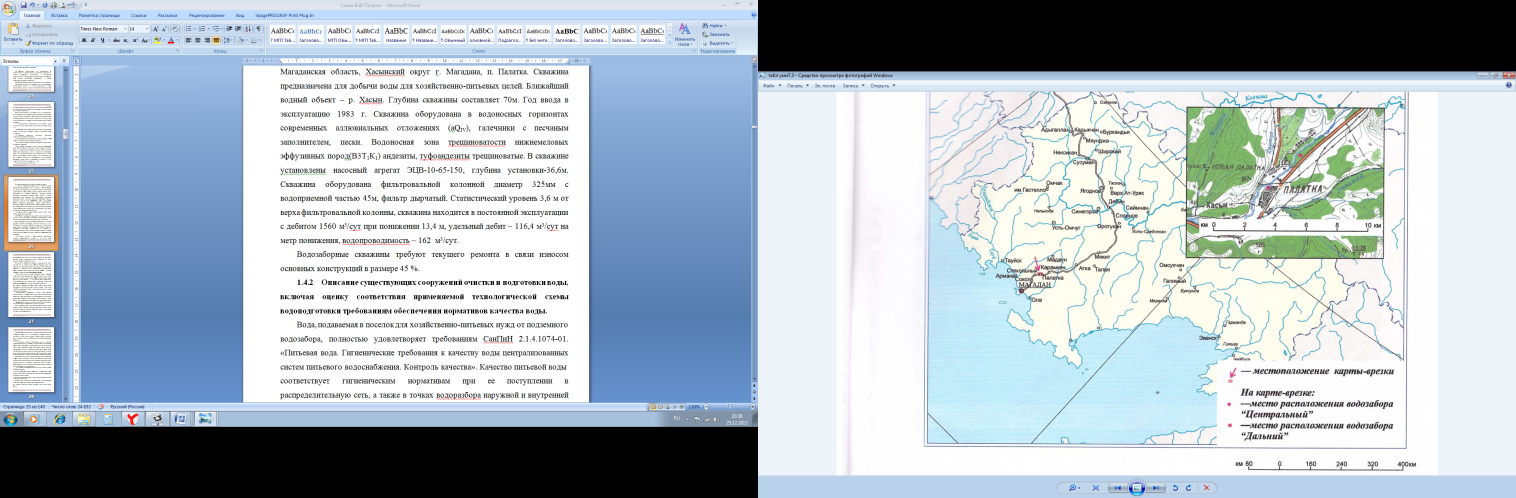 Рисунок 1. Схема расположения водозаборов в п. Палатка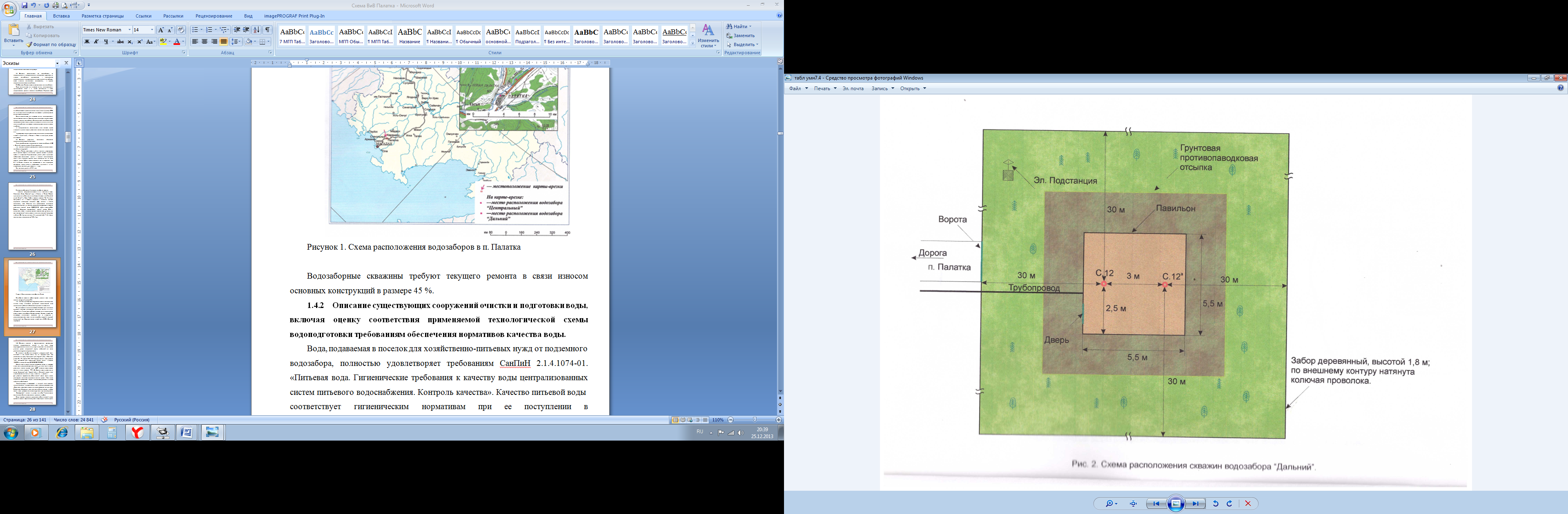 Рисунок 2. Схема расположения скважин водозабора «Дальний».- Разведочно - эксплуатационная скважина №12. Расположена по адресу: Магаданская область, Хасынский округ г. Магадана, п. Палатка. Скважина предназначена для добычи воды для хозяйственно-питьевых целей. Ближайший водный объект – р. Хасын. Глубина скважины составляет 80 м. Год ввода в эксплуатацию 1983 г. Скважина оборудована в водоносных горизонтах современных аллювиальных отложениях (аQIV), галечники с песчаным заполнителем, пески. Водоносная зона трещиноватости нижнемеловых эффузивных пород(В3Т1К1) андезиты, туфоандезиты трещиноватые. В скважине установлены насосный агрегат ЭЦВ-10-63-150, глубина установки-45,7м. Скважина оборудована фильтровальной колонной диаметр 325мм с водоприемной частью 45м, фильтр дырчатый. Статистический уровень 3,8 м от верха фильтровальной колонны, скважина находится в постоянной эксплуатации с дебитом 1560 м3/сут при понижении 12,5 м, удельный дебит – 124,8 м3/сут на метр понижения, водопроводимость – 170 м3/сут.В июле 2002 г. были проведены работы по очистке скважины. В ходе работы была проведена работа по удалению окисных и илистых образований со стенок фильтров и забоя скважины. После проведения работ по очистке улучшились органолептические свойства подымаемой воды, увеличены водопритоки в скважину. - Разведочно - эксплуатационная скважина №8. Расположена по адресу: Магаданская область, Хасынский округ г. Магадана, п. Палатка. Скважина предназначена для добычи воды для хозяйственно-питьевых целей. Ближайший водный объект – р. Хасын. Глубина скважины составляет 53м. Год ввода в эксплуатацию 1983 г. Скважина оборудована в водоносных горизонтах современных аллювиальных отложениях (аQIV), галечники с песчаным заполнителем, пески. Водоносная зона трещиноватости нижнемеловых эффузивных пород(В3Т1К1) андезиты, туфоандезиты трещиноватые. В скважине установлены насосный агрегат ЭЦВ-10-65-150, глубина установки-38,6м. Скважина оборудована фильтровальной колонной диаметр 273мм с водоприемной частью 26м, фильтр дырчатый. Статистический уровень 1,6 м от верха фильтровальной колонны, 7-15 августа 2002 г. выполнена кустовая откачка продолжительностью 190 часов с дебитом 3504 м3/сут при понижении 33,4, удельный дебит – 105 м3/сут на метр понижения, водопроводимость – 144 м2/сут.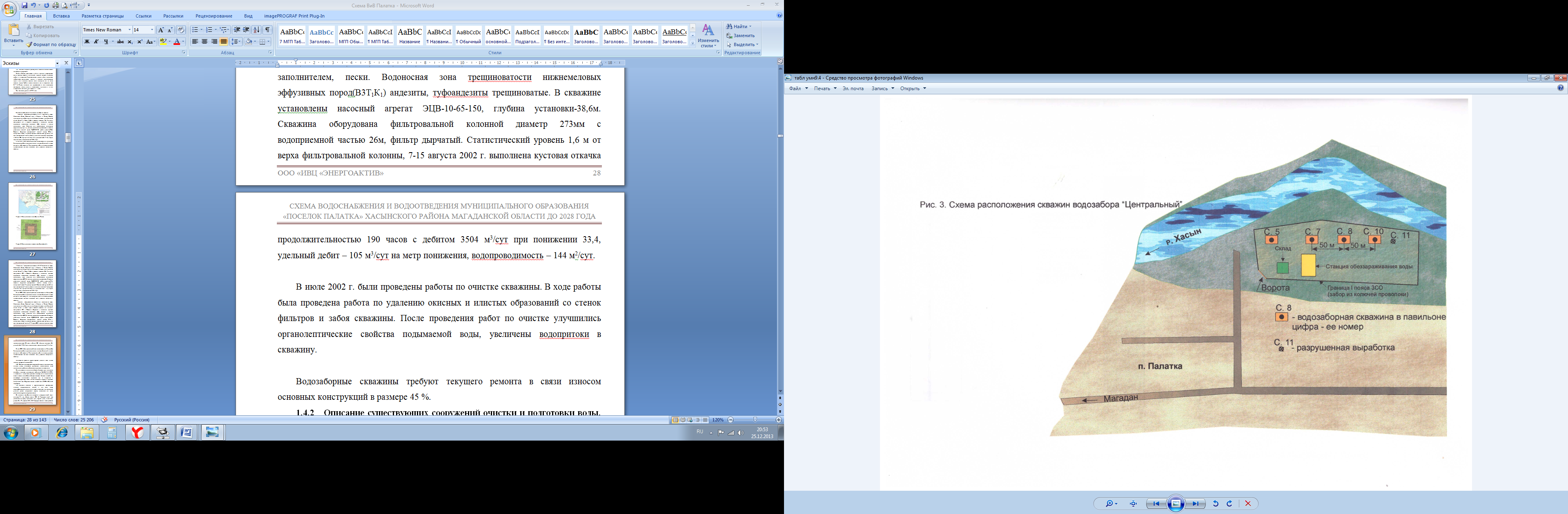 Рисунок 3. Схема расположения скважин водозабора «Центральный».В июле 2002 г. были проведены работы по очистке скважины. В ходе работы была проведена работа по удалению окисных и илистых образований со стенок фильтров и забоя скважины. После проведения работ по очистке улучшились органолептические свойства подымаемой воды, увеличены водопритоки в скважину. Посёлок Хасын располагается в районе прерывистого распространения многолетнемёрзлых пород. Многолетнемёрзлые породы залегают в виде островов и линз различных размеров на водоразделах и склонах бортов долин. Гидрогеологические условия района определяются особенностями геологического строения и наличием  многолетнемёрзлых пород в виде отдельных островов. Воды безнапорные или со слабым местным напором. Глубина залегания подземных вод от поверхности земли 0,7 – 1,5. Питание  подземных вод осуществляется за счет инфильтрации атмосферных осадков, подтока из вышележащих горизонтов и за счет поверхностных  водотоков. Эксплуатационный дебит водозабора 225 м3/сут. - Разведочно - эксплуатационная скважина №2. Расположена Магаданская область, Хасынский район пос. Хасын в долине ручья Безымянный, в 100 в вверх по ручью от здания рабиостануции.  Скважина предназначена для добычи воды для хозяйственно-питьевых целей. Расстояние от скважины до уреза воды ближайшего водотока (водоема) – 3 м от ручья Безымянный. Глубина скважины составляет 120м. Год ввода в эксплуатацию 1975 г. В скважине установлены насосный агрегат ЭЦВ-8-16-140, глубина установки-51,0м. Статистический уровень воды в скважине – 21.66 м, динамический уровень 26.47, дебит – 259,2 м3/сут, понижение уровня – 4,81 м, удельный дебит – 53,55 м3/сут.- Разведочно - эксплуатационная скважина №1. Расположена Магаданская область, Хасынский район пос. Хасын в долине ручья Безымянный, в 100 в вверх по ручью от здания рабиостануции.  Скважина предназначена для добычи воды для хозяйственно-питьевых целей. Расстояние от скважины до уреза воды ближайшего водотока (водоема) – 3 м от ручья Безымянный. Глубина скважины составляет 120м. Год ввода в эксплуатацию 1975 г. В скважине установлены насосный агрегат ЭЦВ-8-16-140, глубина установки-51,0м. Статистический уровень воды в скважине – 21.66 м, динамический уровень 26.47, дебит – 259,2 м3/сут, понижение уровня – 4,81 м, удельный дебит – 53,55 м3/сут.Водозаборные скважины полностью пригодны к дальнейшей эксплуатации.Описание существующих сооружений очистки и подготовки воды, включая оценку соответствия применяемой технологической схемы водоподготовки требованиям обеспечения нормативов качества воды.Вода, подаваемая в поселок Палатка и поселок Хасын для хозяйственно-питьевых нужд от подземного водозабора, полностью удовлетворяет требованиям СанПиН 2.1.4.1074-01. «Питьевая вода. На водозаборных сооружениях п. Палатка и п. Хасын установлены лампы УФО для обеспечения необходимой степени обеззараживания воды.Гигиенические требования к качеству воды централизованных систем питьевого водоснабжения. Контроль качества». Качество питьевой воды  соответствует гигиеническим нормативам при ее поступлении в распределительную сеть, а также в точках водоразбора наружной и внутренней водопроводной сети. Показатели качества воды в п. Палатка, представлены в таблице 1.2Таблица 1.2Показатели качества воды в п. Хасын, представлены в таблице 1.3Отбор проб производят аппаратчики химводоочистки с замером температуры горячей воды и оформлением в журнале.Пробы доставляются в бактериологическую и санитарно- химическую лаборатории  ФГУЗ “Центра гигиены и эпидемиологии в Магаданской области”  в Хасынском районе.Все свойства воды определяются согласно нормативам.Описание состояния и функционирования существующих насосных централизованных станций, в том числе оценку энергоэффективности подачи воды, которая оценивается как соотношения удельного расхода электрической энергии, необходимой для подачи установленного уровня напора (давления).Повысительные и перекачивающие насосных станций в п. Палатка и в п.Хасын отсутствуют.Описание состояния и функционирования водопроводных сетей систем водоснабжения, включая оценку величины износа сетей и определение возможности обеспечения качества воды в процессе транспортировки по этим сетям.Разводящие сети холодного и горячего водоснабжения в п. Палатка:- стальные, чугунные, ПНД трубопроводы холодной воды:Д=200мм;Д=150мм;Д=100мм;Д=80мм;Д=65мм;Д=50мм.Д=32мм.Существующий сети холодного водоснабжения в п. Палатка находится в удовлетворительном состоянии. Общая протяженность сетей составляет 11,527 км. Сети проложены подземно. Износ сетей  водопровода  составляет более 85 %. Для стабильного водоснабжения и снижения аварий на магистральных и внутриквартальных сетях,  необходимо произвести капитальный ремонт водопроводных сетей и замену (сталь на ПНД).- стальные,  чугунные, ПНД трубопроводы горячей воды:Д=350мм;Д=300мм;Д=250мм;Д=200мм;Д=150мм;Д=100мм;Д=80мм;Д=65мм;Д=50мм.Д=32мм.Существующий сети горячего водоснабжения в п. Палатка находится в удовлетворительном состоянии. Общая протяженность сетей составляет 7,266 км. Сети проложены надземно и подземно. Износ сетей  водопровода составляет более 59 %. Для стабильного водоснабжения и снижения аварий на магистральных и внутриквартальных сетях, необходимо произвести капитальный ремонт водопроводных сетей и замену (сталь на ПНД).Разводящие  сети  холодного и горячего водоснабжения в п. Хасын:- стальные,  чугунные,  ПНД трубопроводы холодной воды:Д=150мм;Д=100мм;Д=80мм;Д=65мм;Существующий сети холодного водоснабжения в п. Хасын находится в удовлетворительном состоянии. Общая протяженность сетей составляет 2,481 км. Сети проложены подземно. Износ сетей  водопровода составляет более 86 %. Для стабильного водоснабжения и снижения аварий на магистральных и внутриквартальных сетях,  необходимо произвести капитальный ремонт водопроводных сетей и замену (сталь на ПНД).- стальные,  чугунные,  ПНД трубопроводы горячей воды:Д=150мм;Д=100мм;Д=80мм;Д=65мм;Существующий сети горячего водоснабжения в п. Хасын находится в удовлетворительном состоянии. Общая протяженность сетей составляет 0,973 км. Сети проложены подземно и надземно. Износ сетей  водопровода  составляет более 78 %. Для стабильного водоснабжения и снижения аварий на магистральных и внутриквартальных сетях, необходимо произвести капитальный ремонт водопроводных сетей и замену (сталь на ПНД).Описание существующих технических  и технологических проблем, возникающих при водоснабжении поселений, городских округов, анализ исполнения предписаний органов, осуществляющих государственный надзор, муниципальный контроль, об устранении нарушений, влияющих на качество и безопасность воды.- Износ сетей и объектов водоснабжения составляет более 80 %. -  Процент фактического износа основных фондов объектов ВКХ по состоянию на 01.01.2016 г. составляет 60%.-  Аварией считается – отказ элементов систем, сетей и источников теплоснабжения, отопление и горячее водоснабжение на период более 8 часов.- Нарушение гидравлического режима на участке резервуары чистой воды - город;Не выполненные предписания органов исполнительной власти, осуществляющих государственный надзор, муниципальный контроль, об устранении нарушений влияющих на качество и безопасность воды, отсутствуют.Описание централизованной системы горячего водоснабжения с использованием закрытых систем горячего водоснабжения, отражающих технологические особенности указанной системы.Горячее водоснабжение в п. Палатка и п. Хасын осуществляется централизовано. К системе централизованного горячего подключены здания жилого фонда, административные и производственные здания.На территории пос. Палатка расположены котельные №1(мазутная) № 2 (электро). Основной целью работы является обеспечение потребности населения п. Палатка и объектов социальной сферы теплом, горячей водой, холодной водой и предоставление услуги водоотведения. Средняя продолжительность отопительного периода – 280 дней, средняя температура воздуха наиболее холодной пятидневки – минус 35 град, средняя температура воздуха отопительного периода – минус 10 град, средняя скорость ветра отопительного периода – 2,4 м/сек.Отапливаемые объекты:Жилые дома муниципального фонда  – 50;Жилые дома частного сектора – 40;Социально значимые объекты  – 17;Промышленные объекты  – 5;Прочие объекты  – 74.Присоединенная нагрузка: - ГВС – 1,5 Гкал/ч; Протяженность в двухтрубном исполнении - 7,266 км.Среднегодовые тепловые потери по магистралям– 15 %.Процент износа тепловых сетей - 59 %.Анализ существующего состояния систем коммунальной инфраструктуры относительно индикаторов, определенных органом местного самоуправления в качестве целевых при подготовке технического заданияЦелевые индикаторы, определённые в техническом задании на разработку инвестиционной программы: 1. Сокращение удельного веса сетей, требующих замены. (Отсекание участка, по причине не рентабельности (отопление жилых домов, с единичным проживанием жильцов), либо замена участка сети с большим диаметром на меньший, по причине не надобности подачи большого объёма теплоносителя потребителю.)2. Сокращение уровня износа оборудования котельных. (Замена оборудования, модернизация и ремонтные работы, рассматриваемые для инвестиционной программы направлены для снижения энергоёмкости электрооборудования с увеличением производительности (путем приобретения современных технологически выгодных двигателей), а так же для организации местных конструктивных изменений, позволяющих производить процесс энергосбережения (путем внесения изменений в схемы подачи топлива, воды, воздуха, газов)3. Сокращение обоснованного уровня потерь тепловой энергии в сетях. (Замена теплоизоляционного материала, либо полная замена устаревших трубопроводов на новые из более технологичных материалов. Проведению данных работ должна предшествовать инвентаризация сетей силами технического персонала предприятия. Подробный расчет тепловых потерь, с учетом имеющегося в наличии теплоизоляционного материала. Проведение ремонтных работ и последующее испытание тепловых сетей на показатель «тепловые потери».)При анализе значений индикаторов приведены показатели за период 2014-2016 года.На территории пос. Хасын расположена котельная №5(мазутная). Основной целью работы является обеспечение потребности населения п. Хасын и объектов социальной сферы теплом, горячей водой, холодной водой и предоставление услуги водоотведения. Средняя продолжительность отопительного периода – 280 дней, средняя температура воздуха наиболее холодной пятидневки – минус 35град, средняя температура воздуха отопительного периода – минус 10 град, средняя скорость ветра отопительного периода – 2,4 м/сек.Отапливаемые объекты:Жилые дома муниципального фонда – 11Жилые дома частного сектора – 13Социально значимые объекты – 5Промышленные объекты  – 1Прочие объекты – 8Присоединенная нагрузка: - ГВС – 0,2 Гкал/ч.Протяженность в двухтрубном исполнении - 0,973 кмСреднегодовые тепловые потери по магистралям– 15 %.Процент износа тепловых сетей - 78 %.Анализ существующего состояния систем коммунальной инфраструктуры относительно индикаторов, определенных органом местного самоуправления в качестве целевых при подготовке технического заданияЦелевые индикаторы, определённые в техническом задании на разработку инвестиционной программы: 1. Сокращение удельного веса сетей, требующих замены. (Отсекание участка, по причине не рентабельности (отопление жилых домов, с единичным проживанием жильцов), либо замена участка сети с большим диаметром на меньший, по причине не надобности подачи большого объёма теплоносителя потребителю.)2. Сокращение уровня износа оборудования котельных. (Замена оборудования, модернизация и ремонтные работы, рассматриваемые для инвестиционной программы направлены для снижения энергоёмкости электрооборудования с увеличением производительности (путем приобретения современных технологически выгодных двигателей), а так же для организации местных конструктивных изменений, позволяющих производить процесс энергосбережения (путем внесения изменений в схемы подачи топлива, воды, воздуха, газов)3. Сокращение обоснованного уровня потерь тепловой энергии в сетях. (Замена теплоизоляционного материала, либо полная замена устаревших трубопроводов на новые из более технологичных материалов. Проведению данных работ должна предшествовать инвентаризация сетей силами технического персонала предприятия. Подробный расчет тепловых потерь, с учетом имеющегося в наличии теплоизоляционного материала. Проведение ремонтных работ и последующее испытание тепловых сетей на показатель «тепловые потери».)При анализе значений индикаторов приведены показатели за период 201-2016 года. Описание существующих технических и технологических решений по предотвращению замерзания воды применительно к территории распространения вечномерзлых грунтов.Территория МО «Хасынский городской округ поселок Палатка» расположен в зоне вечной мерзлоты. Согласно требований прокладки подземных сетей в вечно мерзлых грунтах, сети горячего и холодного водоснабжения проложены спутником, перемерзание холодной воды не происходит ввиду частичной передачи теплоты от сетей теплоснабжения. Для предотвращения передачи теплоты от трубопроводов горячего водоснабжения проложенных подземно, предусмотрена тепловая изоляция. Соблюдение мероприятии по сохранению вечной мерзлоты 	 особенно важно в местах прохождения трубопроводов в близости от фундаментов зданий.Перечень лиц, владеющих на праве собственности или другом законном основании объектами централизованной системы водоснабжения,  с указанием принадлежности этим лицам таких объектов (границ зон, в которых расположены такие объекты).Согласно кадастровым паспортам на объекты централизованной системы водоснабжения, право собственности принадлежит администрации МО «Хасынский городской округ поселок Палатка», Хасынского муниципального района, Магаданской области. В паспортах указаны кадастровые и инвентарные номера, границы зон в которых расположены объекты, текущее техническое состояние и перечень имущества по каждому из объектов находящееся на балансе.Раздел 2 Направления развития централизованных систем водоснабжения.2.1 Основные направления, принципы, задачи и целевые показатели развития, и показатели развития централизованных систем водоснабжения.Основным направлением в разработке схемы водоснабжения является обеспечение для абонентов доступности горячего водоснабжения, холодного водоснабжения с использованием централизованных систем горячего водоснабжения, холодного водоснабжения в соответствии с требованиями законодательства Российской Федерации, рационального использования, а также развития централизованных систем водоснабжения на основе наилучших доступных технологий и внедрения энергосберегающих технологий.Потребление холодной воды в 2016 году в п. Палатка, представлено в таблице 1.4.Таблица 1.4Потребление холодной воды в 2016 году в п. Хасын представлено в таблице 1.5.Таблица 1.5Согласно приведенных данных МУП «Комэнерго», не планируется увеличение потребления холодной в п. Палатка и п. Хасын, при этом объем потерь планируется снизить в 2 раза, за счет проведения капитального ремонта сетей и замены ветхих участков. Потери в системе горячего водоснабжения увеличатся в связи с увеличением степени ветхости покрывных теплоизолирующих материалов. 2.2 Различные сценарии развития централизованных систем водоснабжения в зависимости от различных сценариев развития поселений.Согласно лицензии на пользование недрами серия МАГ №04230 вид лицензии ВЭ выданной муниципальному унитарному предприятию «Комэнерго» Хасынского раойна Магаданской области разрешена добыча питьевых подземных вод из МППВ «Хасынское, участок Хасынский» для хозяйственно-питьевого и производственно-технического водоснабжения пос. Хасын. Участок недр имеет статус горного отвода. Лицензия выдана управлением по недропользованию Магаданской области, срок окончания лицензии 31.09.2030 г.Согласно лицензии на пользование недрами серия МАГ №04230 вид лицензии ВЭ выданной муниципальному унитарному предприятию «Комэнерго» Хасынского раойна Магаданской области разрешена добыча питьевых подземных вод из МППВ «Хасынское, участок Хасынский» для хозяйственно-питьевого и производственно-технического водоснабжения пос. Хасын. Участок недр имеет статус горного отвода. Лицензия выдана управлением по недропользованию Магаданской области, срок окончания лицензии 31.09.2030 г.Согласно лицензии на пользование недрами серия МАГ №03971 вид лицензии ВЭ выданной муниципальному унитарному предприятию «Комэнерго» Хасынского раойна Магаданской области разрешена добыча питьевых подземных вод из МППВ «Палаткинское», участки: «Центральный» и «Дальний» для хозяйственно-питьевого и производственно-технического водоснабжения пос. Платка. Участок недр имеет статус горного отвода. Лицензия выдана управлением по недропользованию Магаданской области, срок окончания лицензии 31.12.2033 года, приказ т 31.12.2013 № 188л/13. Согласно лицензии на пользование недрами серия МАГ №04230 вид лицензии ВЭ выданной муниципальному унитарному предприятию «Комэнерго» Хасынского раойна Магаданской области разрешена добыча питьевых подземных вод из МППВ «Хасынское, участок Хасынский» для хозяйственно-питьевого и производственно-технического водоснабжения пос. Хасын. Участок недр имеет статус горного отвода. Лицензия выдана управлением по недропользованию Магаданской области, срок окончания лицензии 31.09.2030 г.Отсутствует информация о увеличении потребления холодной и горячей воды.Раздел 3 Баланс водоснабжения и потребления горячей, питьевой, технической воды.3.1 Общий баланс подачи и реализации воды, включая анализ и оценку структурных составляющих потерь горячей, питьевой, технической воды при ее производстве и транспортировке.Балансы подачи и реализации воды основаны на данных предоставленных МУП «Комэнерго» и отражены в таблицах 3.1, 3.2.Баланс холодного водоснабжения п. Палатка, представлено в таблице 3.1.Таблица 3.1Баланс холодного водоснабжения п. Хасын, представлен в таблице 3.2Таблица 3.2В п. Палатка подъем холодной воды из скважин для транспортировки ее в систему хозяйственно-питьевого водоснабжения в 2016 г. составил 505,726 тыс куб.м. при этом потери составили 2,4%  - 25,598 тыс куб.м. Потери воды происходят вследствие износа материала трубопроводов и возникновения протечек.В п. Хасын подъем холодной воды из скважин для транспортировки ее в систему хозяйственно-питьевого водоснабжения в 2016 г. составил 52,877 тыс куб.м. при этом потери составили 2,4 % - 3,138 тыс куб.м. Потери воды происходят вследствие износа материала трубопроводов и возникновения протечек.3.2 Территориальный баланс подачи горячей, питьевой, технической воды по технологическим зонам водоснабжения (годовой и в сутки максимального водопотребления).Структурные балансы подачи и реализации воды основаны на данных предоставленных МУП «Комэнерго» и отражены в таблицах 2.5,2.6,2.7,2.8.Таблица 3.5 Структурный баланс холодного водоснабжения п. Палатка.Продолжение таблицы 3.5Продолжение таблицы 3.5Продолжение таблицы 3.5Продолжение таблицы 3.5Продолжение таблицы 3.5Продолжение таблицы 3.5Продолжение таблицы 3.5Продолжение таблицы 3.5Продолжение таблицы 3.5Таблица 3.6 Структурный баланс тепловой энергии п. ПалаткаПродолжение таблицы 3.6Продолжение таблицы 3.6Продолжение таблицы 3.6Продолжение таблицы 3.6Продолжение таблицы 3.6Продолжение таблицы 3.6Продолжение таблицы 3.6Продолжение таблицы 3.6Продолжение таблицы 3.6Продолжение таблицы 3.6Таблица 3.7  Структурный баланс  холодного водоснабжения п. Хасын.продолжение таблицы 3.7Таблица 3.8 Структурный баланс тепловой энергии п. Хасын.продолжение таблицы 3.8продолжение таблицы 3.8продолжение таблицы 3.83.4 Сведения о фактическом потреблении населением горячей, питьевой, технической воды исходя из статистических и расчетных данных и сведений о действующих нормативах потребления коммунальных услуг.Фактическое потребление воды основано на данных предоставленных МУП «Комэнерго» и представленых в таблицах 3.9, 3.10,3.11, 3.12,3.13.Фактическое потребление холодной воды в п. Палатка, представлено в таблице 3.9Фактическое потребление воды на технические нужды в п. Палатка, представлено в таблица 3.11.Таблица 3.11Таблица 3.12 – Фактическое потребление холодной воды в п. Хасын.Фактическое потребление тепловой энергии в п. Хасын, представлено в таблице 3.13Таблица 3.13Таблица 3.14 Установленный тариф МУП «Комэнерго» на водоснабжении и водоотведение.3.5 Описание существующей системы коммерческого учета горячей, питьевой, технической воды и планов по установке приборов учета.Коммерческий учет потребляемых ресурсов в п. Палатка и п. Хасын организован на основе показаний общедомовых комплексов учета потребленных ресурсов установленных в зданиях и на показаниях индивидуальных приборов учета холодной и горячей воды, установленных в квартирах  потребителей. По данным абонентского отдела МУП «Комэнерго» количество узлов учета приведено в таблице 3.15.Таблица 3.15 Перечень установленных приборов учета в МО «Хасынский городской округ поселок Палатка»3.6 Анализ резервов и дефицитов производственных мощностей системы водоснабжения поселения.Водоснабжение в МО «Хасынский городской округ поселок Палатка» осуществляется в полной мере, производительность водозаборный сооружений полностью удовлетворяет потребность в питьевой воде, необходимость увеличения производительности водозаборных сооружений отсутствует.  3.7 Прогнозные балансы потребления горячей, питьевой, технической воды исходя из текущего объема потребления воды населением и его динамики с учетом перспективы развития и изменения состава и структуры застройки.Прогноз объемов выработки (подъема) воды, её отпуска и реализации потребителям  может быть определен на основе данных о увеличении количества потребителей. В виду отсутствия информации о новом строительстве жилого фонда, отсутствует возможность расчета перспективных балансов потребления холодной и горячей воды.Планируемые затраты по водоснабжению на 2017 год сформированы  на основании существенных  нормативов, планируемых результатов  производственной деятельности хозяйства в сфере водоснабжения за 2016 год, планируемых мероприятий по повышению  эффективности деятельности хозяйства в сфере  водоснабжения и основных параметров прогноза социально-экономического развития.В план мероприятий на 2017 год включены мероприятия направленные на повышение уровня технического и санитарного состояния водопроводных объектов с целью улучшения  условий водоснабжения  населения за счет обеспечения более высокой пропускной способности водопроводных  сетей и выравнивания давления в ветвях сети, а также с целью сокращения  объемов потерь воды (потери воды при авариях  и ремонтных работах, неучтенные потери из-за отсутствия учета объемов водопотребления у населения). Раздел 4 ПРЕДЛОЖЕНИЯ ПО СТРОИТЕЛЬСТВУ, РЕКОНСТРУКЦИИ И МОДЕРНИЗАЦИИ ОБЪЕКТОВ централизованных СИСТЕМ ВОДОСНАБЖЕНИЯ.4.1 Перечень основных мероприятий по реализации схем водоснабжения  с разбивкой по годам.Согласно разработанной программы комплексного развития систем коммунальной инфраструктуры муниципального образования «Хасынский городской округ поселок Палатка» на 2016-2018 годы определен основной перечень мероприятий по развитию системы водоснабжения.Таблица 4.1 Мероприятия по развитию системы водоснабжения.4.2 Технические обоснования основных мероприятий по реализации схем водоснабжения, в том числе гидрогеологические характеристики потенциальных источников водоснабжения, санитарные характеристики источников водоснабжения, а также возможное изменение указанных характеристик в результате реализации мероприятий, предусмотренных схемами водоснабжения и водоотведения.Основные мероприятия по реализации схемы водоснабжения отражены в производственной программе по оказанию услуг холодного водоснабжения. Таблица 4.1 комплексного развития систем коммунальной инфраструктуры муниципального образования «Хасынский городской округ поселок Палатка» на 2016-2018 годы.4.3 Сведения о вновь строящихся, реконструируемых и предлагаемых к выводу из эксплуатации объектах системы водоснабжения.Информация о вновь строящихся  и предлагаемых к выводу из эксплуатации объектах системы водоснабжения отсутствует. Согласно планов капитального ремонта производятся плановые замены стальных трубопроводов на трубопроводы из ПНД. 4.4 Сведения о развитии систем диспетчеризации, телемеханизации и системе управления режимами водоснабжения на объектах организаций, осуществляющих водоснабжение.Информация о развитии систем диспетчеризации, телемеханизации и системе управления режимами водоснабжения на объектах организаций, осуществляющих водоснабжение отсутствует. 4.5 Сведения об оснащенности  зданий, строений сооружений приборами учета воды и их применении при  осуществлении расчетов за потребленную воду.Здания и строения, в п. Палатка и п. Хасын оснащены общедомовыми и индивидуальными приборами учета горячей и холодной воды. Расчет за потребленную горячую и холодную воду осуществляется  по общедомовым и индивидуальным приборам учета. У потребителей, где отсутствуют приборы учета, расчет за потребленную горячую и холодную воду осуществляется по утвержденным нормативам.4.6 Описание вариантов маршрутов прохождения трубопроводов по территории поселения и их обоснования.В связи с отсутствием необходимости в прокладке дополнительных магистральных и внутриквартальных сетей, описание вариантов маршрутов прохождения трубопроводов по территории поселения и их обоснования не предлагаются.4.7  Рекомендации о месте размещения насосных станций, резервуаров, водонапорных башен. В связи с отсутствием необходимости в устройстве дополнительных, насосных станций, резервуаров, водонапорных башен рекомендации по их размещению не предлагаются.4.8 Границы планируемых зон размещения объектов централизованных систем горячего водоснабжения, холодного водоснабжения.В связи с достаточностью располагаемых мощностей водозаборных сооружений и источников горячего водоснабжения, в устройстве дополнительных объектов централизованных систем горячего водоснабжения, холодного водоснабжения нет необходимости.4.9 Карты существующего и планируемого размещения объектов централизованных систем холодного водоснабжения.Карты существующего и планируемого размещения объектов централизованных систем холодного водоснабжения являются прилагаемыми документами и выделены в отдельную документацию:- Существующие сети и сооружения системы водоснабжения, п. Палатка.Данная документация была разработана на базе топографической основы и существующих схем системы водоснабжения. На схеме отражены водозаборные сооружения, насосные станции, магистральные и внутриквартальные трубопроводы с указанием длин и диаметров, пронумерованы смотровые колодцы и пожарные гидранты. Дополнительно на схеме отражены границы централизованного водоснабжения, границы санитарно-защитных зон насосных станций.- Существующие сети и сооружения системы водоснабжения, п. Хасын.Данная документация была разработана на базе топографической основы и существующих схем системы водоснабжения. На схеме отражены водозаборные сооружения, насосные станции, магистральные и внутриквартальные трубопроводы с указанием длин и диаметров, пронумерованы смотровые колодцы и пожарные гидранты. Дополнительно на схеме отражены границы централизованного водоснабжения, границы санитарно-защитных зон насосных станций.Раздел 5 Предложения по строительству,  реконструкции и выводу из эксплуатации объектов централизованных систем водоснабжения поселения.5.1 Обеспечение подачи абонентам определенного объема горячей, питьевой воды установленного качества.Холодная и горячая вода определенного объема и установленного качества подается потребителям МО «Хасынский городской округ поселок Палатка» через гарантирующую организацию МУП «Комэнерго» в соответствии с законодательством Российской Федерации. Объем подаваемой воды потребителям гарантируется за счет использования оборудования рассчитанного на необходимые параметры потребления холодной и горячей воды. Мероприятия по обеспечению надежности обеспечивается наличием резервного насосного оборудования, надлежащей эксплуатации запорной арматуры, наличия дублирующих трубопроводов объединенных в кольцевую схему. Качество подаваемой воды контролируется по результатам анализов контролирующими органами. 5.2  Организация и обеспечение централизованного водоснабжения на территориях, где данный вид инженерных сетей отсутствует.В связи с отсутствием необходимости централизованного водоснабжения на территориях, где данный вид инженерных сетей отсутствует, мероприятия по организации данных мероприятий проводить нецелесообразно.5.3 Обеспечение водоснабжения объектов перспективной застройки населенного пункта.Информация о строительстве новой жилой застройке отсутствует.5.4 Сокращение потерь воды при ее транспортировке.Согласно разработанной программы комплексного развития систем коммунальной инфраструктуры муниципального образования «Хасынский городской округ поселок Палатка» на 2016-2018 годы, будет проведена плановая замена изношенных трубопроводов в, п. Палатка и п. Хасын, вследствие чего будет достигнут результат сокращения потерь воды при ее транспортировке в 2 раза.5.5 Выполнение мероприятий, направленных на обеспечение соответствия качества питьевой воды, горячей воды.Для обеспечения соответствия качества питьевой воды, горячей воды, предлагаем комплекс мероприятий приведенный в таблице 5.1.Таблица 5.1 Перечень мероприятий для технического перевооружения объектов систем водоснабжения.Раздел 6 Экологические аспекты мероприятий по строительству, реконструкции и модернизации объектов централизованных систем водоснабжения.6.1 Мероприятия по предотвращению негативного влияния на водный бассейн при строительстве, реконструкции объектов централизованных систем водоснабжения при сбросе (утилизации).Водоснабжение в населенных пунктах п. Палатка и п. Хасын осуществляется от скважинных  водозаборов. Качество поднимаемой воды удовлетворяет органолептическим и физико-химическим показателям СанПиН 2.1.4.1074-01 «Питьевая вода» и не требует дополнительной очистки. В связи с отсутствием фильтровального оборудования, мероприятий по утилизации промывных вод проводить нет необходимостиВ целях обеспечения санитарно-эпидемиологической надежности работы хозяйственно питьевого водопровода для хозяйственно-питьевых водозаборов предусматриваются зоны санитарной охраны (ЗСО).ЗСО устанавливается в соответствии с действующими нормами – СанПиН 2.1.4.1110-02 «ЗСО источников водоснабжения и водопроводов питьевого назначения», СНиП 2.04.02-84* «Водоснабжение. Наружные сети и сооружения».Санитарные мероприятия на территории на территории зон и полос должны соответствовать действующим нормативам и, в основном, сводятся к следующему:- На территории I пояса ЗСО (строгого режима) предусматривается планировка, ограждение и озеленение, сторожевая сигнализация. Запрещаются все виды строительства, не имеющие непосредственного отношения к эксплуатации водопровода. Здания должны быть оборудованы канализацией с отведением сточных вод в ближайшую систему либо на местные станции очистных сооружений, располагаемые за пределами первого пояса ЗСО с учетом санитарного режима на территории второго пояса. Границы акватории обозначаются предупредительными наземными знаками, буями и т.п.- На территории II пояса ЗСО запрещается размещение складов ГСМ, ядохимикатов и минеральных удобрений, а также других объектов, которые могут вызывать микробное и химическое загрязнение источников водоснабжения. Не допускается отведение сточных вод в зоне водосбора источника водоснабжения, не отвечающих гигиеническим требованиям к охране поверхностных вод. Границы II пояса ЗСО на пересечении дорог, троп и пр. должны быть обозначены столбами со специальными знаками. Населенные пункты, располагаемые в зоне второго пояса, должны благоустраиваться (оборудованы канализацией, организован сбор и утилизация мусора, отвод поверхностного стока и т.д.). Выделение территорий для нового строительства следует регулировать с органами Госсанэпиднадзора.- На территории  III пояса ЗСО запрещается загрязнение  промышленными отходами, нефтепродуктами, ядохимикатами.- В пределах санитарно-защитных полос водоводов должны отсутствовать источники загрязнения почвы и грунтовых вод (свалки, кладбища, скотомогильники и т.п.). 6.2 Мероприятия по предотвращению негативного влияния на окружающую среду при реализации мероприятий по снабжению и хранению химических реагентов, используемых в водоподготовке.Обеззараживание воды, перед подачей ее в распределительную сеть населенных пунктов, п. Хасын и п. Палатка производится путем облучения лампами УФО. Мероприятий по предотвращению вредного воздействия на окружающую среду при хранении и использовании химический реагентов (хлор  и другие) проводить нет необходимости в виду их отсутствия.Раздел 7 Оценка объемов капитальных вложений в строительство, реконструкцию и модернизацию объектов централизованных систем водоснабжения.Оценка объемов капитальных вложений в строительство, реконструкцию и модернизацию объектов централизованных систем водоснабжения, проводиться на основании проектной документации и сметных расчетов. В МО «Хасынский городской округ поселок Палатка» мероприятия по новому строительству не проводятся. Капитальные вложения в реконструкцию и модернизацию системы холодного и горячего водоснабжения производятся согласно, утвержденной производственной программы.Выполнение мероприятий позволит: - обеспечить гарантированное водоснабжение населения, восстановление водоводов и оборудования в связи с износом городского водовода и разводящих сетей до 100%; - обеспечить развитие жилищного строительства в МО «Хасынский городской округ поселок Палатка»; - достичь следующие показатели критериев доступности для населения платы за коммунальные услуги:Таблица 7.1 Показатели критериев доступности для населения платы за коммунальные услуги.Раздел 8 Целевые показатели развития централизованных систем водоснабжения.8.1 Показатели качества соответственно горячей и питьевой воды.Качество подаваемой воды контролируется по результатам анализов контролирующими органами. Питьевая вода соответствует требованиям СанПиН 2.1.4.1074-01. Питьевая вода. Гигиенические требования к качеству воды централизованных систем питьевого водоснабжения. Контроль качества (взамен СанПиН 2.1.4.559-96).8.2 Показатели надежности и бесперебойности водоснабжения.Мероприятия по обеспечению надежности и бесперебойности водоснабжения обеспечивается наличием резервного насосного оборудования, надлежащей эксплуатации запорной арматуры и разводящих сетей. 8.3 Показатели качества обслуживания абонентов.Услуги по подаче холодной и горячей воды абонентам, в МО «Хасынский городской округ поселок Палатка» оказываются в полной мере в соответствии с законодательством Российской Федерации. 8.4 Показатели эффективности использования ресурсов, в том числе сокращения потерь воды  при ее транспортировке.Мероприятия по дополнительному сокращению потерь воды при транспортировке воды отражены в производственной программе комплексного развития систем коммунальной инфраструктуры муниципального образования «Хасынский городской округ поселок Палатка» на 2016-2018 годы.8.5 Соотношение цены реализации мероприятий инвестиционной программы  и их эффективности – улучшение качества воды.Качество воды полностью удовлетворяет требованиям СанПиН 2.1.4.1074-01. «Питьевая вода. Гигиенические требования к качеству воды централизованных систем питьевого водоснабжения. Контроль качества (взамен СанПиН 2.1.4.559-96)», поэтому дополнительных мероприятий по улучшению качества воды проводить нет необходимости8.6 Показатели, установленные федеральным органом исполнительной власти, осуществляющим функции по выработке государственной политики и нормативно-правовому регулированию в сфере жилищно-коммунального хозяйства.Иные показатели, установленные федеральным органом исполнительной власти, осуществляющим функции по выработке государственной политики и нормативно-правовому регулированию в сфере жилищно-коммунального хозяйства не предоставленыРаздел 9 Перечень выявленных бесхозяйных объектов централизованных систем водоснабжения (в случае их выявления) и перечень организаций, уполномоченных на их эксплуатацию.Согласно статьи 8, пункт 5. Федерального закона Российской Федерации от 7 декабря 2011г. N416-ФЗ "О водоснабжении и водоотведении": «В случае выявления бесхозяйных объектов централизованных систем горячего водоснабжения, холодного водоснабжения и (или) водоотведения, в том числе водопроводных и канализационных сетей, путем эксплуатации которых обеспечиваются водоснабжение и (или) водоотведение, эксплуатация таких объектов осуществляется гарантирующей организацией либо организацией, которая осуществляет горячее водоснабжение, холодное водоснабжение и (или) водоотведение и водопроводные и (или) канализационные сети которой непосредственно присоединены к указанным бесхозяйным объектам (в случае выявления бесхозяйных объектов централизованных систем горячего водоснабжения или в случае, если гарантирующая организация не определена в соответствии со статьей 12 настоящего Федерального закона), со дня подписания с органом местного самоуправления поселения, городского округа передаточного акта указанных объектов до признания на такие объекты права собственности или до принятия их во владение, пользование и распоряжение оставившим такие объекты собственником в соответствии с гражданским законодательством».Принятие на учет бесхозяйных водопроводных сетей (водопроводных и водоотводящих сетей, не имеющих эксплуатирующей организации) осуществляется на основании постановления Правительства РФ от 17.09.2003г. № 580.На основании статьи 225 Гражданского кодекса РФ по истечении года со дня постановки бесхозяйной недвижимой вещи на учет орган, уполномоченный управлять муниципальным имуществом, может обратиться в суд с требованием о признании права муниципальной собственности на эту вещь.По результатам инвентаризации бесхозных водопроводных сетей на территории поселения не выявлено.ГЛАВА IIсхема ВОДООТВЕДЕНИЯ муниципального образования МО «Хасынский городской округ поселок Палатка».Раздел 1. существующее положение в сфере водоотведения муниципального образования.1.1 Структура системы сбора очистки и отведения сточных вод поселения и территориально - институционного деления поселения на зоны действия предприятий, организующих водоотведение поселения (эксплуатационные зоны).В настоящее время в МО «Хасынский городской округ поселок Палатка» действует система централизованной канализации для сбора и отвода сточных вод и очистные сооружения для их очистки. В поселении организована одна станция очистки сточных вод расположенная в южной части города. Очистная станция принимает стоки со всей территории МО «Хасынский городской округ поселок Палатка».Состав очистных сооружений хозяйственно-бытовой канализации МО «Хасынский городской округ поселок Палатка» описать нет возможности, в связи с отсутствием данных.Общую длину самотечных канализационных сетей описать нет возможности, в связи с отсутствием данных. Диаметр трубопроводов канализационных сетей описать нет возможности, в связи с отсутствием данных. Материал труб чугун, сталь, асбестоцемент. Степень износа трубопроводов самотечной канализации описать нет возможности, в связи с отсутствием данной информации.Для исключения аварийных ситуаций произвести ремонт зданий насосных станций.В настоящее время на предприятии  нет тоннельных коллекторов.Магистральные и распределительные сети находятся в аварийном состоянии, что ведет к утечке сточной жидкости, ухудшающей состояние окружающей среду и загрязнению водоносных горизонтов.Вещества и материалы, способные засорять трубопроводы, колодцы, решетки или отлагаться на стенках: окалина; известь; песок; гипс; металлическая стружка; каныга; грунт; строительные отходы и мусор; твердые бытовые отходы; производственные отходы, осадки и шламы от локальных (местных) очистных сооружений, всплывающие вещества; нерастворимые жиры, масла, смолы, мазут.Окрашенные сточные воды с фактической кратностью разбавления, превышающей нормативные показатели общих свойств сточных вод более чем в 100 раз.Биологически жесткие поверхностно-активные воды вещества (далее – ПАВ).Залповый сброс в городскую канализацию сточных вод, характеризующихся превышением более чем в 100 раз ДК по любому виду загрязнений и высокой агрессивностью (2>рН>12).Вещества в концентрациях, препятствующих биологической очистке сточных вод; биологически трудно окисляемые органические вещества и смеси.Вещества, способные образовывать в канализационных сетях и сооружениях следующие газы: сероводород, сероуглерод, окись углерода, циановодород, пары летучих ароматических углеводородов, окись этилена, метан.Сточные воды с зафиксированной категорией токсичности «гипертоксичная».Сточные воды, содержащие особо опасные вещества, в том числе  опасные бактериальные  вещества, вирулентные и патогенные микроорганизмы, возбудители инфекционных заболеваний.Радионуклиды, сброс, удаление  и обезвреживание которых осуществляется в соответствии с «Правилами охраны поверхностных вод» и действующими нормами радиационной безопасности. Загрязняющие вещества, для которых одновременно выполняются следующие условия: ПДС в водный объект не установлен; отсутствуют нормативы ПДК в воде водных объектов;отсутствуют теоретически возможные концентрации, не оказывающие отрицательного влияния на технологический режим работы сооружений биологической очистки.Таблица 1.1 Перечень и нормативы допустимых концентраций загрязняющих веществ в сточных водах, отводимых абонентами в систему канализации.1.2 Описание результатов технического обследования централизованной системы водоотведения, включая описание существующих канализационных очистных сооружений, в том числе оценку соответствия применяемой технологической схемы очистки сточных вод требованиям обеспечения нормативов качества очистки сточных вод, определение существующего дефицита (резерва) мощностей сооружений и описание локальных очистных сооружений, создаваемых  абонентами.Техническое обследование работы очистных сооружений канализации, МО «Хасынский городской округ поселок Палатка» описать нет возможности, в связи с отсутствием данной информации.Мощность очистных сооружений описать нет возможности, в связи с отсутствием данной информации. Информация о индивидуальных (локальных) очистных сооружениях абонентов отсуствует.1.3 Описание технологических зон водоотведения, зон централизованного и нецентрализованного водоотведения и перечень централизованных систем водоотведения.Централизованной системой водоснабжения охвачена большая часть поселения МО «Хасынский городской округ поселок Палатка». Технологическую зону водоотведения описать нет возможности, в связи с отсутствием данной информации.1.4 Описание технической возможности утилизации осадков сточных вод на очистных сооружениях существующей централизованной системы водоотведения.Техническую возможность утилизации осадков сточных вод на очистных сооружениях описать нет возможности, в связи с отсутствием данной информации.1.5 Описание состояния и функционирования канализационных коллекторов и сетей, сооружений на них, включая оценку их износа и определение возможности обеспечения отвода и очистки сточных вод на существующих объектах централизованной системы водоотведения.Состояния и функционирования канализационных коллекторов и сетей, сооружений на них, включая оценку их износа и определение возможности обеспечения отвода и очистки сточных вод на существующих объектах централизованной системы водоотведения описать нет возможности, в связи с отсутствием данной информации.1.6 Оценка безопасности и надежности объектов централизованной системы водоотведения и их управляемости.Эксплуатация объектов централизованной системы водоотведения, МО «Хасынский городской округ поселок Палатка» не безопасна и может привести к возникновению аварийных ситуаций.   Канализационные сети изношены и потеряли большую часть пропускной способности, что приводит к засорам и остановке работы отдельных участков канализационной сети. 1.7 Оценка воздействия сбросов сточных вод через централизованную систему водоотведения на окружающую среду.Оценку воздействия сбросов сточных вод через централизованную систему водоотведения на окружающую среду описать нет возможности, в связи с отсутствием данной информации.1.8 Описание территории муниципального образования, не охваченных централизованной системой водоотведения.Территории муниципального образования, не охваченных централизованной системой водоотведения описать нет возможности, в связи с отсутствием данной информации.1.9 Описание существующих технических и технологических проблем системы водоотведения поселения.Описать существующие технические и технологические проблемы системы водоотведения муниципального образования описать нет возможности, в связи с отсутствием данной информации.Раздел 2 балансы сточных вод системы водоотведения.2.1 Баланс поступления сточных вод в централизованную систему водоотведения и отведения стоков по технологическим зонам водоотведения.Поступление сточной воды на очистные сооружения МО «Хасынский городской округ поселок Палатка» в 2016 году составило: - Годовое поступление сточной воды- 411,357 тыс.куб.м;Баланс водоотведения п. Палатка, представлен в таблице 2.1Таблица 2.1Баланс водоотведения п. Хасын, представлено в таблице 2.2.Таблица 2.2Баланс производительности сооружений системы водоотведения и удельное отведение стоков от населения МО «Хасынский городской округ поселок Палатка», представлен в таблице 2.3.2.2 Оценка фактического притока неорганизованного стока по технологическим зонам водоотведения.На территории МО «Хасынский городской округ поселок Палатка» не ведется оценка и подсчет неорганизованных стоков поступающих по рельефу местности, поэтому невозможно произвести оценку данного типа показателей.2.3 Сведения об оснащенности зданий, строений, сооружений приборами учета принимаемых сточных вод и их применении при осуществлении коммерческих расчетов.На территории «МО «Хасынский городской округ поселок Палатка» отсутствуют здания и сооружения оборудованные приборами учета.2.4 Результаты ретроспективного анализа балансов поступления сточных вод в централизованную систему водоотведения по технологическим зонам водоотведения и по поселениям с выделением зон дефицитов и резервов производственных мощностей.Отсутствует информация о ретроспективных балансах отведения сточных вод в централизованную систему по технологическим зонам, поэтому невозможно провести анализ поступления стоков. Количество стоков поступивших в 2016 году на очистные сооружения п. Палатка составило 411,357 тыс.куб.м. Отведение сточных вод п. Хасын составило 115,766 тыс.куб.м. Резерв производственных мощностей определить нет возможности, в связи с отсутствием данной информации.2.5 Прогнозные балансы поступления сточных вод в централизованную систему водоотведения и отведения стоков по технологическим зонам водоотведения с учетом различных сценариев развития поселения.Прогнозные балансы поступления сточных вод в централизованную систему водоотведения и отведения стоков по технологическим зонам водоотведения с учетом различных сценариев развития поселения нет возможности, в связи с отсутствием информации о программах строительства объектов, способных создать потребность в увеличении объемов воды хозяйственно-бытового характера. Раздел 3 ПРогноз объема СТОЧНЫХ ВОД.3.1 Сведения о фактическом и ожидаемом поступлении сточных вод в централизованную систему водоотведения.Сведения о фактическом поступлении сточных вод предоставлены МУП «Комэнерго» и приведены в таблицах 3.1,3.2. Структурный баланс отведения стоков в п. Палатка, представлен в таблице 3.1.Таблица 3.1продолжение таблицы 3.1продолжение таблицы 3.1продолжение таблицы 3.1продолжение таблицы 3.1продолжение таблицы 3.1продолжение таблицы 3.1Структурный баланс отведения стоков в  п. Хасын, представлен в таблице 3.2.Таблица 3.2продолжение таблицы 3.2продолжение таблицы 3.23.2 Описание структуры централизованной системы водоотведения.Информация о структуре централизованной системе водоотведения в МО «Хасынский городской округ поселок Палатка» отсутствует.3.3 Расчет требуемой мощности очистных сооружений исходя из данных о расчетном расходе сточных вод, дефицита (резерва)  мощностей по технологическим зонам сооружений водоотведения с разбивкой по годам.Информация о производительности очистных сооружений в МО «Хасынский городской округ поселок Палатка»отсутствует.Фактическое отведение стоков в п. Палатка, представлено в таблице 3.5.Таблица 3.5Фактическое отведение стоков в п. Хасын, представлено в таблице 3.6Таблица 3.63.4 Результаты анализа гидравлических режимов и режимов работы элементов централизованной системы водоотведения.Отсутствует информация о гидравлических режимах сети водоотведения.3.5 Анализ резервов производственных мощностей очистных сооружений системы водоотведения и возможности расширения зоны их действия.Отсутствует информация о производственных мощностей очистных сооружений канализации..Раздел 4 ПРЕДЛОЖЕНИЯ ПО СТРОИТЕЛЬСТВУ, РЕКОНСТРУКЦИИ И МОДЕРНИЗАЦИИ ОБЪЕКТОВ СИСТЕМ ВОДООТВЕДЕНИЯ И СЕТЕЙ.4.1 Основные направления, принципы, задачи и целевые показатели развития централизованной системы водоотведения.Согласно разработанной программы комплексного развития систем коммунальной инфраструктуры муниципального образования «Хасынский городской округ поселок Палатка» на 2016-2018 годы определен основной перечень мероприятий по развитию системы водоотведения.Мероприятия по развитию систем водоотведения, представлен в таблице 4.1.Таблица 4.14.2  Перечень основных мероприятий по реализации схем водоотведения с разбивкой по годам, включая технические обоснования этих мероприятий.Отсутствует информация о требуемых мероприятиях и существующих проблемах централизованной системы водоотведения в МО «Хасынский городской округ поселок Палатка».4.3  Сведения о вновь строящихся, реконструируемых и предлагаемых к выводу из эксплуатации объектах централизованной системы водоотведения.Информация  о вновь строящихся, реконструируемых и предлагаемых к выводу из эксплуатации объектах централизованной системы водоотведения отсутствует.4.4 Описание вариантов маршрутов прохождения трубопроводов  (трасс) по территории поселения, расположение намечаемых площадок  под строительство сооружений водоотведения и их обоснование. Информация  о вариантах маршрутов прохождения трубопроводов  (трасс) по территории поселения и расположение намечаемых площадок  под строительство сооружений водоотведения отсутствует.4.5 Границы и характеристики охранных зон сетей и сооружений централизованной системы водоотведения.Санитарно-защитные зоны централизованной системы, МО «Хасынский городской округ поселок Палатка» организованы на всех объектах централизованной системы водоотведения. Охранная зона канализационных коллекторов – это  территории прилегающие к пролегающим в земле сетям, на расстоянии 5 метров в обе стороны от трубопроводов отсутствуют, строения, зеленые насаждения и водные объекты, что позволяет безопасно эксплуатировать данные объекты.Санитарно-защитные зоны для канализационных очистных сооружений и насосных станций организованана согласно с требованиями СанПиН 2.2.1/2.1.1.1200-03 и приведены в таблице 4.2.Таблица 4.2 Зоны санитарной защиты канализационных очистных сооружений.СЗЗ от очистных сооружений поверхностного стока открытого типа до жилой  территории следует принимать 100 м, закрытого типа - 50 м. Кроме того, устанавливаются санитарно-защитные зоны:- от сливных станций - 300 м4.6  Границы планируемых зон размещения объектов централизованной системы водоотведения. Отсутствует информация о планируемых зонах размещения объектов централизованной системы водоотведения. Раздел 5 ОБОСНОВАНИЕ ПРЕДЛОЖЕНИЙ ПО СТРОИТЕЛЬСТВУ И РЕКОНСТРУКЦИИ ОБЪЕКТОВ ЦЕНТРАЛИЗОВАННОЙ СИСТЕМЫ ВОДООТВЕДЕНИЯ.5.1  Обеспечение надежности водоотведения путем организации возможности перераспределения потоков сточных вод между технологическими зонами сооружений водоотведения. В связи с отсутствием информации о технической возможности перераспределения  потоков сточной жидкости между технологическими зонами, данный вид работ может быть осуществлен только после проведения  проектно-изыскательских работ.5.2  Организация централизованного водоотведения на территориях поселений, где данный вид инженерных сетей отсутствует.Организация централизованного водоотведения на территориях поселений, где данный вид инженерных сетей отсутствует, может быть осуществлен только после проведения  проектно-изыскательских работ5.3  Сокращение сбросов и организация возврата очищенных сточных вод на технические нужды.Технологии по сокращению сбросов и организации возврата очищенных сточных вод  на технические нужды в МО «Хасынский городской округ поселок Палатка» отсутствуют.Для улучшения функционирования работы централизованной системы водоотведения, МО «Хасынский городской округ поселок Палатка», могут быть применены мероприятия приведенные в таблице 5.1.Таблица 5.1 Перечень мероприятий для технического перевооружения объектов систем водоотведения.Раздел 6 ЭКОЛОГИЧЕСКИЕ АСПЕКТЫ МЕРОПРИЯТИЙ ПО СТРОИТЕЛЬСТВУ И РЕКОНСТРУКЦИИ ОБЪЕКТОВ ЦЕНТРАЛИЗОВАННОЙ СИСТЕМЫ ВОДООТВЕДЕНИЯ.6.1  Сведения о мероприятиях, содержащихся в планах по снижению сбросов загрязняющих веществ и микроорганизмов в поверхностные водные объекты, подземные водные объекты и на водозаборные площади.В связи с отсутствием информации о очистных сооружениях, методе очистки стоков, отсутствует возможность  предложения мероприятий по снижению сбросов загрязняющих веществ и микроорганизмов в поверхностные водные объекты, подземные водные объекты и на водозаборные площади.6.2 Сведения о применении методов, безопасных для окружающей среды, при утилизации осадков сточных вод.В связи с отсутствием информации о очистных сооружениях, методе очистки стоков, методе утилизации осадков отсутствует возможность  предложения мероприятий о применении методов, безопасных для окружающей среды, при утилизации осадков сточных вод.Раздел 7 ОЦЕНКА ПОТРЕБНОСТЕЙ В КАПИТАЛЬНЫХ ВЛОЖЕНИЯХ В СТРОИТЕЛЬСТВО, РЕКОНСТРУКЦИЮ И МОДЕРНИЗАЦИЮ ОБЪЕКТОВ ЦЕНТРАЛИЗОВАННОЙ СИСТЕМЫ ВОДООТВЕДЕНИЯ.Выполнение мероприятий позволит: - обеспечить гарантированное водоотведение населения, восстановление коллекторов и оборудования в связи с износом коллекторов и водоотводящих сетей 100%; - обеспечить развитие жилищного строительства в  МО «Хасынский городской округ поселок Палатка»;- уменьшить антропогенную нагрузку на окружающую среду и улучшить экологию района.Величина инвестиций в строительство и техническое перевооружение для предприятий, осуществляющих регулируемые виды деятельности, определяется Федеральной службой по тарифам РФ, либо соответствующей региональной службой и включается в цену производимой продукции, как инвестиционная составляющая в тарифе. По отраслевым методикам расчета себестоимости в водообеспечении инвестиционная составляющая рассчитывается как часть прибыли и выделяется отдельной строкой, отдельно от общей прибыли.Однако в связи с отсутствием долгосрочной инвестиционной программы по развитию водопроводно-канализационного хозяйства, а также высокой долей неопределенности относительно предельно допустимых индексов роста тарифа на услуги ЖКХ, включение в схемы водоснабжения конкретных объемов инвестиций по соответствующим периодам, нецелесообразно.Профильному региональному ведомству, отвечающему за установление тарифа, рекомендуется учитывать максимально возможный объем инвестиционной составляющей, учитывая высокую степень износа основных фондов.Раздел 8 ЦЕЛЕВЫЕ ПОКАЗАТЕЛИ РАЗВИТИЯ ЦЕНТРАЛИЗОВАННОЙ СИСТЕМЫ ВОДООТВЕДЕНИЯ.8.1 Показатели надежности и бесперебойности водоотведения.Мероприятия по обеспечению надежности и бесперебойности водоотведения обеспечивается наличием резервного насосного оборудования, надлежащей эксплуатации самотечных коллекторов с систематичным проведением работ по очистке заиленных участок и разбору засоров. Надлежащей эксплуатации станции очистки сточных вод, с организацией  равномерной подачи стоков на сооружения и контроль качества очистки на выходе из станции.8.2 Показатели качества обслуживания абонентов.Услуги по отводу хозяйственно-бытовых стоков от абонентов, МО «Хасынский городской округ поселок Палатка» оказываются в полной мере в соответствии с законодательством Российской Федерации. 8.3 Показатели качества очистки воды.Сточные воды на очистных сооружениях канализации МО «Хасынский городской округ поселок Палатка»очищаются согласно методике очистки хозяйственно бытовых сточных вод, при помощи гравитационного отстаивания, биологической очистке с последующей дезинфекцией. 8.4 Показатели эффективности использования ресурсов при транспортировке сточных вод.При транспортировке сточных вод происходит утечка сточной жидкости в связи со 100% износом коммуникаций и потерей герметичности.8.5 Соотношение цены реализации мероприятий инвестиционной программы и их эффективности – улучшение качества очистки сточных вод.Соотношение цены реализации мероприятий инвестиционной программы и их эффективности – улучшение качества очистки сточных вод можно определить только после проведения проектно искательских работ с определением стоимости работ и составления смет. На данном этапе определить эффективность не представляется возможным8.6 Показатели установленные федеральными органом исполнительной власти, осуществляющим функции по выработке государственной политики и нормативно-правовому  регулированию в сфере жилищно-коммунального хозяйства.Иные показатели, установленные федеральным органом исполнительной власти, осуществляющим функции по выработке государственной политики и нормативно-правовому регулированию в сфере жилищно-коммунального хозяйства не предоставленыРаздел 9 Перечень выявленных бесхозяйных объектов централизованной системы водоотведения (в случае их выявления) и перечень организаций, уполномоченных на их эксплуатацию.Согласно статьи 8, пункт 5. Федерального закона Российской Федерации от 7 декабря 2011г. N416-ФЗ "О водоснабжении и водоотведении": «В случае выявления бесхозяйных объектов централизованных систем горячего водоснабжения, холодного водоснабжения и (или) водоотведения, в том числе водопроводных и канализационных сетей, путем эксплуатации которых обеспечиваются водоснабжение и (или) водоотведение, эксплуатация таких объектов осуществляется гарантирующей организацией либо организацией, которая осуществляет горячее водоснабжение, холодное водоснабжение и (или) водоотведение и водопроводные и (или) канализационные сети которой непосредственно присоединены к указанным бесхозяйным объектам (в случае выявления бесхозяйных объектов централизованных систем горячего водоснабжения или в случае, если гарантирующая организация не определена в соответствии со статьей 12 настоящего Федерального закона), со дня подписания с органом местного самоуправления поселения, городского округа передаточного акта указанных объектов до признания на такие объекты права собственности или до принятия их во владение, пользование и распоряжение оставившим такие объекты собственником в соответствии с гражданским законодательством».Принятие на учет бесхозяйных водоотводящих сетей (водоотводящих сетей, не имеющих эксплуатирующей организации) осуществляется на основании постановления Правительства РФ от 17.09.2003г. № 580.На основании статьи 225 Гражданского кодекса РФ по истечении года со дня постановки бесхозяйной недвижимой вещи на учет орган, уполномоченный управлять муниципальным имуществом, может обратиться в суд с требованием о признании права муниципальной собственности на эту вещь.По результатам инвентаризации бесхозных водоотводящих сетей на территории поселения не выявлено.ЗАКЛЮЧЕНИЕВ государственной стратегии Российской Федерации четко определена рациональная область применения централизованных и децентрализованных систем водоснабжения и водоотведения. В городах с большой плотностью застройки следует развивать и модернизировать системы централизованного водоснабжения от крупных водозаборов, и системы централизованного водоотведения для крупных очистных сооружений канализации. При сравнительной оценке водообеспечивающей и водоотводящей безопасности функционирования централизованных и децентрализованных систем необходимо учитывать следующие факторы:- крупные источники, такие как центральные водозаборные сооружения, могут обеспечивать водой должного качества и в необходимом объеме всех потребителей без снижения показателей качества;- крупные источники, такие как центральные очистные сооружения канализации, могут обеспечивать очистку стоков до необходимых показателей для сброса в водный объект без оказания вредного воздействия на окружающую среду; - степень надежности работы центральных водозаборных сооружений и станций очистки сточных вод обеспечивается 100% резервированием и возможностью увеличения производительности за счет наличия резервных мощностей; - малые автономные источники воды (водозаборные скважины, колонки, колодцы), работают в условиях, когда вода имеет показатели пригодные для хозяйственно-питьевых нужд, при изменении качественных характеристик подаваемой воды, на малых источниках нет возможности контроля качества подаваемой воды, что уменьшает надежность водоснабжения и создает непосредственную угрозу здоровью и жизни людей;- малые автономные накопители сточных вод (септики) обеспечивают необходимые функции по накоплению сточной жидкости, но  вследствие отсутствия контроля за состоянием конструкций в течении времени теряют герметичность, и оказывают негативное влияние водоносные горизонты и окружающую среду.С целью выявления реального дефицита между мощностями по подаче воды и подключёнными нагрузками потребителей, проведен анализ работы систем водоснабжения населенного пункта МО «Хасынский городской округ поселок Палатка». Для выполнения анализа работы систем водоснабжения были систематизированы и обработаны результаты подачи воды от всех источников забора и подачи воды, выполнен анализ работы каждой системы водоснабжения на основании сравнения нормативных показателей с фактическими за базовый контрольный период – 2016 год и определены причины отклонений фактических показателей работы систем водоснабжения от нормативных. В ходе разработки схемы водоснабжения и водоотведения муниципального образования «Хасынский городской округ поселок Палатка» был выполнен расчет перспективных балансов водоснабжения и водоотведения в зоне действия водозаборов и станций очистки сочных вод. Развитие водоснабжения и водоотведения в МО «Хасынский городской округ поселок Палатка» до 2032 года предполагается базировать:- на использовании существующих систем водоотведения и дезинсекции сточных вод с помощью установок УФ-излучателей;- на использовании существующих источников водоснабжения, с реконструкцией сетей водоснабжения и заменой насосных агрегатов насосных станций на более эффективное насосное оборудование с низким электропотреблением.- на оборудовании насосных станций водоснабжения и водоотведения частотными преобразователями для двигателей насосных агрегатов;Разработанная схема водоснабжения и водоотведения будет ежегодно актуализироваться и один раз в пять лет корректироваться.Наименование характеристикип. Палаткап. ХасынИтогоЧисленность населения  (чел.) на 01.01.2016, в т. ч.:39314214352работающих---пенсионеров---учащихся---дошкольного возраста---женщин---мужчин---Количество частных подворий---Количество личных подсобных хозяйств / площадь земель под ЛПХ, (в т. ч. пашни), га---Степень газификации,  %---МИКРОБИОЛОГИЧЕСКИЕ  И  ПАРАЗИТОЛОГИЧЕСКИЕ  ПОКАЗАТЕЛИМИКРОБИОЛОГИЧЕСКИЕ  И  ПАРАЗИТОЛОГИЧЕСКИЕ  ПОКАЗАТЕЛИМИКРОБИОЛОГИЧЕСКИЕ  И  ПАРАЗИТОЛОГИЧЕСКИЕ  ПОКАЗАТЕЛИМИКРОБИОЛОГИЧЕСКИЕ  И  ПАРАЗИТОЛОГИЧЕСКИЕ  ПОКАЗАТЕЛИМИКРОБИОЛОГИЧЕСКИЕ  И  ПАРАЗИТОЛОГИЧЕСКИЕ  ПОКАЗАТЕЛИМИКРОБИОЛОГИЧЕСКИЕ  И  ПАРАЗИТОЛОГИЧЕСКИЕ  ПОКАЗАТЕЛИМИКРОБИОЛОГИЧЕСКИЕ  И  ПАРАЗИТОЛОГИЧЕСКИЕ  ПОКАЗАТЕЛИМИКРОБИОЛОГИЧЕСКИЕ  И  ПАРАЗИТОЛОГИЧЕСКИЕ  ПОКАЗАТЕЛИМИКРОБИОЛОГИЧЕСКИЕ  И  ПАРАЗИТОЛОГИЧЕСКИЕ  ПОКАЗАТЕЛИМИКРОБИОЛОГИЧЕСКИЕ  И  ПАРАЗИТОЛОГИЧЕСКИЕ  ПОКАЗАТЕЛИМИКРОБИОЛОГИЧЕСКИЕ  И  ПАРАЗИТОЛОГИЧЕСКИЕ  ПОКАЗАТЕЛИМИКРОБИОЛОГИЧЕСКИЕ  И  ПАРАЗИТОЛОГИЧЕСКИЕ  ПОКАЗАТЕЛИМИКРОБИОЛОГИЧЕСКИЕ  И  ПАРАЗИТОЛОГИЧЕСКИЕ  ПОКАЗАТЕЛИПОКАЗАТЕЛИПОКАЗАТЕЛИЕдиницы измеренияЕдиницы измеренияЕдиницы измеренияЕдиницы измеренияЕдиницы измеренияЕдиницы измеренияНормативыНормативыНормативыНормативыНормативыТермолерантные колиформ-ные  бактерииТермолерантные колиформ-ные  бактерииЧисло бактерийв 100  млЧисло бактерийв 100  млЧисло бактерийв 100  млЧисло бактерийв 100  млЧисло бактерийв 100  млЧисло бактерийв 100  млОтсутствиеОтсутствиеОтсутствиеОтсутствиеОтсутствиеОбщие колиформныебактерииОбщие колиформныебактерииЧисло бактерийв 100 млЧисло бактерийв 100 млЧисло бактерийв 100 млЧисло бактерийв 100 млЧисло бактерийв 100 млЧисло бактерийв 100 млОтсутствиеОтсутствиеОтсутствиеОтсутствиеОтсутствиеОбщее микробное числоОбщее микробное числоЧисло образующих колонийбактерий в 1 млЧисло образующих колонийбактерий в 1 млЧисло образующих колонийбактерий в 1 млЧисло образующих колонийбактерий в 1 млЧисло образующих колонийбактерий в 1 млЧисло образующих колонийбактерий в 1 млОтсутствиеОтсутствиеОтсутствиеОтсутствиеОтсутствиеОБОБЩЁННЫЕ  ПОКАЗАТЕЛИОБОБЩЁННЫЕ  ПОКАЗАТЕЛИОБОБЩЁННЫЕ  ПОКАЗАТЕЛИОБОБЩЁННЫЕ  ПОКАЗАТЕЛИОБОБЩЁННЫЕ  ПОКАЗАТЕЛИОБОБЩЁННЫЕ  ПОКАЗАТЕЛИОБОБЩЁННЫЕ  ПОКАЗАТЕЛИОБОБЩЁННЫЕ  ПОКАЗАТЕЛИОБОБЩЁННЫЕ  ПОКАЗАТЕЛИОБОБЩЁННЫЕ  ПОКАЗАТЕЛИОБОБЩЁННЫЕ  ПОКАЗАТЕЛИОБОБЩЁННЫЕ  ПОКАЗАТЕЛИОБОБЩЁННЫЕ  ПОКАЗАТЕЛИПОКАЗАТЕЛИПОКАЗАТЕЛИПОКАЗАТЕЛИЕдиницыизмеренияЕдиницыизмеренияЕдиницыизмеренияНормативыПДК  не >НормативыПДК  не >НормативыПДК  не >Показатель вредностиПоказатель вредностиПоказатель вредностиКлассопасностиВодородный  показательВодородный  показательВодородный  показательрНрНрНв пределах6:9в пределах6:9в пределах6:9Общая  минерализация (сух.ост.)Общая  минерализация (сух.ост.)Общая  минерализация (сух.ост.)мг/лмг/лмг/л1000(1500)1000(1500)1000(1500)Жесткость общаяЖесткость общаяЖесткость общаяммоль/лммоль/лммоль/л7.0 (10)7.0 (10)7.0 (10)Окисляемость перманганатнаяОкисляемость перманганатнаяОкисляемость перманганатнаямг/лмг/лмг/л5.05.05.0НЕОРГАНИЧЕСКИЕ  ПОКАЗАТЕЛИНЕОРГАНИЧЕСКИЕ  ПОКАЗАТЕЛИНЕОРГАНИЧЕСКИЕ  ПОКАЗАТЕЛИНЕОРГАНИЧЕСКИЕ  ПОКАЗАТЕЛИНЕОРГАНИЧЕСКИЕ  ПОКАЗАТЕЛИНЕОРГАНИЧЕСКИЕ  ПОКАЗАТЕЛИНЕОРГАНИЧЕСКИЕ  ПОКАЗАТЕЛИНЕОРГАНИЧЕСКИЕ  ПОКАЗАТЕЛИНЕОРГАНИЧЕСКИЕ  ПОКАЗАТЕЛИНЕОРГАНИЧЕСКИЕ  ПОКАЗАТЕЛИНЕОРГАНИЧЕСКИЕ  ПОКАЗАТЕЛИНЕОРГАНИЧЕСКИЕ  ПОКАЗАТЕЛИНЕОРГАНИЧЕСКИЕ  ПОКАЗАТЕЛИ           ПОКАЗАТЕЛИ           ПОКАЗАТЕЛИ           ПОКАЗАТЕЛИЕд.изм.НормативыПДК  не  >НормативыПДК  не  >НормативыПДК  не  >ПоказательвредностиПоказательвредностиПоказательвредностиПоказательвредностиКлассопасностиКлассопасностиХлоридыХлоридыХлоридымг/л350350350оргоргоргорг44СульфатыСульфатыСульфатымг/л500500500оргоргоргорг44ЖелезоЖелезоЖелезомг/л0,3 (1,0)0,3 (1,0)0,3 (1,0)оргоргоргорг33Аммиак по NАммиак по NАммиак по Nмг/л2.02.02.0оргоргоргорг33НитритыНитритыНитритымг/л3.03.03.0оргоргоргорг33НитратыНитратыНитратымг/л454545оргоргоргорг33ОРГАНОЛЕПТИЧЕСКИЕ  ПОКАЗАТЕЛИ.ОРГАНОЛЕПТИЧЕСКИЕ  ПОКАЗАТЕЛИ.ОРГАНОЛЕПТИЧЕСКИЕ  ПОКАЗАТЕЛИ.ОРГАНОЛЕПТИЧЕСКИЕ  ПОКАЗАТЕЛИ.ОРГАНОЛЕПТИЧЕСКИЕ  ПОКАЗАТЕЛИ.ОРГАНОЛЕПТИЧЕСКИЕ  ПОКАЗАТЕЛИ.ОРГАНОЛЕПТИЧЕСКИЕ  ПОКАЗАТЕЛИ.ОРГАНОЛЕПТИЧЕСКИЕ  ПОКАЗАТЕЛИ.ОРГАНОЛЕПТИЧЕСКИЕ  ПОКАЗАТЕЛИ.ОРГАНОЛЕПТИЧЕСКИЕ  ПОКАЗАТЕЛИ.ОРГАНОЛЕПТИЧЕСКИЕ  ПОКАЗАТЕЛИ.ОРГАНОЛЕПТИЧЕСКИЕ  ПОКАЗАТЕЛИ.ОРГАНОЛЕПТИЧЕСКИЕ  ПОКАЗАТЕЛИ.ПОКАЗАТЕЛИПОКАЗАТЕЛИЕдиницы измеренияЕдиницы измеренияЕдиницы измеренияЕдиницы измеренияЕдиницы измеренияЕдиницы измеренияНормативы, не болееНормативы, не болееНормативы, не болееНормативы, не болееНормативы, не болееЗапахЗапахбаллыбаллыбаллыбаллыбаллыбаллы22222ПривкусПривкусбаллыбаллыбаллыбаллыбаллыбаллы22222ЦветностьЦветностьградусыградусыградусыградусыградусыградусы20 ( 35 )20 ( 35 )20 ( 35 )20 ( 35 )20 ( 35 )МутностьМутностьЕМФЕМФЕМФЕМФЕМФЕМФ2,6 (3,5)2,6 (3,5)2,6 (3,5)2,6 (3,5)2,6 (3,5)РАДИОЛОГИЧЕСКИЕ    ПОКАЗАТЕЛИ.РАДИОЛОГИЧЕСКИЕ    ПОКАЗАТЕЛИ.РАДИОЛОГИЧЕСКИЕ    ПОКАЗАТЕЛИ.РАДИОЛОГИЧЕСКИЕ    ПОКАЗАТЕЛИ.РАДИОЛОГИЧЕСКИЕ    ПОКАЗАТЕЛИ.РАДИОЛОГИЧЕСКИЕ    ПОКАЗАТЕЛИ.РАДИОЛОГИЧЕСКИЕ    ПОКАЗАТЕЛИ.РАДИОЛОГИЧЕСКИЕ    ПОКАЗАТЕЛИ.РАДИОЛОГИЧЕСКИЕ    ПОКАЗАТЕЛИ.РАДИОЛОГИЧЕСКИЕ    ПОКАЗАТЕЛИ.РАДИОЛОГИЧЕСКИЕ    ПОКАЗАТЕЛИ.РАДИОЛОГИЧЕСКИЕ    ПОКАЗАТЕЛИ.РАДИОЛОГИЧЕСКИЕ    ПОКАЗАТЕЛИ.ПОКАЗАТЕЛИЕд.изм.Ед.изм.Ед.изм.Ед.изм.НормативыНормативыНормативыНормативыНормативыПоказатель вредностиПоказатель вредностиПоказатель вредностиОбщая - радиоактивностьБк/лБк/лБк/лБк/л0.10.10.10.10.1радиационныйрадиационныйрадиационныйОбщая - радиоактивностьБк/лБк/лБк/лБк/л1.01.01.01.01.0радиационныйрадиационныйрадиационныйМИКРОБИОЛОГИЧЕСКИЕ  И  ПАРАЗИТОЛОГИЧЕСКИЕ  ПОКАЗАТЕЛИМИКРОБИОЛОГИЧЕСКИЕ  И  ПАРАЗИТОЛОГИЧЕСКИЕ  ПОКАЗАТЕЛИМИКРОБИОЛОГИЧЕСКИЕ  И  ПАРАЗИТОЛОГИЧЕСКИЕ  ПОКАЗАТЕЛИМИКРОБИОЛОГИЧЕСКИЕ  И  ПАРАЗИТОЛОГИЧЕСКИЕ  ПОКАЗАТЕЛИМИКРОБИОЛОГИЧЕСКИЕ  И  ПАРАЗИТОЛОГИЧЕСКИЕ  ПОКАЗАТЕЛИМИКРОБИОЛОГИЧЕСКИЕ  И  ПАРАЗИТОЛОГИЧЕСКИЕ  ПОКАЗАТЕЛИМИКРОБИОЛОГИЧЕСКИЕ  И  ПАРАЗИТОЛОГИЧЕСКИЕ  ПОКАЗАТЕЛИМИКРОБИОЛОГИЧЕСКИЕ  И  ПАРАЗИТОЛОГИЧЕСКИЕ  ПОКАЗАТЕЛИМИКРОБИОЛОГИЧЕСКИЕ  И  ПАРАЗИТОЛОГИЧЕСКИЕ  ПОКАЗАТЕЛИМИКРОБИОЛОГИЧЕСКИЕ  И  ПАРАЗИТОЛОГИЧЕСКИЕ  ПОКАЗАТЕЛИМИКРОБИОЛОГИЧЕСКИЕ  И  ПАРАЗИТОЛОГИЧЕСКИЕ  ПОКАЗАТЕЛИМИКРОБИОЛОГИЧЕСКИЕ  И  ПАРАЗИТОЛОГИЧЕСКИЕ  ПОКАЗАТЕЛИМИКРОБИОЛОГИЧЕСКИЕ  И  ПАРАЗИТОЛОГИЧЕСКИЕ  ПОКАЗАТЕЛИ             ПОКАЗАТЕЛИ             ПОКАЗАТЕЛИЕдиницы  измеренияЕдиницы  измеренияЕдиницы  измеренияЕдиницы  измеренияЕдиницы  измеренияЕдиницы  измеренияНормативыНормативыНормативыНормативыНормативыТермолерантные колиформ-ные  бактерииТермолерантные колиформ-ные  бактерииЧисло  бактерий  в  100  млЧисло  бактерий  в  100  млЧисло  бактерий  в  100  млЧисло  бактерий  в  100  млЧисло  бактерий  в  100  млЧисло  бактерий  в  100  млОтсутствиеОтсутствиеОтсутствиеОтсутствиеОтсутствиеОбщие колиформные бактерииОбщие колиформные бактерииЧисло  бактерий    в  100  млЧисло  бактерий    в  100  млЧисло  бактерий    в  100  млЧисло  бактерий    в  100  млЧисло  бактерий    в  100  млЧисло  бактерий    в  100  млОтсутствиеОтсутствиеОтсутствиеОтсутствиеОтсутствиеОбщее микробное числоОбщее микробное числоЧисло  образующих  колоний  бактерий  в  1  млЧисло  образующих  колоний  бактерий  в  1  млЧисло  образующих  колоний  бактерий  в  1  млЧисло  образующих  колоний  бактерий  в  1  млЧисло  образующих  колоний  бактерий  в  1  млЧисло  образующих  колоний  бактерий  в  1  млОтсутствиеОтсутствиеОтсутствиеОтсутствиеОтсутствиеОБОБЩЁННЫЕ  ПОКАЗАТЕЛИОБОБЩЁННЫЕ  ПОКАЗАТЕЛИОБОБЩЁННЫЕ  ПОКАЗАТЕЛИОБОБЩЁННЫЕ  ПОКАЗАТЕЛИОБОБЩЁННЫЕ  ПОКАЗАТЕЛИОБОБЩЁННЫЕ  ПОКАЗАТЕЛИОБОБЩЁННЫЕ  ПОКАЗАТЕЛИОБОБЩЁННЫЕ  ПОКАЗАТЕЛИОБОБЩЁННЫЕ  ПОКАЗАТЕЛИОБОБЩЁННЫЕ  ПОКАЗАТЕЛИОБОБЩЁННЫЕ  ПОКАЗАТЕЛИОБОБЩЁННЫЕ  ПОКАЗАТЕЛИОБОБЩЁННЫЕ  ПОКАЗАТЕЛИПОКАЗАТЕЛИПОКАЗАТЕЛИПОКАЗАТЕЛИ   Единицы  измерения   Единицы  измерения   Единицы  измерения Нормативы   ПДК  не > Нормативы   ПДК  не > Нормативы   ПДК  не >Показатель вредностиПоказатель вредностиПоказатель вредностиКлассопасностиВодородный  показательВодородный  показательВодородный  показатель        рН        рН        рНв пределах     6:9в пределах     6:9в пределах     6:9Общая  минерализация (сух.ост.)Общая  минерализация (сух.ост.)Общая  минерализация (сух.ост.)       мг/л       мг/л       мг/л1000(1500)1000(1500)1000(1500)Жесткость   общаяЖесткость   общаяЖесткость   общая    ммоль/л    ммоль/л    ммоль/л   7.0 (10)   7.0 (10)   7.0 (10)Окисляемость перманганатнаяОкисляемость перманганатнаяОкисляемость перманганатная         мг/л         мг/л         мг/л   5.0   5.0   5.0НЕОРГАНИЧЕСКИЕ  ПОКАЗАТЕЛИНЕОРГАНИЧЕСКИЕ  ПОКАЗАТЕЛИНЕОРГАНИЧЕСКИЕ  ПОКАЗАТЕЛИНЕОРГАНИЧЕСКИЕ  ПОКАЗАТЕЛИНЕОРГАНИЧЕСКИЕ  ПОКАЗАТЕЛИНЕОРГАНИЧЕСКИЕ  ПОКАЗАТЕЛИНЕОРГАНИЧЕСКИЕ  ПОКАЗАТЕЛИНЕОРГАНИЧЕСКИЕ  ПОКАЗАТЕЛИНЕОРГАНИЧЕСКИЕ  ПОКАЗАТЕЛИНЕОРГАНИЧЕСКИЕ  ПОКАЗАТЕЛИНЕОРГАНИЧЕСКИЕ  ПОКАЗАТЕЛИНЕОРГАНИЧЕСКИЕ  ПОКАЗАТЕЛИНЕОРГАНИЧЕСКИЕ  ПОКАЗАТЕЛИ           ПОКАЗАТЕЛИ           ПОКАЗАТЕЛИ           ПОКАЗАТЕЛИЕд.изм.НормативыПДК  не  >НормативыПДК  не  >НормативыПДК  не  >ПоказательвредностиПоказательвредностиПоказательвредностиПоказательвредностиКлассопасностиКлассопасности Алюминий             AL                     Алюминий             AL                     Алюминий             AL                    мг/л    0.5    0.5    0.5       с-т       с-т       с-т       с-т    2    2Железо ( Fe  суммарно )Железо ( Fe  суммарно )Железо ( Fe  суммарно )мг/л    0.3 (1.0)    0.3 (1.0)    0.3 (1.0)         орг.         орг.         орг.         орг.    3    3Нитраты   (по  NO  )Нитраты   (по  NO  )Нитраты   (по  NO  )мг/л    45    45    45         орг.         орг.         орг.         орг.    3    3Сульфаты (  SO  )Сульфаты (  SO  )Сульфаты (  SO  )мг/л     500     500     500         орг.         орг.         орг.         орг.    4    4Хлориды  ( CL  )Хлориды  ( CL  )Хлориды  ( CL  )мг/л    350    350    350         орг.         орг.         орг.         орг.    4    4Цианиды  ( CN )Цианиды  ( CN )Цианиды  ( CN )мг/л    0.035    0.035    0.035       с-т       с-т       с-т       с-т    2    2ОРГАНОЛЕПТИЧЕСКИЕ  ПОКАЗАТЕЛИ.ОРГАНОЛЕПТИЧЕСКИЕ  ПОКАЗАТЕЛИ.ОРГАНОЛЕПТИЧЕСКИЕ  ПОКАЗАТЕЛИ.ОРГАНОЛЕПТИЧЕСКИЕ  ПОКАЗАТЕЛИ.ОРГАНОЛЕПТИЧЕСКИЕ  ПОКАЗАТЕЛИ.ОРГАНОЛЕПТИЧЕСКИЕ  ПОКАЗАТЕЛИ.ОРГАНОЛЕПТИЧЕСКИЕ  ПОКАЗАТЕЛИ.ОРГАНОЛЕПТИЧЕСКИЕ  ПОКАЗАТЕЛИ.ОРГАНОЛЕПТИЧЕСКИЕ  ПОКАЗАТЕЛИ.ОРГАНОЛЕПТИЧЕСКИЕ  ПОКАЗАТЕЛИ.ОРГАНОЛЕПТИЧЕСКИЕ  ПОКАЗАТЕЛИ.ОРГАНОЛЕПТИЧЕСКИЕ  ПОКАЗАТЕЛИ.ОРГАНОЛЕПТИЧЕСКИЕ  ПОКАЗАТЕЛИ.          ПОКАЗАТЕЛИ          ПОКАЗАТЕЛИ Единицы измерения Единицы измерения Единицы измерения Единицы измерения Единицы измерения Единицы измеренияНормативы, не более Нормативы, не более Нормативы, не более Нормативы, не более Нормативы, не более         Запах        Запах      баллы      баллы      баллы      баллы      баллы      баллы              2              2              2              2              2        Привкус        Привкус      баллы      баллы      баллы      баллы      баллы      баллы              2              2              2              2              2        Цветность        Цветность      градусы      градусы      градусы      градусы      градусы      градусы              20 ( 35 )              20 ( 35 )              20 ( 35 )              20 ( 35 )              20 ( 35 )        Мутность        Мутность      ЕМФ      ЕМФ      ЕМФ      ЕМФ      ЕМФ      ЕМФ              2,6 (3,5)              2,6 (3,5)              2,6 (3,5)              2,6 (3,5)              2,6 (3,5)РАДИОЛОГИЧЕСКИЕ    ПОКАЗАТЕЛИ.РАДИОЛОГИЧЕСКИЕ    ПОКАЗАТЕЛИ.РАДИОЛОГИЧЕСКИЕ    ПОКАЗАТЕЛИ.РАДИОЛОГИЧЕСКИЕ    ПОКАЗАТЕЛИ.РАДИОЛОГИЧЕСКИЕ    ПОКАЗАТЕЛИ.РАДИОЛОГИЧЕСКИЕ    ПОКАЗАТЕЛИ.РАДИОЛОГИЧЕСКИЕ    ПОКАЗАТЕЛИ.РАДИОЛОГИЧЕСКИЕ    ПОКАЗАТЕЛИ.РАДИОЛОГИЧЕСКИЕ    ПОКАЗАТЕЛИ.РАДИОЛОГИЧЕСКИЕ    ПОКАЗАТЕЛИ.РАДИОЛОГИЧЕСКИЕ    ПОКАЗАТЕЛИ.РАДИОЛОГИЧЕСКИЕ    ПОКАЗАТЕЛИ.РАДИОЛОГИЧЕСКИЕ    ПОКАЗАТЕЛИ.         ПОКАЗАТЕЛИ      Ед.изм.      Ед.изм.      Ед.изм.      Ед.изм.    Нормативы    Нормативы    Нормативы    Нормативы    НормативыПоказатель  вредностиПоказатель  вредностиПоказатель  вредностиОбщая      - радиоактивность       Бк/л       Бк/л       Бк/л       Бк/л             0.1             0.1             0.1             0.1             0.1  радиационный  радиационный  радиационныйОбщая      - радиоактивность       Бк/л       Бк/л       Бк/л       Бк/л             1.0             1.0             1.0             1.0             1.0  радиационный  радиационный  радиационныйПоказательЕдиница измеренияВеличинаПодъем воды всеготыс.куб.м.505,726Собственные нуждытыс.куб.м.0,194Объем отпуска всеготыс.куб.м.505,532Потери водытыс.куб.м.25,598Полезный отпуск всего, в том числетыс.куб.м.479,934потребителитыс.куб.м.469,299производственные нуждытыс.куб.м.10,635ПоказательЕдиница измеренияВеличинаПодъем воды всеготыс.куб.м.52,877Собственные нуждытыс.куб.м.0,025Объем отпуска всеготыс.куб.м.52,852Потери водытыс.куб.м.3,138Полезный отпуск всего, в том числетыс.куб.м.49,714потребителитыс.куб.м.45,007производственные нуждытыс.куб.м.4,707Статьи затратЕд. изм.Принято 2016 годОжидаемое 2017 годПроект на 2018 годПоднято воды всего, в том числе:м3505726497206488855Расход на собственные нуждым3194194194Отпуск в сетьм3505532497012488661Потерим3255982559825598Полезный отпуск, всего в т. ч.м3479934471414463063Жилфондм3380779373164365700Бюджетные учреждениям3425844173240898Производственные нуждым3459564595645956Прочие потребителим3106351058210529Статьи затратЕд. изм.Принято 2016 годОжидаемое 2017 годПроект на 2018 годПоднято воды всего, в том числе:м3528775116749546Расход на собственные нуждым3252525Отпуск в сетьм3528525114249521Потерим3313831383138Полезный отпуск, всего в т. ч.м3497144800446383Жилфондм3416243995938360Бюджетные учреждениям3236423202298Производственные нуждым3470747064706Прочие потребителим3101910191019№типЖилые зданияналичие приборов учетаКоличество проживающих, челПотребленный V ХВС, м3Итого потребленный V ХВС, м3 С УЧЕТОМ ОДН1ч/сВСЕГО по домамнет1034 966,304 966,30пос. Палатка (подв вода)6060ИТОГО,Частный секторИТОГО,Частный секторИТОГО,Частный сектор1035 026,305 026,3012 этЛенина 34,аЛенина 34,а18919,80964,9422 этЛенина 56 б (дома с блок застр - ОДН НЕТ)Ленина 56 б (дома с блок застр - ОДН НЕТ)17868,70868,7032 этЛенина 66Ленина 66281 430,801 517,5242 этЛенина 68Ленина 68241 226,401 318,2052 этЛенина 24 аЛенина 24 а8408,80448,7662 этЛенина 36 (дома с блок застр - ОДН НЕТ)Ленина 36 (дома с блок застр - ОДН НЕТ)14715,40715,4072 этЛенина 4Ленина 410511,00537,5782 этПочтовая 11 аПочтовая 11 а15766,50796,6392 этПочтовая 15Почтовая 15241 226,401 316,80ИТОГО, 2-х этажныеИТОГО, 2-х этажныеИТОГО, 2-х этажныеИТОГО, 2-х этажные1348073,808484,5213 этЛенина 40Ленина 40381 941,802 017,9423 этЛенина 32Ленина 32361 839,601 933,5633 этЛенина 42Ленина 42321 635,201 731,64ИТОГО, 3-х этажныеИТОГО, 3-х этажныеИТОГО, 3-х этажныеИТОГО, 3-х этажные1005416,65683,1413 этЦентральная 18Центральная 18512 606,102 902,56ИТОГО, 4-х этажныеИТОГО, 4-х этажныеИТОГО, 4-х этажныеИТОГО, 4-х этажные512606,12902,56Ленина 7 (1)Ленина 7 (1)482 452,802 639,10Ленина 7 (2)Ленина 7 (2)472 401,702 601,39Ленина 52 (1)Ленина 52 (1)582 963,803 149,56Ленина 52 (2)Ленина 52 (2)582 963,803 153,56Ленина 52 (3)Ленина 52 (3)582 963,803 150,32ул.Ленина, дом №56ул.Ленина, дом №56683 474,803 793,18Ленина  56 а Ленина  56 а 653 321,503 447,97Ленина  58 (1)Ленина  58 (1)502 555,002 767,65Ленина  58 (2)Ленина  58 (2)492 503,902 689,01Ленина 82Ленина 82482 452,802 640,40Почтовая 2Почтовая 2512 606,102 769,61ул.Почтовая, дом №15"а"ул.Почтовая, дом №15"а"482 452,802 627,00ул.Почтовая, дом №5ул.Почтовая, дом №5492 503,902 674,00ул.Почтовая, дом №10ул.Почтовая, дом №101075 467,705 869,14ул.Спортивная, дом №51125 723,206 197,43ул.Спортивная, дом №7"1"1055 365,505 737,67ул.Спортивная, дом №7"2"1065 416,605 787,26ул.Спортивная, дом №14"1"582 963,803 331,32ул.Спортивная, дом №14"2"582 963,803 150,53ул.Спортивная, дом №14"3"593 014,903 200,23ул.Школьная, дом №3552 810,502 983,73ул.Школьная, дом №8814 139,104 334,80ул.Школьная, дом №10804 088,004 257,67ул.Школьная, дом №11562 861,603 027,81ул.Космонавтов, дом №5603 066,003 249,71ул.Космонавтов, дом №6"1"723 679,203 866,47ул.Космонавтов, дом №6"2"532 708,302 895,57ул.Космонавтов, дом №6/23153,30153,30ул.Космонавтов, дом №7603 066,003 249,06ул.Космонавтов, дом №8"1"663 372,603 556,31ул.Космонавтов, дом №8"2"713 628,103 813,54ул.Космонавтов, дом №15673 423,703 610,54ул.Юбилейная, дом №4593 014,903 210,60ул.Юбилейная, дом №61065 416,606 098,30ул.Юбилейная, дом №6"а"552 810,503 308,49ул.Юбилейная, дом №81075 467,705 834,68ул.Юбилейная, дом №10985 007,805 404,16ул.Юбилейная, дом №12"1"603 066,003 253,16ул.Юбилейная, дом №12"2"613 117,103 298,43Юбилейная 133Юбилейная 173Юбилейнаям17а3ул.Юбилейная, дом №18582 963,803 148,80ул.Юбилейная, дом №14613 117,103 301,24ул.Юбилейная, дом №20743 781,403 967,16ул.Центральная, дом №14"1"783 985,804 181,71ул.Центральная, дом №14"2"783 985,804 181,71ул.Центральная, дом №14"3"794 036,904 232,81Центральная 16 а (1)1035 263,305 548,42Центральная 16 а (2)1035 263,305 655,12ул.Центральная, дом №20ул.Центральная, дом №20673 423,703 551,14ул.Центральная, дом №22ул.Центральная, дом №22924 701,204 964,18ул.Центральная, дом №24ул.Центральная, дом №24974 956,705 274,33ул.Центральная, дом №26ул.Центральная, дом №26743 781,403 977,85ул.Центральная, дом №28ул.Центральная, дом №281065 416,605 769,33ул.Центральная, дом №30"1"ул.Центральная, дом №30"1"693 525,903 764,26ул.Центральная, дом №30"2"ул.Центральная, дом №30"2"693 525,903 720,84ИТОГО, 5-ти этажныеИТОГО, 5-ти этажныеИТОГО, 5-ти этажные3 789193 158,00206 021,56Всего по жилфонду п. ПалаткаВсего по жилфонду п. ПалаткаВсего по жилфонду п. ПалаткаВсего по жилфонду п. Палатка4 177214 280,80228 118,08№типАдминистр здания (гостиницы)наличие приборов учетаКоличество работников основного персонала чел/сутПотребленный V ХВС, м3Итого потребленный V ХВС, м3 С УЧЕТОМ ОДН1Судебный департамент(счетчик)25162,2162,22Упр. Роспотребнадзора213,413,43ФГУ"Центр гиг.и эпид. в Маг.обл.15649,68649,684Налоговая инспекция-ул.Ленина 1  1783,6883,685Налоговая инспекция (ул.Космонавтов 9-)53283,89283,896Пенсионный фонд440,0753,647"Магаданстат" Статистика220,9827,768Казначейство ( по счётчику)1253,0974,699Прокуратура1045,8745,8710Следственное управл. по Магад. Обл.530,2330,2311Управл. ФССП по Маг. Обл.(судебные приставов)1564,9864,9812ФГБУ "Федер. Кадаст,  картографии" Махмутова19,911,8713Департамент лесного хозяйства14МО МВД России "Хасынский"15ГАИ Центральная 511655,0855,0816административное здание Юбилейная 19 35171,51171,5117гараж27527518ОФМС ( паспортный)429,8637,7419ФГУ "Комитет по зем. ресурсам" Носиков19,5311,7720ГУ ОВО при ОВД Хас-го р-на : в т.ч.21гараж27527522административное здание1248,265,5623ФГУ" Гос.юрид.бюро по Маг.обл"29,0710,8624ОАО РЭУ "Камчатский" в т.ч.25(Славянка) адм. Помещ.Ленина,241380,2380,2326гараж, Ленина,3011011027ЗПК ( 3 этаж)28подвал Ленина 2429Охот.терр.упр. Фед. аг-ва по рыболовству в т.ч.30(админстр здание )231,6531,6531(гараж)16516532ФБУ МРУ ИИ №116,696,6933Магаданская таможня8227,32227,32ФЕДЕРАЛЬНЫЙ БЮДЖЕТФЕДЕРАЛЬНЫЙ БЮДЖЕТФЕДЕРАЛЬНЫЙ БЮДЖЕТ2952,113025,301адмОГУ "Станция по борьбе с болез.животн."359,159,12ГУ "Магаданский городской ЦЗН"425,1125,113ОГКУ ПСЦ ГО ЗНТ и ПБ Магад.обл. (Ленина,7)321,2643,194ОГКУ ПСЦ ГО ЗНТ и ПБ Магад.обл. (Центр.51)5ГУ "Хасынский социальный центр"1789,92110,216Гл. управление МЧС России по Маг.обл.377,9983,687МОГБУЗ "ХЦРБ", в том числе8"Главный корпус" 1322441,026441,029"Пищеблок"5590,852590,8510"Поликлиника"20251,15551,1511"Акушерско-гинекол-е отд."20596,881096,8812Только ПРАЧКА1140,71640,7113"Стоматологическое отделение"552,4699,8214"Детская консультация"533,7452,9815"Гараж"4341,9341,916 МОГБУЗ ХЦРБ ПОДВОЗ ВОДЫ ( кол-во  рейсов 1)13,613,617Сестринский уход13894,71394,718Наркологическое отделение164,74364,7419Патологоанатомимч отделение2118,04418,0420Физиатрическое отделение338,2938,2921Психиотрический кабинет350,2150,2122МОГБУ "Авиалесохрана"277,2781,47ОБЛАСТНОЙ БЮДЖЕТОБЛАСТНОЙ БЮДЖЕТОБЛАСТНОЙ БЮДЖЕТ6078,9414497,651Администрация района в т. числе2Администрация района1880,6480,63гараж3176,9176,94кабинет опеки над несоверш.5отдел по жил.субсидиям6комиссия по делам несовершен.7Комитет финансов Адм-ции Хас. р-на213,5113,518МУ "Централизованная бухгалтерия"1138,4138,419ЗАГС ул.Космонавтов, 11224,5724,5710МО "посёлок Палатка" в т.ч.11Администрация поселка(админ.)858,9858,9812Администрация поселка(гараж)16516513МДОУ "Детский сад №1"502819,317819,3114МДОУ "Детская школа искусств"13179,05179,0515МОУ "Средняя школа №1"в т.ч.16Средняя школа №1251552,366552,3617школа №1гараж555518МОУ "Средняя школа №2"в т.ч.19МОУ "Средняя школа №2"(а) Ленина д.№138803,384803,3820летнМОУ "Средняя школа №2"(б) Ленина 6210260,82260,8221гараж22ЦДТ и ДВ13667,42967,4223МБУК "Дом культуры" п.Палатка929,6929,6924МБУК (Центр.библиотека) 12101,47101,4725МОУДО Хас.р-н ДЮСША, Ленина,74273,4273,4226Физк.-оздоровит.комплекс "Лига"163,9263,9227ФОК  "Лига" спутник28Редакция газеты "Заря Севера"29административное здание742,3156,4730гараж5555РАЙОННЫЙ БЮДЖЕТРАЙОННЫЙ БЮДЖЕТРАЙОННЫЙ БЮДЖЕТ7261,1221975,281склМУП "ЖКХ поселка Палатка"2адмРСГ159,0659,063адмАВГ236,336,34адмБаня1630,33630,335адмГараж по счетчику 55556адмОАО "Российский селькох. Банк449,4349,437спутООО"Вита"149,4358,258спутМУП "Транспортник"9цехОАО Палаткинская ДК (Гараж)10ОАО Палаткинская ДК(маг-н)335,1240,6411КОЛЫМАВЗРЫВПРОМ12ФГУП "Почта России"1396,9796,9713МЦТЭТ Маг.ф-л ОАО "Ростелеком"25193,73193,7314МП "Гамма"317,2417,2415ГУ Банка России  в том числе:  16административное здание12180,98180,9817гараж  (2*гараж и спутник - общая11011018спутник        сч-факт -дог.31/1-Т)19Сбербанк РФ №018, 20административное здание1183,3291,1221квартира под служебное пом.122,9125,6522Сбербанк дополнит. Помещение(спутник)23Нотариальная контора Соколов Б.В.110,5514,2424Нотариальная контора Бесчастный О.Е.110,5514,725ОГУП " Магаданфармация"470,2372,9926ООО "Сантехэлектромонтаж"863,7463,7427ООО " Агробаза"28Возисов Р.В. Гараж Набережная26426429Шевченко О.М. Мойка машин21021030Филиал "Магаданэнергосбыт"15151,02151,0231ОАО "  МАГАДАННЕФТО" подвоз воды  (рейс-2)454532Орлов И.В. " Веко" пекарня подвоз воды (рейс-1)393933Болгова " Маяк" подвоз воды рейс-4363634Миндияров ларек Русь подвоз воды рейс-121235Стрелец Г.Н. кафе Придорожное (подв воды) р-2393936ОМЦ " РЕЗЕРВ" вывоз ЖБО кол-во рейсов -7,27,237ОАО " Карамк геолог -геофизич. экспед24424438ООО СВГК2132,54132,5439ООО НПП " ПЭМА"344,9844,9840ООО "Росгосстрах"111,5813,441Хас.общ.орг-ия малоч. народов Севера116,5319,3242ОАО "ТВ Колыма-Плюс"452,9461,5343ЗАО КПКК "Арбат", в том числе44Магазин "Хозяюшка" 137,1744,0645"СуперАрбат Центральная 22374,92129,0846М-н "Арбат - центр" Ленина 5а ( спутник)47Магазин Мини -маркет212,7812,7848Мини - завод Ленина 60 ( спутник)3231,82231,8249Магазин, Арбат -24 Центр,14253,4962,4650Магазин "Апельсин" 386,03101,6751Пр-ль Басанский А.А.(Ювел. изд) 24,469,0752Пр-ль Басанский (Спорт.),5123,3127,4653ООО "Колымск. торговый дом" (4%)334,0743,5754ООО "Агат" (спутник)110,5510,5555Пр-ль Рычик Н.А. (спутник + ГВС)6731,3735,4356ООО "Кондитер плюс"412,612,657ООО "Русь" ул.Центральная, 22368,4586,0658Приход не выставлять!59ГУ."Магадан. Обл. упр. Техн.инвен"323,2526,4860Пр-ль Шляхтин9107,22107,2261Пред-ль Веселова  В.О м-н "Байкал"263,3263,3262Пред-ль Басова М. Н. м-н Меркурий6196,39196,3963Пр-ль Шилигацкая (ПАРИКМ)126,0726,0764Пред-ль Петров В.Ю.Пятерочка"354,8754,8765Пред-ль Петров В.Ю.Островок"5273,24275,9166Пр-ль Лебедева ( магазин)142,942,967Пр-ль Шадрина Е.А. (Косм.15)118,0423,1968ООО "Юридическая компания ЮКОН"266,3669,2269Пр-ль Амзаракова " Валерия"174,3386,7470Пр-ль Тимошенко (магазин Оникс)347,1754,2771Пр-ль Велет 114,7114,7172Пр-ль Васильева Л.А.(магазин ЛУЧ)260,8960,8973Пр-ль Гулей С.В.( пекарня)2594,83594,8374Пред-ль Тишакова Е.В. (Ткани)123,723,7375Пред-ль Луханина С.А. (Гермес)113,8818,5276Пр-ль Ясиновая В.С. ( парикмахерская)125,8530,4677МОООИ ОООИ "РОИ СОДРУЖЕСТВО"225,2625,2678Пр-ль Топыгов (м-н Троя)121,9421,9479Пр-ль Баранов А.В. "Модные детки"114,7118,0280Пр-ль Рублевский И.И. (м-н) Лен7142,0846,6981Пр-ль Аксенова Н.В. (м-н Фортуна)124,924,982Пр-ль Аксенова Н.В. (м-н 1000 мелоч)233,8338,4483Пр-ль Аксенова Н.В. (м-н БЕРЕЗКА)267,0367,0384Пр-ль Аксенов И.Н. (м-н СТРОЙМИКС)169,6169,6185Литвинова магазин Апрель1135,31139,9286Литвинова магазин Ольга115,7520,3687Шевчишина Л.Г. магазин Колинз162,7562,7588Свердлик магазин Сеул247,847,889Воропаев В.С. Магазин Импульс120,2324,5490Фроляк Н.Н. магазин Фламинго229,9629,9691Третьяк Н.Ф. магазин " Нива"243,0143,0192Марченко А. Студия загара227,3727,3793ОАО Э иЭ "МЭ" ф-л ЮЭС115,5415,5494Пр-ль Хакимов Ж.Х.(м-н Сабрина"счетчик не принят227,5630,8796пос. Карамкен (подв вода)2020Сторонние ОРГАНИЗАЦИИСторонние ОРГАНИЗАЦИИСторонние ОРГАНИЗАЦИИ6933,297179,701цехАУП (контора управления)20109,58109,582цехЦентр. Склад24,464,463цехЭлектроцех + Электрокотельная441,7641,764цехЭл котельна338,5338,534гарГараж (спецавтохозяйство)5300,92300,925цехВодопроводное хоз-во п.Палатка6цехскв  №17цехскв  №28Очистные сооружения п. Палатка (ОСК)580,0180,019КНС №11790179010КНС №217901790Лаболатория ОСК505011Котельная12700,09700,0912Водопровод (восполнение утечки ХВС)4 303,574 303,5713Котельная (восполнение утечки отопления+ГВС)16 314,1216 314,12Котельная ХВО + произв процесс)23 443,8423443,84СВОИ ЦЕХАСВОИ ЦЕХАСВОИ ЦЕХА47176,8847176,881адмКотельная (собст. нужды)2адмВодопроводвоное хозяйст п.Палатка1082,782,7цехскв  №14040адмскв  №240403адмОчистные сооружения п. Палатка (ОСК)СОБСТВЕННЫЕ НУЖДЫСОБСТВЕННЫЕ НУЖДЫСОБСТВЕННЫЕ НУЖДЫ162,70162,70Всего по жилфонду п. ПалаткаВсего по жилфонду п. ПалаткаВсего по жилфонду п. ПалаткаВсего по жилфонду п. ПалаткаВсего по жилфонду п. Палатка214 280,80228 118,08Всего по группе потребителей Административные зданияВсего по группе потребителей Административные зданияВсего по группе потребителей Административные зданияВсего по группе потребителей Административные зданияВсего по группе потребителей Административные здания23 225,4646 677,93Всего по группе потребителей ГАРАЖИ, ЦЕХАВсего по группе потребителей ГАРАЖИ, ЦЕХАВсего по группе потребителей ГАРАЖИ, ЦЕХАВсего по группе потребителей ГАРАЖИ, ЦЕХАВсего по группе потребителей ГАРАЖИ, ЦЕХА47 176,8847 176,88Всего  по  группам потребителей СНВсего  по  группам потребителей СНВсего  по  группам потребителей СНВсего  по  группам потребителей СНВсего  по  группам потребителей СН162,70162,70ПОТЕРИ по ХВСПОТЕРИ по ХВСПОТЕРИ по ХВСПОТЕРИ по ХВСПОТЕРИ по ХВС4 303,574 303,57ИТОГО ПРОВЕРКА ИТОГО ПРОВЕРКА ИТОГО ПРОВЕРКА ИТОГО ПРОВЕРКА ИТОГО ПРОВЕРКА 289 149,41326 439,16№типЖилые зданияналичие приборов учетаКоличество проживающих, челПотребленный V ГВС, м3Q ГВС, ГкалИтого потребленный V ГВС, м3 С УЧЕТОМ ОДНQ ГВС, Гкал С УЧЕТОМ ОДН1ч/сВСЕГО по домамнет1033 428,36188,563 428,36188,56ИТОГО,Частный секторИТОГО,Частный секторИТОГО,Частный сектор1033428,36188,563428,36188,5612 этЛенина 34,аЛенина 34,аЛенина 34,а18661,5036,38704,7938,7622 этЛенина 56 б (дома с блок застр - ОДН НЕТ)Ленина 56 б (дома с блок застр - ОДН НЕТ)Ленина 56 б (дома с блок застр - ОДН НЕТ)17624,7534,36624,7534,3632 этЛенина 66Ленина 66Ленина 66281 029,0056,601 112,1661,1742 этЛенина 68Ленина 68Ленина 6824882,0048,51970,0353,3552 этЛенина 24 аЛенина 24 аЛенина 24 а8294,0016,17332,3218,2862 этЛенина 36 (дома с блок застр - ОДН НЕТ)Ленина 36 (дома с блок застр - ОДН НЕТ)Ленина 36 (дома с блок застр - ОДН НЕТ)14514,5028,30514,5028,3072 этЛенина 4Ленина 4Ленина 410367,5020,21392,9821,6182 этПочтовая 11 аПочтовая 11 аПочтовая 11 а15551,2530,32580,1431,9192 этПочтовая 15Почтовая 15Почтовая 1524882,0048,51968,6853,28ИТОГО, 2-х этажныеИТОГО, 2-х этажныеИТОГО, 2-х этажныеИТОГО, 2-х этажныеИТОГО, 2-х этажные1345806,50319,366200,35341,0213 этЛенина 40Ленина 40Ленина 40381 396,5076,811 469,5180,8323 этЛенина 32Ленина 32Ленина 32361 323,0072,771 413,1077,7333 этЛенина 42Ленина 42Ленина 42321 176,0064,681 268,4869,77ИТОГО, 3-х этажныеИТОГО, 3-х этажныеИТОГО, 3-х этажныеИТОГО, 3-х этажныеИТОГО, 3-х этажные1003895,5214,264151,09228,3313 этЦентральная 18Центральная 18Центральная 18511 874,25103,082 158,53118,72ИТОГО, 4-х этажныеИТОГО, 4-х этажныеИТОГО, 4-х этажныеИТОГО, 4-х этажныеИТОГО, 4-х этажные511874,25103,082158,53118,72Ленина 7 (1)Ленина 7 (1)Ленина 7 (1)481 764,0097,021 942,64106,85Ленина 7 (2)Ленина 7 (2)Ленина 7 (2)471 727,2595,001 918,74105,53Ленина 52 (1)Ленина 52 (1)Ленина 52 (1)582 131,50117,232 309,63127,03Ленина 52 (2)Ленина 52 (2)Ленина 52 (2)582 131,50117,232 313,46127,24Ленина 52 (3)Ленина 52 (3)Ленина 52 (3)582 131,50117,232 310,35127,07ул.Ленина, дом №56ул.Ленина, дом №56ул.Ленина, дом №56682 499,00137,452 804,30154,24Ленина  56 а Ленина  56 а Ленина  56 а 652 388,75131,382 510,02138,05Ленина  58 (1)Ленина  58 (1)Ленина  58 (1)501 837,50101,062 041,41112,28Ленина  58 (2)Ленина  58 (2)Ленина  58 (2)491 800,7599,041 978,25108,80Ленина 82Ленина 82Ленина 82481 764,0097,021 943,89106,91Почтовая 2511 874,25103,082 031,04111,70ул.Почтовая, дом №15"а"481 764,0097,021 931,04106,21ул.Почтовая, дом №5491 800,7599,041 963,86108,01ул.Почтовая, дом №101073 932,25216,274 317,19237,44ул.Спортивная, дом №51124 116,00226,384 570,74251,39ул.Спортивная, дом №7"1"1053 858,75212,234 215,62231,86ул.Спортивная, дом №7"2"1063 895,50214,254 250,92233,80ул.Спортивная, дом №14"1"582 131,50117,232 483,92136,61ул.Спортивная, дом №14"2"582 131,50117,232 310,56127,08ул.Спортивная, дом №14"3"592 168,25119,252 345,96129,02ул.Школьная, дом №3552 021,25111,172 187,36120,31ул.Школьная, дом №8812 976,75163,723 164,40174,04ул.Школьная, дом №10802 940,00161,703 102,70170,65ул.Школьная, дом №11562 058,00113,192 217,38121,96ул.Космонавтов, дом №5602 205,00121,282 381,16130,97ул.Космонавтов, дом №6"1"722 646,00145,532 825,58155,41ул.Космонавтов, дом №6"2"531 947,75107,132 127,33117,01ул.Космонавтов, дом №6/23110,256,06110,256,06ул.Космонавтов, дом №7602 205,00121,282 380,54130,93ул.Космонавтов, дом №8"1"662 425,50133,402 601,66143,09ул.Космонавтов, дом №8"2"712 609,25143,512 787,07153,29ул.Космонавтов, дом №15672 462,25135,422 641,41145,27ул.Юбилейная, дом №4592 168,25119,252 355,90129,57ул.Юбилейная, дом №61063 895,50214,254 549,18250,20ул.Юбилейная, дом №6"а"552 021,25111,172 498,77137,43ул.Юбилейная, дом №81073 932,25216,274 284,15235,62ул.Юбилейная, дом №10983 601,50198,083 981,57218,98ул.Юбилейная, дом №12"1"602 205,00121,282 384,47131,15ул.Юбилейная, дом №12"2"612 241,75123,302 415,63132,86Юбилейная 133Юбилейная 173Юбилейнаям17а3ул.Юбилейная, дом №18ул.Юбилейная, дом №18ул.Юбилейная, дом №18582 131,50117,232 308,90126,99ул.Юбилейная, дом №14ул.Юбилейная, дом №14ул.Юбилейная, дом №14612 241,75123,302 418,32133,01ул.Юбилейная, дом №20ул.Юбилейная, дом №20ул.Юбилейная, дом №20742 719,50149,572 897,63159,37ул.Центральная, дом №14"1"ул.Центральная, дом №14"1"ул.Центральная, дом №14"1"782 866,50157,663 054,36167,99ул.Центральная, дом №14"2"ул.Центральная, дом №14"2"ул.Центральная, дом №14"2"782 866,50157,663 054,36167,99ул.Центральная, дом №14"3"ул.Центральная, дом №14"3"ул.Центральная, дом №14"3"792 903,25159,683 091,11170,01Центральная 16 а (1)Центральная 16 а (1)Центральная 16 а (1)1033 785,25208,194 058,65223,23Центральная 16 а (2)Центральная 16 а (2)Центральная 16 а (2)1033 785,25208,194 160,97228,85ул.Центральная, дом №20ул.Центральная, дом №20ул.Центральная, дом №20672 462,25135,422 584,45142,14ул.Центральная, дом №22ул.Центральная, дом №22ул.Центральная, дом №22923 381,00185,963 633,17199,83ул.Центральная, дом №24ул.Центральная, дом №24ул.Центральная, дом №24973 564,75196,063 869,32212,81ул.Центральная, дом №26ул.Центральная, дом №26ул.Центральная, дом №26742 719,50149,572 907,88159,93ул.Центральная, дом №28ул.Центральная, дом №28ул.Центральная, дом №281063 895,50214,254 233,73232,85ул.Центральная, дом №30"1"ул.Центральная, дом №30"1"ул.Центральная, дом №30"1"692 535,75139,472 764,31152,04ул.Центральная, дом №30"2"ул.Центральная, дом №30"2"ул.Центральная, дом №30"2"692 535,75139,472 722,68149,75ИТОГО, 5-ти этажныеИТОГО, 5-ти этажныеИТОГО, 5-ти этажные3 789138 915,007 640,31151 249,898 318,71Всего по жилфонду п.ХАСЫНВсего по жилфонду п.ХАСЫНВсего по жилфонду п.ХАСЫНВсего по жилфонду п.ХАСЫНВсего по жилфонду п.ХАСЫН4 177153 919,618 465,57167 188,229 195,34№типАдминистр здания (гостиницы)наличие приборов учетаКоличество работников основного персонала чел/сутПотребленный V ГВС, м3Q ГВС, ГкалИтого потребленный V ГВС, м3 С УЧЕТОМ ОДНQ ГВС, Гкал С УЧЕТОМ ОДН1Судебный департамент(счетчик)Школьная,52596,65,3196,65,312Упр. РоспотребнадзораЛенина,33ФГУ"Центр гиг.и эпид. в Маг.обл.Ленина,34Налоговая инспекция-ул.Ленина 1  Ленина,11752,382,8852,382,885Налоговая инспекция (ул.Космонавтов 9-)Космонавтов,953161,418,88161,418,886Пенсионный фондШкольная 8422,511,2436,081,997"Магаданстат" СтатистикаЦентральная,26 кв.16211,730,6518,511,028Казначейство ( по счётчику)Спортивная, 141244,392,4465,993,639ПрокуратураЮбилейная,19а1029,131,6029,131,6010Следственное управл. по Магад. Обл.Юбилейная,19а518,221,0018,221,0011Управл. ФССП по Маг. Обл.(судебные приставов)Центральная,511557,393,1657,393,1612ФГБУ "Федер. Кадаст,  картографии" МахмутоваЦентральная,1415,570,317,540,4213Департамент лесного хозяйстваЦентральная,5114МО МВД России "Хасынский"15ГАИ Центральная 51Центральная,511637,462,0637,462,0616административное здание Юбилейная 19Юбилейная,1935107,455,91107,455,9117гаражЮбилейная,1918ОФМС ( паспортный)Спортивная, 14417,410,9625,291,3919ФГУ "Комитет по зем. ресурсам" НосиковЦентральная,1415,390,307,630,4220ГУ ОВО при ОВД Хас-го р-на : в т.ч.21гаражЮбилейная,1922административное зданиеПочтовая 15а1231,541,7348,92,6823ФГУ" Гос.юрид.бюро по Маг.обл"Ленина,725,780,327,570,4224ОАО РЭУ "Камчатский" в т.ч.25(Славянка) адм. Помещ.Ленина,24Ленина,241348,172,6548,172,6526гараж, Ленина,30Ленина,3027ЗПК ( 3 этаж)Ленина,2428подвал Ленина 24Ленина,2429Охот.терр.упр. Фед. аг-ва по рыболовству в т.ч.30(админстр здание )Юбилейная,19217,070,9417,070,9431(гараж)Почтовая 15а32ФБУ МРУ ИИ №1Юбилейная,19а13,960,223,960,2233Магаданская таможня85 км. осн.трассыФЕДЕРАЛЬНЫЙ БЮДЖЕТФЕДЕРАЛЬНЫЙ БЮДЖЕТФЕДЕРАЛЬНЫЙ БЮДЖЕТ773,5642,56846,7546,581адмОГУ "Станция по борьбе с болез.животн."Набережная,16нет2ГУ "Магаданский городской ЦЗН"Ленина,76416,270,8916,270,893ОГКУ ПСЦ ГО ЗНТ и ПБ Магад.обл. (Ленина,7)Ленина,7312,490,6934,421,904ОГКУ ПСЦ ГО ЗНТ и ПБ Магад.обл. (Центр.51)Центральная,51нет5ГУ "Хасынский социальный центр"Центральная,301755,53,0575,794,176Гл. управление МЧС России по Маг.обл.Школьная 10313,350,7319,041,047МОГБУЗ "ХЦРБ", в том числе8"Главный корпус" Юбилейная,91322322,86127,762322,86127,769"Пищеблок"Юбилейная,75299,0516,45299,0516,4510"Поликлиника"Пионерская,1520137,987,59137,987,5911"Акушерско-гинекол-е отд."Пионерская,1520480,6426,44480,6426,4412Только ПРАЧКАЮбилейная,91136,217,49136,217,4913"Стоматологическое отделение"Ленина.58529,331,6176,694,2114"Детская консультация"Космонавтов.15519,971,1039,212,1615"Гараж"Школьная,549,920,559,920,5516 МОГБУЗ ХЦРБ ПОДВОЗ ВОДЫ ( кол-во  рейсов 1)17Сестринский уходЮбилейная,913711,0139,11711,0139,1118Наркологическое отделениеЮбилейная,9132,927,31132,927,3119Патологоанатомимч отделениеЮбилейная,9266,113,6466,113,6420Физиатрическое отделениеПионерская,15321,011,1621,011,1621Психиотрический кабинетПионерская,15326,971,4826,971,4822МОГБУ "Авиалесохрана"Центральная,30212,370,6816,570,91ОБЛАСТНОЙ БЮДЖЕТОБЛАСТНОЙ БЮДЖЕТОБЛАСТНОЙ БЮДЖЕТ4503,96247,734622,67254,261Администрация района в т. числеесть 2Администрация районаЛенина,761851,462,8351,462,833гаражЛенина,764кабинет опеки над несоверш.Ленина,765отдел по жил.субсидиямЛенина,766комиссия по делам несовершен.Ленина,767Комитет финансов Адм-ции Хас. р-наЛенина,7627,990,447,990,448МУ "Централизованная бухгалтерия"Ленина,761126,031,4326,031,439ЗАГС ул.Космонавтов, 11Космонавтов,11213,520,7413,520,7410МО "посёлок Палатка" в т.ч.11Администрация поселка(админ.)Центральная,24834,451,8934,451,8912Администрация поселка(гараж)Почтовая,213МДОУ "Детский сад №1"Юбилейная,501858,31102,211858,31102,2114МДОУ "Детская школа искусств"Ленина,7413134,157,38134,157,3815МОУ "Средняя школа №1"в т.ч.16Средняя школа №1Ленина,44251194,6865,711194,6865,7117школа №1гаражЛенина,7418МОУ "Средняя школа №2"в т.ч.19МОУ "Средняя школа №2"(а) Ленина д.№1Ленина,138556,2630,59556,2630,5920летнМОУ "Средняя школа №2"(б) Ленина 62Ленина,6210146,138,04146,138,0421гараж22ЦДТ и ДВШкольная,713435,5923,96435,5923,9623МБУК "Дом культуры" п.ПалаткаЛенина,80920,421,1220,421,1224МБУК (Центр.библиотека) Юбилейная,101258,183,2058,183,2025МОУДО Хас.р-н ДЮСША, Ленина,74Ленина,74258,463,2258,463,2226Физк.-оздоровит.комплекс "Лига"Почтовая,1145,12,4845,12,4827ФОК  "Лига" спутник28Редакция газеты "Заря Севера"29административное зданиеЦентральная,30725,51,4039,662,1830гаражШкольная,5РАЙОННЫЙ БЮДЖЕТРАЙОННЫЙ БЮДЖЕТРАЙОННЫЙ БЮДЖЕТ4666,23256,644680,39257,421склМУП "ЖКХ поселка Палатка"2адмРСГЛенина,5130,151,6630,151,663адмАВГПионерская,24219,391,0719,391,074адмБаняПионерская,241595,8432,77595,8432,775адмГараж по счетчику Центральная,166адмОАО "Российский селькох. БанкЦентральная,49427,21,5027,21,507спутООО"Вита"Ленина,58125,341,3934,161,888спутМУП "Транспортник"Центральная,499цехОАО Палаткинская ДК (Гараж)Почтовая10ОАО Палаткинская ДК(маг-н)Юбилейная,14319,421,0724,941,3711КОЛЫМАВЗРЫВПРОМН-Палатка12ФГУП "Почта России"Ленина,821356,543,1156,543,1113МЦТЭТ Маг.ф-л ОАО "Ростелеком"Ленина,8225112,376,18112,376,1814МП "Гамма"Космонавтов,11315,750,8715,750,8715ГУ Банка России  в том числе:  16административное зданиеЮбилейная,161297,935,3997,935,3917гараж  (2*гараж и спутник - общаяЮбилейная,1618спутник        сч-факт -дог.31/1-Т)19Сбербанк РФ №018, 20административное зданиеЛенина,561148,482,6756,283,1021квартира под служебное пом.ленина,52112,070,6614,810,8122Сбербанк дополнит. Помещение(спутник)23Нотариальная контора Соколов Б.В.Ленина,715,90,329,590,5224Нотариальная контора Бесчастный О.Е.Ленина,715,90,3210,050,5525ОГУП " Магаданфармация"Ленина,7437,592,0740,352,2226ООО "Сантехэлектромонтаж"Почтовая,2836,832,0336,832,0327ООО " Агробаза"Центральная,1628Возисов Р.В. Гараж НабережнаяНабережная29Шевченко О.М. Мойка машинЦентральная,1630Филиал "Магаданэнергосбыт"Ленина,241584,814,6684,814,6631ОАО "  МАГАДАННЕФТО" подвоз воды  (рейс-2)32Орлов И.В. " Веко" пекарня подвоз воды (рейс-1)Н-Палатка33Болгова " Маяк" подвоз воды рейс-4пос. Карамкен34Миндияров ларек Русь подвоз воды рейс-ул. Клубная35Стрелец Г.Н. кафе Придорожное (подв воды) р-2Центральная,25а36ОМЦ " РЕЗЕРВ" вывоз ЖБО кол-во рейсов -Н-Палатка37ОАО " Карамк геолог -геофизич. экспедЦентральная,438ООО СВГКЦентральная,439ООО НПП " ПЭМА"Почтовая,140ООО "Росгосстрах"Центральная,3016,410,358,230,4541Хас.общ.орг-ия малоч. народов СевераЦентральная,3018,890,4911,680,6442ОАО "ТВ Колыма-Плюс"Центральная,30428,951,5937,542,0643ЗАО КПКК "Арбат", в том числе44Магазин "Хозяюшка" Спортивная,5119,21,0626,091,4445"СуперАрбат Центральная 22Центральная,22339,322,1693,485,1446М-н "Арбат - центр" Ленина 5а ( спутник)Ленина,547Магазин Мини -маркетЛенина,8227,630,427,630,4248Мини - завод Ленина 60 ( спутник)Ленина,603194,8910,72194,8910,7249Магазин, Арбат -24 Центр,14Центральная,14227,991,5436,962,0350Магазин "Апельсин" Спортивная,5344,872,4760,513,3351Пр-ль Басанский А.А.(Ювел. изд) Ленина,8223,470,198,080,4452Пр-ль Басанский (Спорт.),5Спортивная,5112,270,6716,420,9053ООО "Колымск. торговый дом" (4%)Спортивная,5318,891,0428,391,5654ООО "Агат" (спутник)Ленина,155Пр-ль Рычик Н.А. (спутник + ГВС)Ленина,566304,316,74308,4316,9756ООО "Кондитер плюс"Юбилейная,1549,80,549,80,5457ООО "Русь" ул.Центральная, 22Центральная,22336,081,9853,692,9558Приход не выставлять!59ГУ."Магадан. Обл. упр. Техн.инвен"Центральная,30313,490,7416,720,9260Пр-ль ШляхтинЛенина, 64963,663,5063,663,5061Пред-ль Веселова  В.О м-н "Байкал"Ленина 66,234,311,8934,311,8962Пред-ль Басова М. Н. м-н МеркурийПочтовая,96102,835,66102,835,6663Пр-ль Шилигацкая (ПАРИКМ)Пионерская116,590,9116,590,9164Пред-ль Петров В.Ю.Пятерочка"Школьная 8-а329,291,6129,291,6165Пред-ль Петров В.Ю.Островок"Центральная,145139,727,68142,397,8366Пр-ль Лебедева ( магазин)Центральная,16122,231,2222,231,2267Пр-ль Шадрина Е.А. (Косм.15)Космонавтов,1519,640,5314,790,8168ООО "Юридическая компания ЮКОН"Центральная,30234,421,8937,282,0569Пр-ль Амзаракова " Валерия"Ленина 68137,922,0950,332,7770Пр-ль Тимошенко (магазин Оникс)Юбилейная,6325,451,4032,551,7971Пр-ль Велет 72Пр-ль Васильева Л.А.(магазин ЛУЧ)Ленина,6273Пр-ль Гулей С.В.( пекарня)Ленина,6274Пред-ль Тишакова Е.В. (Ткани)Центральная,24112,470,6912,50,6975Пред-ль Луханина С.А. (Гермес)Почтовая,2а17,560,4212,20,6876Пр-ль Ясиновая В.С. ( парикмахерская)Ленина,82116,650,9221,261,1777МОООИ ОООИ "РОИ СОДРУЖЕСТВО"213,870,7613,870,7678Пр-ль Топыгов (м-н Троя)Почтовая,9 а112,090,6612,090,6679Пр-ль Баранов А.В. "Модные детки"Почтовая,217,980,4411,290,6280Пр-ль Рублевский И.И. (м-н) Лен7Ленина,7121,661,1926,271,4481Пр-ль Аксенова Н.В. (м-н Фортуна)Ленина,82113,070,7213,070,7282Пр-ль Аксенова Н.В. (м-н 1000 мелоч)Ленина,7218,161,0022,771,2583Пр-ль Аксенова Н.В. (м-н БЕРЕЗКА)Почтовая,1234,761,9134,761,9184Пр-ль Аксенов И.Н. (м-н СТРОЙМИКС)Центральная,3085Литвинова магазин АпрельЛенина,74,610,2586Литвинова магазин ОльгаЛенина,74,610,2587Шевчишина Л.Г. магазин КолинзЛенина, 6488Свердлик магазин СеулЛенина1-а89Воропаев В.С. Магазин ИмпульсЦентральная,244,310,2490Фроляк Н.Н. магазин ФламингоПочтовая,191Третьяк Н.Ф. магазин " Нива"Ленина,6492Марченко А. Студия загараЦентральная,5193ОАО Э иЭ "МЭ" ф-л ЮЭС94Пр-ль Хакимов Ж.Х.(м-н Сабрина"счетчик не принятПочтовая,2215,340,8418,651,0295пос. Палатка (подв вода)96пос. Карамкен (подв вода)Сторонние ОРГАНИЗАЦИИСторонние ОРГАНИЗАЦИИСторонние ОРГАНИЗАЦИИ2697,63148,372944,04161,901цехАУП (контора управления)2067,193,7067,193,702цехЦентр. Склад23,470,193,470,193гарЭлектроцех + Электрокотельная427,441,5127,441,514гарГараж (спецавтохозяйство)524,041,3224,041,325гарВодопроводное хоз-во п.Палатка1,701,706адмскв  №17адмскв  №28Очистные сооружения п. Палатка (ОСК)563,433,4963,433,499КНС №110КНС №2Лаболатория ОСК452,48452,4811Котельная12438,54438,5412Водопровод (восполнение утечки ХВС)13Котельная (восполнение утечки отопления)Эл  котельная324,721,3624,721,36СВОИ ЦЕХАСВОИ ЦЕХАСВОИ ЦЕХА693,8315,75693,8315,751адмКотельная (собст. нужды)24,1224,122адмВодопроводвоное хозяйст п.Палатка830,930,9адмскв  №1адмскв  №23адмОчистные сооружения п. Палатка (ОСК)4адмМазутохранилище5адмСобст. Нужды оборудов. (раст, распыл, деаэр)СОБСТВЕННЫЕ НУЖДЫСОБСТВЕННЫЕ НУЖДЫСОБСТВЕННЫЕ НУЖДЫ30,9024,1230,9024,12ИТОГО СБОРКА ГВСИТОГО СБОРКА ГВСИТОГО СБОРКА ГВСИТОГО СБОРКА ГВСИТОГО СБОРКА ГВСИТОГО СБОРКА ГВСПотребленный V ГВС, м3Q ГВС, ГкалИтого потребленный V ГВС, м3 С УЧЕТОМ ОДНQ ГВС, Гкал С УЧЕТОМ ОДНВСЕГО ГВС ПОЛЕЗНЫЙ (товарка+цеха)ВСЕГО ГВС ПОЛЕЗНЫЙ (товарка+цеха)ВСЕГО ГВС ПОЛЕЗНЫЙ (товарка+цеха)ВСЕГО ГВС ПОЛЕЗНЫЙ (товарка+цеха)ВСЕГО ГВС ПОЛЕЗНЫЙ (товарка+цеха)ВСЕГО ГВС ПОЛЕЗНЫЙ (товарка+цеха)167 254,829 176,62180 975,909 931,25население153 919,618 465,57167 188,229 195,34БЮДЖЕТ9 943,75546,9310 149,81558,26из нихиз нихфедеральный бюджет бюджет773,5642,56846,7546,58областной бюджет4 503,96247,734 622,67254,26районный бюджет4 666,23256,644 680,39257,42Сторонние организацииСторонние организацииСторонние организации2 697,63148,372 944,04161,90собственное производство (цеха)собственное производство (цеха)собственное производство (цеха)693,8315,75693,8315,75Всего  по  группам потребителей СН30,9024,1230,9024,12ПОТЕРИ6 771,721 773,836 771,721 773,83ИТОГО МАЗУТНАЯ КОТЕЛЬНАЯ пос ХАСЫН (ВЫРАБОТКА)174 057,4410 974,57187 778,5211 729,20Всего по жилфонду п. Палатка153 919,618 465,57167 188,229 195,34Всего по группе потребителей Административные здания12 641,38695,3013 093,85720,16Всего по группе потребителей ГАРАЖИ, ЦЕХА693,8315,75693,8315,75Всего  по  группам потребителей СН30,9024,1230,9024,12ПОТЕРИ по ГВС6 771,721 773,836 771,721 773,83ИТОГО ПРОВЕРКА (ВЫРАБОТКА)174 057,4410 974,57187 778,5211 729,20№типЖилые зданияналичие приборов учетаКоличество проживающих, челОДН  ХВС , м3Потребленный V ХВС, м3Итого потребленный V ХВС, м3 С УЧЕТОМ ОДН1ч/сВСЕГО по домамнет201 022,001 022,00ИТОГО,Частный секторИТОГО,Частный секторИТОГО,Частный сектор201 022,001 022,0012 этГеологов 34нет44551,8422 739,5027 594,4722 этЦареградского 7нет445102,7522 739,5027 594,4732 этЦареградского 19 анет44550,6522 739,5027 594,4742 этМолодежная 3нет445125,522 739,5027 594,47ИТОГО, 2-х этажныеИТОГО, 2-х этажныеИТОГО, 2-х этажные445330,7422 739,5027 594,4713 этГеологов 10нет445958,0722 739,5027 594,4723 этГеологов 12нет445386,6422 739,5027 594,4733 этЦареградского 33нет445387,6122 739,5027 594,47ИТОГО, 3-х этажныеИТОГО, 3-х этажныеИТОГО, 3-х этажные4451732,3222 739,5027 594,4715 этЦареградского 16нет4451223,122 739,5027 594,4725 этЦареградского 31нет445701,5722 739,5027 594,4735 этЦареградского 35нет445867,2422 739,5027 594,47ИТОГО, 5-ти этажныеИТОГО, 5-ти этажныеИТОГО, 5-ти этажные4452791,9122 739,5027 594,47Всего по жилфонду п.ХАСЫНВсего по жилфонду п.ХАСЫНВсего по жилфонду п.ХАСЫНВсего по жилфонду п.ХАСЫН4654 854,9723 761,5028 616,47№типАдминистр здания (гостиницы)наличие приборов учетаКоличество работников основного персонала чел/сутОДН  ХВС , м3Потребленный V ХВС, м3Итого потребленный V ХВС, м3 С УЧЕТОМ ОДНФЕДЕРАЛЬНЫЙ БЮДЖЕТФЕДЕРАЛЬНЫЙ БЮДЖЕТФЕДЕРАЛЬНЫЙ БЮДЖЕТ1адмМУЗ ХЦРБ (амбул), Геологов 10нет297,9270,1168,02ОБЛАСТНОЙ БЮДЖЕТОБЛАСТНОЙ БЮДЖЕТОБЛАСТНОЙ БЮДЖЕТ97,9270,10168,021адмМОУ "Начальная школа-детский сад" (Геологов 39)есть 151 613,0016132адмМДОУ  "Детская школа исскуств" (Геологов 39)нет164,0764,073адмМУК ХЦБС (библиотека) (Геологов 39)нет118,5618,564адмДЮСШ, Геологов, 48нет985,6485,64РАЙОННЫЙ БЮДЖЕТРАЙОННЫЙ БЮДЖЕТРАЙОННЫЙ БЮДЖЕТ1781,271781,272адмОАО МЭ Магаданэнергосбыт (Геологов 10)15,289,8415,123адмФГУ  "Магаданский почтамп" (Геологов 10)16,6411,818,444адмГГПС "МагаданГеоСвязь"5адмПред-ль Ишмаметова "Самородок"(Цареград 31)312,4612,466адмПред-ль Ишмаметова "Пекарня" (Цареград 31)198,72198,727спутПред-ль  Кусков С.В. "У Ксюши" (Цареград 16)114,618,2432,848спутПред-ль  Кузнецова ЛФ "Сел. лавка" (Геолог 19)1116,3816,38Сторонние ОРГАНИЗАЦИИСторонние ОРГАНИЗАЦИИСторонние ОРГАНИЗАЦИИ26,52267,44293,962цехКотельная (касса)1126,9226,926адмВодопровод (восполнение утечки ХВС)475,45475,457адмКотельная (цех)99429,91429,918адмКотельная (восполнение утечки отопления и ГВС)3 763,293763,29СВОИ ЦЕХАСВОИ ЦЕХАСВОИ ЦЕХА4695,574695,57адмВодонасосная1116,2316,23СОБСТВЕННЫЕ НУЖДЫСОБСТВЕННЫЕ НУЖДЫСОБСТВЕННЫЕ НУЖДЫ16,2316,23ИТОГО СБОРКА ХВСИТОГО СБОРКА ХВСИТОГО СБОРКА ХВСИТОГО СБОРКА ХВСИТОГО СБОРКА ХВСИТОГО СБОРКА ХВСОДН  ХВС , м3Потребленный V ХВС, м3Итого потребленный V ХВС, м3 С УЧЕТОМ ОДНВСЕГО ХВС ПОЛЕЗНЫЙ (товарка+цеха)ВСЕГО ХВС ПОЛЕЗНЫЙ (товарка+цеха)ВСЕГО ХВС ПОЛЕЗНЫЙ (товарка+цеха)ВСЕГО ХВС ПОЛЕЗНЫЙ (товарка+цеха)ВСЕГО ХВС ПОЛЕЗНЫЙ (товарка+цеха)ВСЕГО ХВС ПОЛЕЗНЫЙ (товарка+цеха)4 979,4130 575,8835 555,29население4 854,9723 761,5028 616,47БЮДЖЕТ97,921 851,371 949,29из нихиз нихфедеральный бюджет бюджетфедеральный бюджет бюджетобластной бюджетобластной бюджет97,9270,10168,02районный бюджетрайонный бюджет1 781,271 781,27Сторонние организацииСторонние организацииСторонние организации26,52267,44293,96собственное производство (цеха)собственное производство (цеха)собственное производство (цеха)4 695,574 695,57Всего  по  группам потребителей СНВсего  по  группам потребителей СНВсего  по  группам потребителей СНВсего  по  группам потребителей СНВсего  по  группам потребителей СНВсего  по  группам потребителей СН16,2316,23ПОТЕРИПОТЕРИПОТЕРИПОТЕРИПОТЕРИПОТЕРИ475,45475,45ИТОГО МАЗУТНАЯ КОТЕЛЬНАЯ пос ХАСЫН (ВЫРАБОТКА)ИТОГО МАЗУТНАЯ КОТЕЛЬНАЯ пос ХАСЫН (ВЫРАБОТКА)ИТОГО МАЗУТНАЯ КОТЕЛЬНАЯ пос ХАСЫН (ВЫРАБОТКА)ИТОГО МАЗУТНАЯ КОТЕЛЬНАЯ пос ХАСЫН (ВЫРАБОТКА)ИТОГО МАЗУТНАЯ КОТЕЛЬНАЯ пос ХАСЫН (ВЫРАБОТКА)ИТОГО МАЗУТНАЯ КОТЕЛЬНАЯ пос ХАСЫН (ВЫРАБОТКА)4 979,4131 067,5636 046,97Всего по жилфонду п.ХАСЫНВсего по жилфонду п.ХАСЫНВсего по жилфонду п.ХАСЫНВсего по жилфонду п.ХАСЫНВсего по жилфонду п.ХАСЫНВсего по жилфонду п.ХАСЫН4 854,9723 761,5028 616,47Всего по группе потребителей Административные зданияВсего по группе потребителей Административные зданияВсего по группе потребителей Административные зданияВсего по группе потребителей Административные зданияВсего по группе потребителей Административные зданияВсего по группе потребителей Административные здания124,442 145,732 270,17Всего по группе потребителей ГАРАЖИ, ЦЕХАВсего по группе потребителей ГАРАЖИ, ЦЕХАВсего по группе потребителей ГАРАЖИ, ЦЕХАВсего по группе потребителей ГАРАЖИ, ЦЕХАВсего по группе потребителей ГАРАЖИ, ЦЕХАВсего по группе потребителей ГАРАЖИ, ЦЕХА4 668,654 668,65Всего  по  группам потребителей СНВсего  по  группам потребителей СНВсего  по  группам потребителей СНВсего  по  группам потребителей СНВсего  по  группам потребителей СНВсего  по  группам потребителей СН16,2316,23ПОТЕРИ по ХВСПОТЕРИ по ХВСПОТЕРИ по ХВСПОТЕРИ по ХВСПОТЕРИ по ХВСПОТЕРИ по ХВС475,45475,45ИТОГО ПРОВЕРКА (ВЫРАБОТКА)ИТОГО ПРОВЕРКА (ВЫРАБОТКА)ИТОГО ПРОВЕРКА (ВЫРАБОТКА)ИТОГО ПРОВЕРКА (ВЫРАБОТКА)ИТОГО ПРОВЕРКА (ВЫРАБОТКА)ИТОГО ПРОВЕРКА (ВЫРАБОТКА)4 979,4131 067,5636 046,97№типЖилые зданияналичие приборов учетаКоличество проживающих, челОДН  ГВС , м3ОДН  ГВС , ГкалПотребленный V ГВС, м3Q ГВС, ГкалИтого потребленный V ГВС, м3 С УЧЕТОМ ОДНQ ГВС, Гкал С УЧЕТОМ ОДН1ч/сВСЕГО по домамнет20735,0040,43735,0040,43ИТОГО,Частный секторИТОГО,Частный секторИТОГО,Частный сектор20735,0040,43735,0040,4312 этГеологов 34нет44549,712,7316 353,75899,4621 009,211 155,5122 этЦареградского 7нет44598,535,4216 353,75899,4621 009,211 155,5132 этЦареградского 19 анет44548,572,6716 353,75899,4621 009,211 155,5142 этМолодежная 3нет445120,346,6216 353,75899,4621 009,211 155,51ИТОГО, 2-х этажныеИТОГО, 2-х этажныеИТОГО, 2-х этажные445317,1517,4416 353,75899,4621 009,211 155,5113 этГеологов 10нет445918,750,5316 353,75899,4621 009,211 155,5123 этГеологов 12нет445370,7520,3916 353,75899,4621 009,211 155,5133 этЦареградского 33нет445371,6820,4416 353,75899,4621 009,211 155,51ИТОГО, 3-х этажныеИТОГО, 3-х этажныеИТОГО, 3-х этажные4451661,1391,3616 353,75899,4621 009,211 155,5115 этЦареградского 16нет4451172,8464,5116 353,75899,4621 009,211 155,5125 этЦареградского 31нет445672,743716 353,75899,4621 009,211 155,5135 этЦареградского 35нет445831,645,7416 353,75899,4621 009,211 155,51ИТОГО, 5-ти этажныеИТОГО, 5-ти этажныеИТОГО, 5-ти этажные4452677,18147,2516 353,75899,4621 009,211 155,51Всего по жилфонду п.ХАСЫНВсего по жилфонду п.ХАСЫНВсего по жилфонду п.ХАСЫНВсего по жилфонду п.ХАСЫН4654 655,46256,0517 088,75939,8921 744,211 195,94№типАдминистр здания (гостиницы)наличие приборов учетаКоличество работников основного персонала чел/сутОДН  ГВС , м3ОДН  ГВС , ГкалПотребленный V ГВС, м3Q ГВС, ГкалИтого потребленный V ГВС, м3 С УЧЕТОМ ОДНQ ГВС, Гкал С УЧЕТОМ ОДНФЕДЕРАЛЬНЫЙ БЮДЖЕТФЕДЕРАЛЬНЫЙ БЮДЖЕТФЕДЕРАЛЬНЫЙ БЮДЖЕТ1адмМУЗ ХЦРБ (амбул), Геологов 10нет297,925,3936,292,00134,217,39ОБЛАСТНОЙ БЮДЖЕТОБЛАСТНОЙ БЮДЖЕТОБЛАСТНОЙ БЮДЖЕТ97,925,3936,292,00134,217,391адмМОУ "Начальная школа-детский сад" (Геологов 39)есть 15185,3410,19185,3410,192адмМДОУ  "Детская школа исскуств" (Геологов 39)нет138,242,1038,242,103адмМУК ХЦБС (библиотека) (Геологов 39)нет19,430,529,430,524адмДЮСШ, Геологов, 48нет9149,428,22149,428,22РАЙОННЫЙ БЮДЖЕТРАЙОННЫЙ БЮДЖЕТРАЙОННЫЙ БЮДЖЕТ382,4321,03382,4321,031склОАО "КАЗ" 2адмОАО МЭ Магаданэнергосбыт (Геологов 10)15,280,295,540,3010,820,593адмФГУ  "Магаданский почтамп" (Геологов 10)16,640,376,520,3613,160,734адмГГПС "МагаданГеоСвязь"5адмПред-ль Ишмаметова "Самородок"(Цареград 31)38,090,448,090,446адмПред-ль Ишмаметова "Пекарня" (Цареград 31)158,888,74158,888,747спутПред-ль  Кусков С.В. "У Ксюши" (Цареград 16)114,60,810,110,5624,711,368спутПред-ль  Кузнецова ЛФ "Сел. лавка" (Геолог 19)19,590,539,590,539цехМУП ЖКХ пос ПАЛАТКА (СТРОЙЦЕХ)Сторонние ОРГАНИЗАЦИИСторонние ОРГАНИЗАЦИИСторонние ОРГАНИЗАЦИИ26,521,46198,7310,93225,2512,391цехКотельная (ЭЦ)2цехКотельная (касса)114,080,7714,080,773гарГараж4гарГараж5гарГараж (Автокран)6адмВодонасосная0,500,507адмКотельная (цех)9279,34279,34СВОИ ЦЕХАСВОИ ЦЕХАСВОИ ЦЕХА293,421,27293,421,271адмКотельная15,3615,362адмВодонасосная19,189,18СОБСТВЕННЫЕ НУЖДЫСОБСТВЕННЫЕ НУЖДЫСОБСТВЕННЫЕ НУЖДЫ9,1815,369,1815,36ИТОГО СБОРКА ГВСИТОГО СБОРКА ГВСИТОГО СБОРКА ГВСИТОГО СБОРКА ГВСИТОГО СБОРКА ГВСОДН  ГВС , м3ОДН  ГВС , ГкалПотребленный V ГВС, м3Q ГВС, ГкалИтого потребленный V ГВС, м3 С УЧЕТОМ ОДНQ ГВС, Гкал С УЧЕТОМ ОДНВСЕГО ГВС ПОЛЕЗНЫЙ (товарка+цеха)ВСЕГО ГВС ПОЛЕЗНЫЙ (товарка+цеха)ВСЕГО ГВС ПОЛЕЗНЫЙ (товарка+цеха)ВСЕГО ГВС ПОЛЕЗНЫЙ (товарка+цеха)ВСЕГО ГВС ПОЛЕЗНЫЙ (товарка+цеха)4 779,90262,9017 999,62975,1222 779,521 238,02население4 655,46256,0517 088,75939,8921 744,211 195,94БЮДЖЕТ97,925,39418,7223,03516,6428,42из нихиз нихфедеральный бюджет бюджетобластной бюджет97,925,3936,292,00134,217,39районный бюджет382,4321,03382,4321,03Сторонние организацииСторонние организации26,521,46198,7310,93225,2512,39собственное производство (цеха)собственное производство (цеха)293,421,27293,421,27Всего  по  группам потребителей СН9,1815,369,1815,36ПОТЕРИ370,87244,63370,87244,63ИТОГО МАЗУТНАЯ КОТЕЛЬНАЯ пос ХАСЫН (ВЫРАБОТКА)4 779,90262,9018 379,671 235,1123 159,571 498,01Всего по жилфонду п.ХАСЫН4 655,46256,0517 088,75939,8921 744,211 195,94Всего по группе потребителей Административные здания124,446,85631,5334,73755,9741,58Всего по группе потребителей ГАРАЖИ, ЦЕХА0,50279,340,50Всего  по  группам потребителей СН9,1815,369,1815,36ПОТЕРИ по ГВС370,87244,63370,87244,63ИТОГО ПРОВЕРКА (ВЫРАБОТКА)4 779,90262,9018 100,331 235,1123 159,571 498,01ПоказательЕдиница измеренияВеличинаПодъем воды всеготыс.куб.м.505,726Собственные нуждытыс.куб.м.0,194Объем отпуска всеготыс.куб.м.505,532Потери водытыс.куб.м.25,598Полезный отпуск всего, в том числетыс.куб.м.479,934потребителитыс.куб.м.469,299производственные нуждытыс.куб.м.10,635Заполнение всех сетей м3:   Заполнение всех сетей м3:   Заполнение всех сетей м3:   Заполнение всех сетей м3:   Заполнение всех сетей м3:   Заполнение наружных сетейЗаполнение внутренних сетейИТОГОотоплением3400,86167,93568,79ГВСм3124,5123,05147,56ХВСм3165,1431,37196,51ВСЕГОм3690,51222,35912,86Объем подпитки с утечкой теплоносителя из сетей: м3  Объем подпитки с утечкой теплоносителя из сетей: м3  Объем подпитки с утечкой теплоносителя из сетей: м3  Объем подпитки с утечкой теплоносителя из сетей: м3  Объем подпитки с утечкой теплоносителя из сетей: м3  Утечка наружных сетейУтечка внутренних сетейИТОГОотоплением36 734,452 807,959 542,40ГВСм34 795,311 976,416 771,72ХВСм33 616,57687,004 303,57ВСЕГОм315 146,335 471,3620 617,69Объем теплоносителя на собственные (технологические) нужды КОТЕЛЬНОЙ: м3Объем теплоносителя на собственные (технологические) нужды КОТЕЛЬНОЙ: м3Объем теплоносителя на собственные (технологические) нужды КОТЕЛЬНОЙ: м3Объем теплоносителя на собственные (технологические) нужды КОТЕЛЬНОЙ: м3Объем теплоносителя на собственные (технологические) нужды КОТЕЛЬНОЙ: м3Вид собственных нуждВид собственных нуждВид собственных нужд Значение ед измПродувкаПродувкаПродувка                                       195,14   м3РастопкаРастопкаРастопка                                         97,58   м3Распыл мазутаРаспыл мазутаРаспыл мазута                                    2 341,78   м3Технологические нужды  деаэрации, потери с излучением теплоты паропроводов, насосов, баков и т.п.; утечки, испарения при опробовании и выявлении неисправностей в оборудовании Технологические нужды  деаэрации, потери с излучением теплоты паропроводов, насосов, баков и т.п.; утечки, испарения при опробовании и выявлении неисправностей в оборудовании Технологические нужды  деаэрации, потери с излучением теплоты паропроводов, насосов, баков и т.п.; утечки, испарения при опробовании и выявлении неисправностей в оборудовании                                        975,74   м3Неучтенные потериНеучтенные потериНеучтенные потери                                       780,60   м3Расход воды на заполнение котлов с одноразовой промывкойРасход воды на заполнение котлов с одноразовой промывкойРасход воды на заполнение котлов с одноразовой промывкой                                         69,00   м3Расход воды на ХВОРасход воды на ХВОРасход воды на ХВО                                  18 984,00   м3ВСЕГОВСЕГОВСЕГО23 443,840м3ВСЕГО ОБЪЕМ ВОДЫ НА ТЕХНОЛОГИЧЕСКИЕ НУЖДЫ: м3ВСЕГО ОБЪЕМ ВОДЫ НА ТЕХНОЛОГИЧЕСКИЕ НУЖДЫ: м3ВСЕГО ОБЪЕМ ВОДЫ НА ТЕХНОЛОГИЧЕСКИЕ НУЖДЫ: м3ВСЕГО ОБЪЕМ ВОДЫ НА ТЕХНОЛОГИЧЕСКИЕ НУЖДЫ: м3 (ГВС+ХВС) (ГВС) (ХВС)ВСЕГОм346 990,160438,54046 551,620из них  в хн цеховых котельного ГВС м3438,540438,540в хн цеховых котельного ХВС м3700,090700,090на технологию производ-ства  продукции только ХВС на отопление+ГВСм316 314,12016 314,120Расход воды на ХВО + производств нужды котельной)м323 443,84023 443,840на технологию производ-ства  продукции только ХВС на утечки  ХВСм34 303,5704 303,570Очистные сооружения п. Палатка (ОСК)м31 790,0001 790,000Статьи затратЕд. изм.2016 годПоднято воды всего, в том числе:м3505726Расход на собственные нуждым3194Отпуск в сетьм3505532Потерим325598Полезный отпуск, всего в т. ч.м3479934Жилфондм3380779Бюджетные учреждениям342584Производственные нуждым345956Прочие потребителим310635№ ппПоказателиЕд.Выработка тепла на отоплениеВыработка тепла на Горячее водоснабжениеВсего План выработки тепловой энергии1234561Объем выработки теплоснабженияГкал11 180,811 498,0112 678,822Объем покупного теплоснабжения для реализации, всего: (в том числе поставщика)ГкалГкалГкалИТОГОГкал3Объём теплоэнергии, используемой на собственные нуждыГкал1 313,4615,361 328,824Объём отпуска в сеть Гкал9 867,351 482,6511 350,005Объём потерьГкал1 699,38244,631 944,01уровень потерь к объёму отпущенной теплоэнергии в сеть%17,2216,5017,136Объём реализации услуг в сфере теплоснабжения, в том числе по потребителямГкал8 167,971 238,029 405,997НаселениюГкал6 056,101 195,947 252,04федеральный бюджетГкалобластный бюджетГкал75,757,3983,14районный бюджетГкал1 266,5421,031 287,578ИТОГО бюджетные организацииГкал1 342,2928,421 370,719Сторонние потребителиГкал87,8612,39100,2510Собственные подразделенияГкал681,721,27682,99№ п/пНаименование показателяЭкономически обоснованные тарифы, без учета надбавки к тарифу, руб. за 1 куб.м.Экономически обоснованные тарифы, без учета надбавки к тарифу, руб. за 1 куб.м.Экономически обоснованные тарифы, без учета надбавки к тарифу, руб. за 1 куб.м.Экономически обоснованные тарифы, без учета надбавки к тарифу, руб. за 1 куб.м.с 01.01.2016 г. по 30.06.2016 г.с 01.01.2016 г. по 30.06.2016 г.с 01.07.2016 г. по 31.12.2016 г.с 01.07.2016 г. по 31.12.2016 г.категория «потребители»в т.ч. категория «население» (с НДС)категория «потребители»,в т.ч. категория «население» (с НДС)123456п.Палатка25,8530,529,5734,89п.Хасын25,8530,529,5734,89Информация по приборам учета на 05.11.2013г.Информация по приборам учета на 05.11.2013г.Информация по приборам учета на 05.11.2013г.Информация по приборам учета на 05.11.2013г.Информация по приборам учета на 05.11.2013г.Информация по приборам учета на 05.11.2013г.Информация по приборам учета на 05.11.2013г.Информация по приборам учета на 05.11.2013г.Приборы учетаОбщая потребностьУ станов леноНеобходимо установить% оснащенностиустановленодо 01.01.12г.установленов 2012г.установленос 01.01.2016 г.МУП "Комэнерго" Хасынского районаМУП "Комэнерго" Хасынского районаМУП "Комэнерго" Хасынского районаМУП "Комэнерго" Хасынского районаМУП "Комэнерго" Хасынского районаМУП "Комэнерго" Хасынского районаМУП "Комэнерго" Хасынского районаМУП "Комэнерго" Хасынского районаЖилищный фондЖилищный фондЖилищный фондЖилищный фондЖилищный фондЖилищный фондЖилищный фондЖилищный фонд1. На вводе в домэлектрической энергии4573815,6205тепловой энергии76146218,4923горячей воды765716,6023холодной воды765716,6023Всего:2733124211692. Поквартирныйэлектрической энергии2540025400,00тепловой энергии2540025400,00горячей воды2540482205819,018980213холодной воды2540470207018,518174215Всего:101609529208370154428Социальная сфераСоциальная сфераСоциальная сфераСоциальная сфераСоциальная сфераСоциальная сфераСоциальная сфераСоциальная сфераэлектрической энергии43430100,0000тепловой энергии43212248,82010горячей воды43281565,12080холодной воды43321174,42282Всего:1721244862172Прочие потребителиПрочие потребителиПрочие потребителиПрочие потребителиПрочие потребителиПрочие потребителиПрочие потребителиПрочие потребителиэлектрической энергии51510100,0000тепловой энергии513485,9300горячей воды51104119,6880холодной воды51163531,4981Всего:204801242081Предприятия ЖКХПредприятия ЖКХПредприятия ЖКХПредприятия ЖКХПредприятия ЖКХПредприятия ЖКХПредприятия ЖКХПредприятия ЖКХэлектрической энергии1010,00тепловой энергии1010,00горячей воды1010,00холодной воды1010,00Всего:4040,00ИТОГО:10813118796260,0463185440№ п/пНаименование мероприятийНеобходимыйобъем финансирования в 2012-2015 годах (тыс. руб.)Предприятие коммунальногокомплекса, ответственное за реализациюОжидаемый результат, эффект1.1.Капитальный ремонт водозабора150,0организации, осуществляющие водоснабжениеУлучшение водоснабжения потребителей МО «Хасынский городской округ поселок Палатка»1.2.Разработка проекта на установку бак-аккумулятора V=400 мЗ500,0организации, осуществляющи е водоснабжениеУлучшение водоснабжения потребителей МО «Хасынский городской округ поселок Палатка»1.3.Приобретение и монтаж установок обеззараживания воды на водозаборе220,0организации, осуществляющи е водоснабжениеУлучшение водоснабжения потребителей МО «Хасынский городской округ поселок Палатка»1.4.Замена ветхих водопроводных сетей750,0Бюджет муниципального образованияУлучшение водоснабжения потребителей МО «Хасынский городской округ поселок Палатка»Наименование мероприятияИсточник экономииЗамена водоразборной и запорной арматуры в зданиях с установкой водосберегающих аналогов-  экономия потребляемой воды.Снижение избыточного давления на насосных станциях- экономия электрической энергии;  -  экономия потребляемой водыЗамена устаревших электродвигателей на современные- экономия электрической энергии;- снижение эксплуатационных затрат;- повышение качества и надёжности электроснабженияВнедрение централизованной системы управления насосными станциями- экономия электрической энергииДиспетчеризация в системах водоснабжения- оптимизация режимов работы водопроводной сети;- сокращение времени проведения ремонтно-аварийных работ;- уменьшение количества эксплуатационного персоналаЛиквидация утечек и несанкционированного расхода воды- экономия электрической энергии;- экономия водыМодернизация вводно распределительных устройств на насосных станциях  с учётом потребляемой мощности- снижение потерь электрической энергииОрганизация мониторинга и соблюдение водно-химического режима- экономия топливаПроведение наладки водопроводных сетей- экономия электрической энергии;- улучшение качества и надёжности водоснабженияПрокладка водопроводных сетей оптимального диаметра- экономия электроэнергии;- повышение надёжности и качества водоснабжения№ п/пНаименование показателейЕдиница измеренияКритерии доступности платы граждан за коммунальные услуги                                                       на 2012 годКритерии доступности платы граждан за коммунальные услуги                                                       на 2013 годКритерии доступности платы граждан за коммунальные услуги                                                       на 2014 годКритерии доступности платы граждан за коммунальные услуги                                                       на 2015 годКритерии доступности платы граждан за коммунальные услуги                                                       на 2016 год1Доля расходов на коммунальные услуги в совокупном доходе семьив % к общему количеству семей,до 15,0до 15,0до 15,0до 15,0до 15,02Доля населения с доходами ниже прожиточного минимумав % к общей численности населениядо 16,2до 16,2до 16,2до 16,2до 16,23Уровень собираемости платежей граждан за коммунальные услуги%выше 88,0выше 88,0выше 89,0выше 90,0выше 93,04Доля получателей субсидии на    оплату   коммунальных услуг в общей численности населения%до 20,1до 20,1до 20,1до 20,0До 19,7№ п.п.Наименование  загрязняющего веществаНорматив допустимой концентрации загрязняющих веществ в сточных водах абонентов, мг/л1pH6,5-8,52Взвешенные вещества100,03БПКпол150,04Сухой остаток 1800,05Хлориды 170,06Сульфаты 700,07Азот аммонийный10,08Нитриты 0,39Нитраты 40,010Фосфаты по фосфору1,111Железо общее 0,612Сульфиды 0,513СПАВа0,1514Нефтепродукты 0,5№ ппСтатьи затратЕд. изм.Величина показателя на период регулирования№ ппСтатьи затратЕд. изм.Величина показателя на период регулирования12341Объем отделенных стоковтыс куб.м.411,3572Объём отделенных стоков, пропущенных через очистныетыс куб.м.411,3573Населениютыс куб.м.362,6944Бюджетные потребителитыс куб.м.38,565Сторонние потребителитыс куб.м.10,103№ ппСтатьи затратЕд. изм.Величина показателя на период регулирования№ ппСтатьи затратЕд. изм.Величина показателя на период регулирования12341Объем отделенных стоковтыс куб.м.115,7662Объём отделенных стоков, пропущенных через очистныетыс куб.м.04Населениютыс куб.м.34,6935Бюджетные потребителитыс куб.м.79,9636Сторонние потребителитыс куб.м.0,2247Производственные нуждытыс куб.м.08,86Наименова-ние населенного пунктаКоличествопотребителейпо состоянию на 1 января 2016 г.чел.,Норма водоотведения 250 л/сут на 1чел.тыс.куб м/годПроизводи-тельность очистных сооружений тыс. куб м/годДефицит производи-тельности станции очистки стоков.тыс. куб м/годИзбытокпроизводи-тельности станции очистки стоков.тыс. куб м/годп. Палатка3931353,79-353,79-п. Хасын42137,89-37,89-ИТОГО:4352391,68-391,68-№типтипАдминистр здания (гостиницы)Из общего объема стоков ---- ч/з КАНАЛИЗАЦИЮ       V канализ, м3Из общего объема стоков ---- ч/з КАНАЛИЗАЦИЮ       V канализ, м3Из общего объема стоков ---- ч/з АССЕНИЗАЦИЮ       V ассениз, м3Из общего объема стоков ---- ч/з АССЕНИЗАЦИЮ       V ассениз, м3ИТОГО КАНАЛИЗАЦИЯ+ АССЕНИЗАЦИЯ, м3ИТОГО КАНАЛИЗАЦИЯ+ АССЕНИЗАЦИЯ, м3Из общего объема стоков ---- на ПОЧВУ      V почва, м31ч/сч/сВСЕГО по домамнетнет8 394,66подвозная60,00ИТОГО,Частный секторИТОГО,Частный секторИТОГО,Частный секторИТОГО,Частный сектор8 454,6612 эт2 этЛенина 34,аЛенина 34,аЛенина 34,а1 596,261 596,2673,4773,471669,731669,7322 эт2 этЛенина 56 б (дома с блок застр - ОДН НЕТ)Ленина 56 б (дома с блок застр - ОДН НЕТ)Ленина 56 б (дома с блок застр - ОДН НЕТ)1 427,741 427,7465,7165,711493,451493,4532 эт2 этЛенина 66Ленина 66Ленина 662 513,972 513,97115,71115,712629,682629,6842 эт2 этЛенина 68Ленина 68Ленина 682 187,552 187,55100,68100,682288,232288,2352 эт2 этЛенина 24 аЛенина 24 аЛенина 24 а746,71746,7134,3734,37781,08781,0862 эт2 этЛенина 36 (дома с блок застр - ОДН НЕТ)Ленина 36 (дома с блок застр - ОДН НЕТ)Ленина 36 (дома с блок застр - ОДН НЕТ)1 175,781 175,7854,1254,121229,91229,972 эт2 этЛенина 4Ленина 4Ленина 4889,61889,6140,9440,94930,55930,5582 эт2 этПочтовая 11 аПочтовая 11 аПочтовая 11 а1 316,191 316,1960,5860,581376,771376,7792 эт2 этПочтовая 15Почтовая 15Почтовая 152 184,922 184,92100,56100,562285,482285,48ИТОГО, 2-х этажныеИТОГО, 2-х этажныеИТОГО, 2-х этажныеИТОГО, 2-х этажныеИТОГО, 2-х этажныеИТОГО, 2-х этажные14 038,7314 038,73646,14646,1414 684,8714 684,8713 эт3 этЛенина 40Ленина 40Ленина 403 334,003 334,00153,45153,453487,453487,4523 эт3 этЛенина 32Ленина 32Ленина 323 199,413 199,41147,25147,253346,663346,6633 эт3 этЛенина 42Ленина 42Ленина 422 868,112 868,11132,01132,013000,123000,12ИТОГО, 3-х этажныеИТОГО, 3-х этажныеИТОГО, 3-х этажныеИТОГО, 3-х этажныеИТОГО, 3-х этажныеИТОГО, 3-х этажные9 401,529 401,52432,71432,719 834,239 834,2313 эт3 этЦентральная 18Центральная 18Центральная 184 838,404 838,40222,69222,695061,095061,09ИТОГО, 4-х этажныеИТОГО, 4-х этажныеИТОГО, 4-х этажныеИТОГО, 4-х этажныеИТОГО, 4-х этажныеИТОГО, 4-х этажные4 838,404 838,40222,69222,695 061,095 061,09Ленина 7 (1)Ленина 7 (1)Ленина 7 (1)4 380,144 380,14201,6201,64581,744581,74Ленина 7 (2)Ленина 7 (2)Ленина 7 (2)4 321,244 321,24198,89198,894520,134520,13Ленина 52 (1)Ленина 52 (1)Ленина 52 (1)5 218,995 218,99240,2240,25459,195459,19Ленина 52 (2)Ленина 52 (2)Ленина 52 (2)5 226,475 226,47240,55240,555467,025467,02Ленина 52 (3)Ленина 52 (3)Ленина 52 (3)5 220,405 220,40240,27240,275460,675460,67ул.Ленина, дом №56ул.Ленина, дом №56ул.Ленина, дом №566 307,196 307,19290,29290,296597,486597,48Ленина  56 а Ленина  56 а Ленина  56 а 5 695,845 695,84262,15262,155957,995957,99Ленина  58 (1)Ленина  58 (1)Ленина  58 (1)4 597,464 597,46211,6211,64809,064809,06Ленина  58 (2)Ленина  58 (2)Ленина  58 (2)4 461,904 461,90205,36205,364667,264667,26Ленина 82Ленина 82Ленина 824 382,584 382,58201,71201,714584,294584,29Почтовая 2Почтовая 2Почтовая 24 589,424 589,42211,23211,234800,654800,65ул.Почтовая, дом №10ул.Почтовая, дом №109 738,139 738,13448,2448,210186,3310186,33ул.Спортивная, дом №5ул.Спортивная, дом №510 294,3710 294,37473,8473,810768,1710768,17ул.Спортивная, дом №7"1"ул.Спортивная, дом №7"1"9 515,359 515,35437,94437,949953,299953,29ул.Спортивная, дом №7"2"ул.Спортивная, дом №7"2"9 596,509 596,50441,68441,6810038,1810038,18ул.Спортивная, дом №14"1"ул.Спортивная, дом №14"1"5 559,375 559,37255,87255,875815,245815,24ул.Спортивная, дом №14"2"ул.Спортивная, дом №14"2"5 220,805 220,80240,29240,295461,095461,09ул.Спортивная, дом №14"3"ул.Спортивная, дом №14"3"5 302,165 302,16244,03244,035546,195546,19ул.Школьная, дом №3ул.Школьная, дом №34 943,564 943,56227,53227,535171,095171,09ул.Школьная, дом №8ул.Школьная, дом №87 169,247 169,24329,96329,967499,27499,2ул.Школьная, дом №10ул.Школьная, дом №107 036,517 036,51323,86323,867360,377360,37ул.Школьная, дом №11ул.Школьная, дом №115 014,405 014,40230,79230,795245,195245,19ул.Космонавтов, дом №5ул.Космонавтов, дом №55 383,115 383,11247,76247,765630,875630,87ул.Космонавтов, дом №6"1"ул.Космонавтов, дом №6"1"6 397,606 397,60294,45294,456692,056692,05ул.Космонавтов, дом №6"2"ул.Космонавтов, дом №6"2"4 801,894 801,89221,01221,015022,95022,9ул.Космонавтов, дом №6/2ул.Космонавтов, дом №6/2251,95251,9511,611,6263,55263,55ул.Космонавтов, дом №7ул.Космонавтов, дом №75 381,905 381,90247,7247,75629,65629,6ул.Космонавтов, дом №8"1"ул.Космонавтов, дом №8"1"5 887,025 887,02270,95270,956157,976157,97ул.Космонавтов, дом №8"2"ул.Космонавтов, дом №8"2"6 310,186 310,18290,43290,436600,616600,61ул.Космонавтов, дом №15ул.Космонавтов, дом №155 976,865 976,86275,09275,096251,956251,95ул.Юбилейная, дом №4ул.Юбилейная, дом №45 321,575 321,57244,93244,935566,55566,5ул.Юбилейная, дом №6ул.Юбилейная, дом №610 178,9910 178,99468,49468,4910647,4810647,48ул.Юбилейная, дом №6"а"ул.Юбилейная, дом №6"а"5 551,745 551,74255,52255,525807,265807,26ул.Юбилейная, дом №8ул.Юбилейная, дом №89 673,609 673,60445,23445,2310118,8310118,83ул.Юбилейная, дом №10ул.Юбилейная, дом №108 972,768 972,76412,97412,979385,739385,73ул.Юбилейная, дом №12"1"ул.Юбилейная, дом №12"1"5 389,575 389,57248,06248,065637,635637,63ул.Юбилейная, дом №12"2"ул.Юбилейная, дом №12"2"5 462,645 462,64251,42251,425714,065714,06Юбилейная 13Юбилейная 13Юбилейная 17Юбилейная 17Юбилейнаям17аЮбилейнаям17аул.Юбилейная, дом №18ул.Юбилейная, дом №185 217,565 217,56240,14240,145457,75457,7ул.Юбилейная, дом №14ул.Юбилейная, дом №145 467,905 467,90251,66251,665719,565719,56ул.Юбилейная, дом №20ул.Юбилейная, дом №206 562,746 562,74302,05302,056864,796864,79ул.Центральная, дом №14"1"ул.Центральная, дом №14"1"6 917,686 917,68318,39318,397236,077236,07ул.Центральная, дом №14"2"ул.Центральная, дом №14"2"6 917,686 917,68318,39318,397236,077236,07ул.Центральная, дом №14"3"ул.Центральная, дом №14"3"7 001,677 001,67322,25322,257323,927323,92Центральная 16 а (1)Центральная 16 а (1)9 184,369 184,36422,71422,719607,079607,07Центральная 16 а (2)Центральная 16 а (2)9 384,189 384,18431,91431,919816,099816,09ул.Центральная, дом №20ул.Центральная, дом №205 865,625 865,62269,97269,976135,596135,59ул.Центральная, дом №22ул.Центральная, дом №228 219,078 219,07378,28378,288597,358597,35ул.Центральная, дом №24ул.Центральная, дом №248 741,338 741,33402,32402,329143,659143,65ул.Центральная, дом №26ул.Центральная, дом №266 582,766 582,76302,97302,976885,736885,73ул.Центральная, дом №28ул.Центральная, дом №289 562,939 562,93440,13440,1310003,0610003,06ул.Центральная, дом №30"1"ул.Центральная, дом №30"1"6 241,316 241,31287,26287,266528,576528,57ул.Центральная, дом №30"2"ул.Центральная, дом №30"2"6 160,016 160,01283,51283,516443,526443,52ИТОГО, 5-ти этажные ИТОГО, 5-ти этажные ИТОГО, 5-ти этажные ИТОГО, 5-ти этажные ИТОГО, 5-ти этажные 341 551,48341 551,4815 719,9715 719,97357 271,45357 271,45Всего по жилфонду п. ПалаткаВсего по жилфонду п. ПалаткаВсего по жилфонду п. ПалаткаВсего по жилфонду п. ПалаткаВсего по жилфонду п. Палатка369 830,13369 830,1317 021,5117 021,51386 851,64386 851,648 454,668 454,66№типАдминистр здания (гостиницы)наличие приборов учетаИз общего объема стоков ---- ч/з КАНАЛИЗАЦИЮ       V канализ, м3Из общего объема стоков ---- ч/з АССЕНИЗАЦИЮ       V ассениз, м3ИТОГО КАНАЛИЗАЦИЯ+ АССЕНИЗАЦИЯ, м3Из общего объема стоков ---- на ПОЧВУ      V почва, м31Судебный департамент(счетчик)258,80258,82Упр. Роспотребнадзора13,4013,403ФГУ"Центр гиг.и эпид. в Маг.обл.649,68649,684Налоговая инспекция-ул.Ленина 1  136,06136,065Налоговая инспекция (ул.Космонавтов 9-)445,30445,306Пенсионный фонд89,7289,727"Магаданстат" Статистика46,2746,278Казначейство ( по счётчику)140,68140,689Прокуратура75,0075,0010Следственное управл. по Магад. Обл.48,4548,4511Управл. ФССП по Маг. Обл.(судебные приставов)122,37122,3712ФГБУ "Федер. Кадаст,  картографии" Махмутова19,4119,4113Департамент лесного хозяйства14МО МВД России "Хасынский"15ГАИ Центральная 5192,5492,5416административное здание Юбилейная 19 278,96278,9617гараж275,00275,0018ОФМС ( паспортный)63,0363,0319ФГУ "Комитет по зем. ресурсам" Носиков19,4019,4020ГУ ОВО при ОВД Хас-го р-на : в т.ч.21гараж275,0022административное здание114,46114,4623ФГУ" Гос.юрид.бюро по Маг.обл"18,4318,4324ОАО РЭУ "Камчатский" в т.ч.25(Славянка) адм. Помещ.Ленина,24128,40128,4026гараж, Ленина,30110,0027ЗПК ( 3 этаж)28подвал Ленина 2429Охот.терр.упр. Фед. аг-ва по рыболовству в т.ч.30(админстр здание )48,7248,7231(гараж)165,0032ФБУ МРУ ИИ №110,6510,6533Магаданская таможня227,32227,32ФЕДЕРАЛЬНЫЙ БЮДЖЕТФЕДЕРАЛЬНЫЙ БЮДЖЕТФЕДЕРАЛЬНЫЙ БЮДЖЕТ2 324,78997,27997,273 322,053 322,05550,001адмОГУ "Станция по борьбе с болез.животн."59,1059,1059,102ГУ "Магаданский городской ЦЗН"41,3841,3841,383ОГКУ ПСЦ ГО ЗНТ и ПБ Магад.обл. (Ленина,7)77,6177,6177,614ОГКУ ПСЦ ГО ЗНТ и ПБ Магад.обл. (Центр.51)5ГУ "Хасынский социальный центр"186,00186,00186,006Гл. управление МЧС России по Маг.обл.102,72102,72102,727МОГБУЗ "ХЦРБ", в том числе8"Главный корпус" 8 763,888 763,888 763,889"Пищеблок"2 889,902 889,902 889,9010"Поликлиника"689,13689,13689,1311"Акушерско-гинекол-е отд."1 577,521 577,521 577,5212Только ПРАЧКА776,92776,92776,9213"Стоматологическое отделение"176,51176,51176,5114"Детская консультация"92,1992,1992,1915"Гараж"351,82351,8216 МОГБУЗ ХЦРБ ПОДВОЗ ВОДЫ ( кол-во  рейсов 1)13,6013,6013,6017Сестринский уход2 105,712 105,712 105,7118Наркологическое отделение497,66497,66497,6619Патологоанатомимч отделение484,15484,15484,1520Физиатрическое отделение59,3059,3059,3021Психиотрический кабинет77,1877,1877,1822МОГБУ "Авиалесохрана"98,0498,0498,04ОБЛАСТНОЙ БЮДЖЕТОБЛАСТНОЙ БЮДЖЕТОБЛАСТНОЙ БЮДЖЕТ18 768,5018 768,5018 768,50351,82351,821Администрация района в т. числе2Администрация района532,06532,06532,063гараж176,90176,90176,904кабинет опеки над несоверш.5отдел по жил.субсидиям6комиссия по делам несовершен.7Комитет финансов Адм-ции Хас. р-на21,5021,5021,508МУ "Централизованная бухгалтерия"64,4464,4464,449ЗАГС ул.Космонавтов, 1138,0938,0938,0910МО "посёлок Палатка" в т.ч.11Администрация поселка(админ.)93,4393,4393,4312Администрация поселка(гараж)165,00165,0013МДОУ "Детский сад №1"9 677,629 677,629 677,6214МДОУ "Детская школа искусств"313,20313,20313,2015МОУ "Средняя школа №1"в т.ч.16Средняя школа №17 747,047 747,047 747,0417школа №1гараж55,0055,0018МОУ "Средняя школа №2"в т.ч.19МОУ "Средняя школа №2"(а) Ленина д.№15 359,645 359,645 359,6420летнМОУ "Средняя школа №2"(б) Ленина 62406,95406,95406,9521гараж22ЦДТ и ДВ1 403,011 403,0123МБУК "Дом культуры" п.Палатка50,1150,1124МБУК (Центр.библиотека) 159,65159,6525МОУДО Хас.р-н ДЮСША, Ленина,74131,88131,8826Физк.-оздоровит.комплекс "Лига"109,02109,0227ФОК  "Лига" спутник28Редакция газеты "Заря Севера"29административное здание96,1396,1330гараж55,00РАЙОННЫЙ БЮДЖЕТРАЙОННЫЙ БЮДЖЕТРАЙОННЫЙ БЮДЖЕТ26 380,6726 380,67275,001склМУП "ЖКХ поселка Палатка"2адмРСГ89,2189,213адмАВГ55,6955,694адмБаня1 226,171 226,175адмГараж по счетчику 55,006адмОАО "Российский селькох. Банк76,6376,637спутООО"Вита"92,4192,418спутМУП "Транспортник"9цехОАО Палаткинская ДК (Гараж)1 092,001 092,00-1 092,0010ОАО Палаткинская ДК(маг-н)65,5865,5811КОЛЫМАВЗРЫВПРОМ1 048,001 048,00-1 048,0012ФГУП "Почта России"153,51153,5113МЦТЭТ Маг.ф-л ОАО "Ростелеком"306,10306,1014МП "Гамма"32,9932,9915ГУ Банка России  в том числе:  16административное здание278,91278,9117гараж  (2*гараж и спутник - общая110,0018спутник        сч-факт -дог.31/1-Т)19Сбербанк РФ №018, 20административное здание147,40147,4021квартира под служебное пом.40,4640,4622Сбербанк дополнит. Помещение(спутник)23Нотариальная контора Соколов Б.В.23,8323,8324Нотариальная контора Бесчастный О.Е.24,7524,7525ОГУП " Магаданфармация"113,34113,3426ООО "Сантехэлектромонтаж"100,57100,5727ООО " Агробаза"28Возисов Р.В. Гараж Набережная264,00264,0029Шевченко О.М. Мойка машин210,00210,0030Филиал "Магаданэнергосбыт"235,83235,8331ОАО "  МАГАДАННЕФТО" подвоз воды  (рейс-2)45,0045,0032Орлов И.В. " Веко" пекарня подвоз воды (рейс-1)39,0033Болгова " Маяк" подвоз воды рейс-436,0034Миндияров ларек Русь подвоз воды рейс-12,0035Стрелец Г.Н. кафе Придорожное (подв воды) р-239,0039,0036ОМЦ " РЕЗЕРВ" вывоз ЖБО кол-во рейсов -42,0042,00-34,8037ОАО " Карамк геолог -геофизич. экспед244,00244,0038ООО СВГК132,54132,5439ООО НПП " ПЭМА"44,9844,9840ООО "Росгосстрах"21,6321,6341Хас.общ.орг-ия малоч. народов Севера31,0031,0042ОАО "ТВ Колыма-Плюс"99,0799,0743ЗАО КПКК "Арбат", в том числе44Магазин "Хозяюшка" 70,1570,1545"СуперАрбат Центральная 22222,56222,5646М-н "Арбат - центр" Ленина 5а ( спутник)544,00544,00-544,0047Магазин Мини -маркет20,4120,4148Мини - завод Ленина 60 ( спутник)80,0080,00346,7149Магазин, Арбат -24 Центр,1499,4299,4250Магазин "Апельсин" 162,18162,1851Пр-ль Басанский А.А.(Ювел. изд) 17,1517,1552Пр-ль Басанский (Спорт.),543,8843,8853ООО "Колымск. торговый дом" (4%)71,9671,9654ООО "Агат" (спутник)10,5510,5555Пр-ль Рычик Н.А. (спутник + ГВС)1 043,861 043,8656ООО "Кондитер плюс"22,4022,4057ООО "Русь" ул.Центральная, 22139,75139,7558Приход не выставлять!59ГУ."Магадан. Обл. упр. Техн.инвен"43,2043,2060Пр-ль Шляхтин170,88170,8861Пред-ль Веселова  В.О м-н "Байкал"97,6397,6362Пред-ль Басова М. Н. м-н Меркурий299,22299,2263Пр-ль Шилигацкая (ПАРИКМ)42,6642,6664Пред-ль Петров В.Ю.Пятерочка"84,1684,1665Пред-ль Петров В.Ю.Островок"418,30418,3066Пр-ль Лебедева ( магазин)65,1365,1367Пр-ль Шадрина Е.А. (Косм.15)37,9837,9868ООО "Юридическая компания ЮКОН"106,50106,5069Пр-ль Амзаракова " Валерия"137,07137,0770Пр-ль Тимошенко (магазин Оникс)86,8286,8271Пр-ль Велет 14,7114,7172Пр-ль Васильева Л.А.(магазин ЛУЧ)60,8960,8973Пр-ль Гулей С.В.( пекарня)594,83594,8374Пред-ль Тишакова Е.В. (Ткани)36,2336,2375Пред-ль Луханина С.А. (Гермес)30,7230,7276Пр-ль Ясиновая В.С. ( парикмахерская)51,7251,7277МОООИ ОООИ "РОИ СОДРУЖЕСТВО"39,1339,1378Пр-ль Топыгов (м-н Троя)34,0334,0379Пр-ль Баранов А.В. "Модные детки"29,3129,3180Пр-ль Рублевский И.И. (м-н) Лен772,9672,9681Пр-ль Аксенова Н.В. (м-н Фортуна)37,9737,9782Пр-ль Аксенова Н.В. (м-н 1000 мелоч)61,2161,2183Пр-ль Аксенова Н.В. (м-н БЕРЕЗКА)101,79101,7984Пр-ль Аксенов И.Н. (м-н СТРОЙМИКС)69,6169,6185Литвинова магазин Апрель144,53144,5386Литвинова магазин Ольга24,9724,9787Шевчишина Л.Г. магазин Колинз62,7562,7588Свердлик магазин Сеул47,8047,8089Воропаев В.С. Магазин Импульс28,8528,8590Фроляк Н.Н. магазин Фламинго29,9629,9691Третьяк Н.Ф. магазин " Нива"43,0143,0192Марченко А. Студия загара27,3727,3793ОАО Э иЭ "МЭ" ф-л ЮЭС15,5415,5494Пр-ль Хакимов Ж.Х.(м-н Сабрина"счетчик не принят49,5249,5295пос. Палатка (подв вода)96пос. Карамкен (подв вода)20,00Сторонние ОРГАНИЗАЦИИСторонние ОРГАНИЗАЦИИСторонние ОРГАНИЗАЦИИ8 721,713 502,1212 223,83-2 100,091цехАУП (контора управления)176,77176,772цехЦентр. Склад7,937,933гарЭлектроцех + Электрокотельная69,2069,20Эл котельна38,534гарГараж (спецавтохозяйство)220,00220,00104,965гарВодопроводное хоз-во п.Палатка113,60113,606адмскв  №17адмскв  №28Очистные сооружения п. Палатка (ОСК)143,44143,449КНС №11 790,001 790,0010КНС №2Лаболатория ОСК95,0011Котельная793,63793,63345,00Водопровод (восполнение утечки ХВС)4 303,5713Котельная (восполнение утечки отопления+ГВС)16 314,12Котельная ХВО + произв процесс)23 468,56откачка изб ила3 656,003 656,00-3 656,00СВОИ ЦЕХАСВОИ ЦЕХАСВОИ ЦЕХА2 047,044 962,066 970,5740 975,211адмКотельная (собст. нужды)2адмВодопроводвоное хозяйст п.Палаткаадмскв  №140,00адмскв  №240,00СОБСТВЕННЫЕ НУЖДЫСОБСТВЕННЫЕ НУЖДЫСОБСТВЕННЫЕ НУЖДЫ80,00ИТОГО СБОРКА СТОКИИТОГО СБОРКА СТОКИИТОГО СБОРКА СТОКИИТОГО СБОРКА СТОКИВСЕГО ГВС ПОЛЕЗНЫЙ (товарка+цеха)ВСЕГО ГВС ПОЛЕЗНЫЙ (товарка+цеха)ВСЕГО ГВС ПОЛЕЗНЫЙ (товарка+цеха)ВСЕГО ГВС ПОЛЕЗНЫЙ (товарка+цеха)428 072,8326 482,96454 517,2648 506,60население369 830,1317 021,51386 851,648 454,66БЮДЖЕТ47 473,95997,2748 471,221 176,82из нихиз нихфедеральный бюджет бюджет2 324,78997,273 322,05550,00областной бюджет18 768,5018 768,50351,82районный бюджет26 380,6726 380,67275,00Сторонние организацииСторонние организации8 721,713 502,1212 223,83-2100,09собственное производство (цеха)собственное производство (цеха)2 047,044 962,066 970,5740975,21Всего  по  группам потребителей СНВсего  по  группам потребителей СНВсего  по  группам потребителей СНВсего  по  группам потребителей СН80,00ПОТЕРИПОТЕРИПОТЕРИПОТЕРИ11075,29ИТОГО МАЗУТНАЯ КОТЕЛЬНАЯ пос Палатка (ВЫРАБОТКА)ИТОГО МАЗУТНАЯ КОТЕЛЬНАЯ пос Палатка (ВЫРАБОТКА)ИТОГО МАЗУТНАЯ КОТЕЛЬНАЯ пос Палатка (ВЫРАБОТКА)ИТОГО МАЗУТНАЯ КОТЕЛЬНАЯ пос Палатка (ВЫРАБОТКА)428 072,8326 482,96454 517,2659661,89№типЖилые зданияналичие приборов учетаИз общего объема стоков ---- ч/з КАНАЛИЗАЦИЮ       V канализ, м3Из общего объема стоков ---- ч/з АССЕНИЗАЦИЮ       V ассениз, м3ИТОГО КАНАЛИЗАЦИЯ+ АССЕНИЗАЦИЯ, м3Из общего объема стоков ---- на ПОЧВУ      V почва, м31ч/сВСЕГО по домам1 757,00ИТОГО,Частный секторИТОГО,Частный секторИТОГО,Частный сектор1 757,0012 этГеологов 3430 480,0030 480,0018123,6822 этЦареградского 730 480,0030 480,0018123,6832 этЦареградского 19 а30 480,0030 480,0018123,6842 этМолодежная 330 480,0030 480,0018123,68ИТОГО, 2-х этажныеИТОГО, 2-х этажныеИТОГО, 2-х этажные30 480,0030 480,0018123,6813 этГеологов 1030 480,0030 480,0018123,6823 этГеологов 1230 480,0030 480,0018123,6833 этЦареградского 3330 480,0030 480,0018123,68ИТОГО, 3-х этажныеИТОГО, 3-х этажныеИТОГО, 3-х этажные30 480,0030 480,0018123,6815 этЦареградского 1630 480,0030 480,0018123,6825 этЦареградского 3130 480,0030 480,0018123,6835 этЦареградского 3530 480,0030 480,0018123,68ИТОГО, 5-ти этажныеИТОГО, 5-ти этажныеИТОГО, 5-ти этажные30 480,0030 480,0018123,68Всего по жилфонду п.ХАСЫНВсего по жилфонду п.ХАСЫНВсего по жилфонду п.ХАСЫНВсего по жилфонду п.ХАСЫН30 480,0030 480,0019 880,68№типАдминистр здания (гостиницы)наличие приборов учетаИз общего объема стоков ---- ч/з КАНАЛИЗАЦИЮ       V канализ, м3Из общего объема стоков ---- ч/з АССЕНИЗАЦИЮ       V ассениз, м3ИТОГО КАНАЛИЗАЦИЯ+ АССЕНИЗАЦИЯ, м3Из общего объема стоков ---- на ПОЧВУ      V почва, м3ФЕДЕРАЛЬНЫЙ БЮДЖЕТФЕДЕРАЛЬНЫЙ БЮДЖЕТФЕДЕРАЛЬНЫЙ БЮДЖЕТ1адмМУЗ ХЦРБ (амбул)302,23302,23ОБЛАСТНОЙ БЮДЖЕТОБЛАСТНОЙ БЮДЖЕТОБЛАСТНОЙ БЮДЖЕТ302,23302,231адмМОУ "Начальная школа-детский сад"1798,341798,342адмМДОУ  "Детская школа исскуств"102,31102,313адмМУК ХЦБС (библиотека) 27,9927,994адмДЮСШ, Геологов, 48235,06235,06РАЙОННЫЙ БЮДЖЕТРАЙОННЫЙ БЮДЖЕТРАЙОННЫЙ БЮДЖЕТ2163,702163,701склОАО "КАЗ" 2адмОАО МЭ Магаданэнергосбыт25,9425,943адмФГУ  "Магаданский почтамп"31,631,64адмГГПС "МагаданГеоСвязь"5адмПред-ль Ишмаметова "Самородок"20,5520,556адмПред-ль Ишмаметова "Пекарня"357,6357,67адмПред-ль  Кусков С.В. "У Ксюши"57,5557,558адмПред-ль  Кузнецова Л.Ф.  "Сел. лавка"25,9725,979цехМУП ЖКХ пос ПАЛАТКА (СТРОЙЦЕХ)Сторонние ОРГАНИЗАЦИИСторонние ОРГАНИЗАЦИИСторонние ОРГАНИЗАЦИИ519,21519,21№типАдминистр здания (гостиницы)наличие приборов учетаИз общего объема стоков ---- ч/з КАНАЛИЗАЦИЮ       V канализ, м3Из общего объема стоков ---- ч/з АССЕНИЗАЦИЮ       V ассениз, м3ИТОГО КАНАЛИЗАЦИЯ+ АССЕНИЗАЦИЯ, м3Из общего объема стоков ---- на ПОЧВУ      V почва, м31цехКотельная (ЭЦ)2цехКотельная (касса)41,0041,003гарГараж4гарГараж5гарГараж (Автокран)6цехВодопровод (восполнение утечки ХВС)475,457цехКотельная (цех)429,91429,91279,348цехКотельная (восполнение утечки отопления)3763,297цехВодонасосная9,189,1816,23СВОИ ЦЕХАСВОИ ЦЕХАСВОИ ЦЕХА480,09480,094534,311цехКотельная2цехВодонасоснаяСОБСТВЕННЫЕ НУЖДЫСОБСТВЕННЫЕ НУЖДЫСОБСТВЕННЫЕ НУЖДЫИТОГО СБОРКА СТОКОВИТОГО СБОРКА СТОКОВИТОГО СБОРКА СТОКОВИТОГО СБОРКА СТОКОВИз общего объема стоков ---- ч/з КАНАЛИЗАЦИЮ       V канализ, м3Из общего объема стоков ---- ч/з АССЕНИЗАЦИЮ       V ассениз, м3ИТОГО КАНАЛИЗАЦИЯ+ АССЕНИЗАЦИЯ, м3Из общего объема стоков ---- на ПОЧВУ      V почва, м3ВСЕГО ОТВОД СТОКОВ ПОЛЕЗНЫЙ (товарка+цеха)ВСЕГО ОТВОД СТОКОВ ПОЛЕЗНЫЙ (товарка+цеха)ВСЕГО ОТВОД СТОКОВ ПОЛЕЗНЫЙ (товарка+цеха)ВСЕГО ОТВОД СТОКОВ ПОЛЕЗНЫЙ (товарка+цеха)33 945,2333 945,2324 414,99население30 480,0030 480,0019 880,68БЮДЖЕТ2 465,932 465,93из нихиз нихфедеральный бюджет бюджетобластной бюджет302,23302,23районный бюджет2 163,702 163,70Сторонние организацииСторонние организации519,21519,21собственное производство (цеха)собственное производство (цеха)480,09480,094 534,31Всего  по  группам потребителей СНВсего  по  группам потребителей СНВсего  по  группам потребителей СНВсего  по  группам потребителей СНПОТЕРИПОТЕРИПОТЕРИПОТЕРИ846,32ИТОГО   пос ХАСЫН (ОТВОД СТОКОВ)33 945,2333 945,2325 261,31Всего по жилфонду п.ХАСЫН30 480,0030 480,0019 880,68Всего по группе потребителей Административные здания3 026,143 026,14Всего по группе потребителей ГАРАЖИ, ЦЕХА439,09439,094 534,31Всего  по  группам потребителей СНПОТЕРИ по ХВС846,32ИТОГО ПРОВЕРКА (ОТВОД СТОКОВ)33 945,2333 945,2325 261,31№ ппСтатьи затратЕд. изм.Величина показателя на период регулирования№ ппСтатьи затратЕд. изм.Величина показателя на период регулирования12341Объем отделенных стоковтыс куб.м.411,3572Объём отделенных стоков, пропущенных через очистныетыс куб.м.411,3573Населениютыс куб.м.362,6944Бюджетные потребителитыс куб.м.38,565Сторонние потребителитыс куб.м.10,103№ ппСтатьи затратЕд. изм.Величина показателя на период регулирования№ ппСтатьи затратЕд. изм.Величина показателя на период регулирования12341Объем отделенных стоковтыс куб.м.115,7662Объём отделенных стоков, пропущенных через очистныетыс куб.м.04Населениютыс куб.м.34,6935Бюджетные потребителитыс куб.м.79,9636Сторонние потребителитыс куб.м.0,2247Производственные нуждытыс куб.м.08,86№ п/пНаименование мероприятийНеобходимыйобъем финансирования в 2016-2018 годах (тыс. руб.)Предприятие коммунальногокомплекса, ответственное за реализациюОжидаемый результат, эффект1.1.Разработка проекта реконструкции канализационных сетей поселка Палатка4000,0Источник не определенПодготовка документальной базы для выполнения работ1.2.Выполнение 1-го этапа реконструкции канализационных сетей40000,0Источник не определенПовышение надежности работы канализационных сетей1.3.Выполнение 2-го этапа реконструкции канализационных сетей40000,0Источник не определенПовышение надежности работы канализационных сетей1.4.Внедрение новой технологии по доочистке сточных вод500,0организации, осуществляющи е водоснабжениеПодготовка документальной базы для выполнения работ,сокращение загрязнения р. ПалаткаСооружения для очистки сточных водРасстояние в м при расчетной производительности очистных сооружений, тыс. куб. м/суткиРасстояние в м при расчетной производительности очистных сооружений, тыс. куб. м/суткиРасстояние в м при расчетной производительности очистных сооружений, тыс. куб. м/суткиРасстояние в м при расчетной производительности очистных сооружений, тыс. куб. м/суткиСооружения для очистки сточных воддо 0,2более 0,2 до 5,0более 5,0 до 50,0более 50,0 до 280Насосные станции и аварийно-регулирующие резервуары15202030Сооружения для механической и биологической очистки с иловыми площадками для сброженных осадков, а также иловые площадки150200400500Сооружения для механической и биологической очистки с термомеханической обработкой осадка в закрытых помещениях100150300400Поля
а) фильтрации
б) орошенияПоля
а) фильтрации
б) орошения2003005001 000Поля
а) фильтрации
б) орошения1502004001 000Биологические пруды200200300300Наименование мероприятияИсточник экономииОбеспечение нормативной степени очистки;-  отсутствие штрафов за сбросы неочищенных или частично очищенных сточных вод.Использование на КНС насосного оборудования с энергоэффективными двигателями;- экономия электрической энергииСнижение избыточного давления на насосных станциях- экономия электрической энергии;  - сокращения износа материалов трубопроводов.Внедрение системы телемеханики и автоматизированной системы управления технологическими процессами с реконструкцией КИПиА насосных станций;- экономия электрической энергии;- снижение эксплуатационных затрат;- повышение качества и надёжности электроснабженияВнедрение централизованной системы управления насосными станциями- экономия электрической энергииМодернизация вводно распределительных устройств на насосных станциях  с учётом потребляемой мощности- снижение потерь электрической энергииДиспетчеризация в системах водоотведения- оптимизация режимов работы водоотводящей сети;- сокращение времени проведения ремонтно-аварийных работ;- уменьшение количества эксплуатационного персоналаПрокладка водоотводящих сетей оптимального диаметра- экономия электроэнергии;- повышение надёжности и качества водоотведения